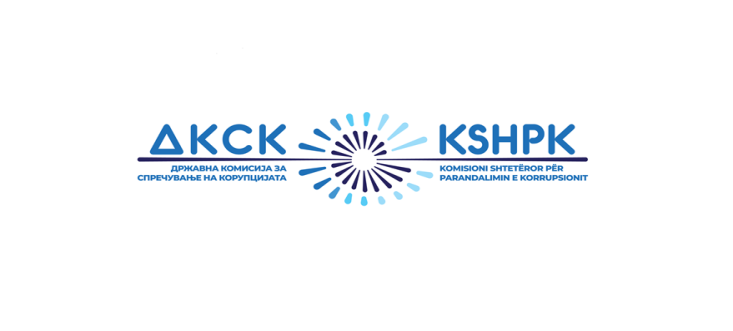 RAPORTI VJETOR I PUNËSSËKOMISIONIT SHTETËROR PËR PARANDALIMIN E KORUPSIONITpër  VITIN 2022Mars 2023Përmbajtje1.	Hyrje	   32.	Statusi, lidershipi, kompetenca dhe struktura organizative	   43.	Veprimtaritë e realizuara që dalin nga kompetencat ligjore të KSHPK-së	   93.1.	Strategjia kombëtare për parandalimin e korrupsionit dhe konfliktit të interesit	93.2.	Procedimet për rastet e dyshuara për korrupsion	153.3.	Veprimi në rastet e konfliktit të interesit	213.4.	Monitorimi i ligjshmërisë së financimit të fushatave zgjedhore	243.5.	Regjistrimi dhe monitorimi i gjendjes së pasurisë	283.6.	Verifikimi i të dhënave nga deklaratat mbi gjendjene pasurisë dhe intereset	293.7.	Regjistri i personave të zgjedhur dhe të emëruar	303.8.	Zhvillimi i procedurës së kundërvajtjes	313.9.        Rishikimi antikorrupsion i akteve ligjore dhe nënligjore	333.10.	Analiza e rreziqeve të korrupsionit në sektorë të ndryshëm	353.11.	Aktivitete lidhur me edukimin dhe ndërgjegjësimin për korrupsionin dhe konfliktin e interesit                     363.12.	Zbatimi i Ligjit për Mbrojtjen e Denoncuesve - LMD	403.13.	Trajtimi i kërkesave për qasje në informacione publike	484.	Vlerësimi i situatës me korrupsionin dhe lufta kundër korrupsionit në vend	 495.	Aktivitete për të përmirësuar cilësinë e punës                                                                                                             516.	Bashkëpunimi me institucione të tjera dhe bashkëpunimi ndërkombëtar	 547.	Buxheti, llogaria përfundimtare dhe financimi	 588.	Përfundime	 619.	Shtojcat	 63REZYMEKy raport pasqyron punën e Komisionit Shtetëror për Parandalimin e Korrupsionit gjatë vitit 2022.Komisioni Shtetëror për Parandalimin e Korrupsionit - KSHPK është institucion i pavarur i themeluar nga Kuvendi i Republikës së Maqedonisë së Veriut, dhe i kryen përgjegjësitë e tij në pajtim me Ligjin e Parandalimit të Korrupsionit dhe Konfliktit të Interesit.Viti i kaluar 2022 ishte viti jubilar për KSHPK-në, dhe ekzistenca dhe funksionimi e saj 20-vjeçar u shënua në mënyrë modeste dhe dinjitoze. KSHPK-ja bëri përpjekje të mëdha, duke përmbushur përgjegjësitë e saj, për t'u njohur si zëdhënëse e zbulimit të korrupsionit dhe konfliktit të interesave në të gjitha nivelet, por edhe iniciuese për veprime juridike dhe sundim të ligjit. Duke zbatuar masat dhe aktivitetet e Strategjisë Nacionale për Luftën kundër Korrupsionit 2021-2025, në vitin 2022 KSHPK, ka punuar për integritetin sektorial, institucional dhe personal së bashku me organet e pushtetit qendror dhe të vetëqeverisjes lokale. Si rezultat, u nënshkrua Politika e Integritetit dhe u emëruan zyrtarë për integritet në 18 institucione të nivelit qendror dhe në 67 komuna.Gjatë vitit 2022, KSHPK ka pranuar 698 raporte dhe ka konstatuar 127 raste me iniciativë të saj nga fusha të ndryshme, ka filluar inspektimi i gjendjes pasurore të 55 bartësve të funksioneve publike. Janë mbajtur 21 seanca në të cilat janë marrë 1056 vendime.Për shkak të mospërmbushjes së detyrimit për paraqitjen e deklaratës së gjendjes pasurore dhe interesave, gjatë vitit 2022 janë lëshuar 403 urdhërpagesa penale, nga të cilat 375 për mos dorëzim të fletë anketës, deklaratë interesi apo formular për raportimin e ndryshimeve në statusin e pronësisë. Në 243 raste është paguar gjobë, me të cilën në buxhetin e RMV-së janë ngarkuar 39.200 euro në kundërvlerë denari.KSHPK ka përgatitur disa vlerësime të rrezikut dhe ka përgatitur një analizë-vlerësim të cenueshmërisë ndaj korrupsionit në ndërmarrjet publike, komunat, qytetin e Shkupit dhe Shoqëritë Aksionare me kapital shtetëror dominues. Njëkohësisht u zhvillua edhe procesi i vlerësimit të rrezikut të korrupsionit në fushën e drejtësisë, ku synohej forcimi i integritetit të gjyqësorit dhe prokurorisë publike.Është përmirësuar gjithashtu procesi i kontrollit antikorrupsion të legjislacionit, pasi që KSHPK-ja ka filluar të aplikojë një zgjidhje softuerike për disa nga ligjet e propozuara, e cila lejon që më shpejtë të njihen dispozitat që përmbajnë rreziqe korrupsioni dhe konflikti interesash.Rritja e besimit të publikut në punën e KSHPK-së ka inkurajuar qytetarët që të dorëzojnë raporte duke përdorur mekanizmat e ofruara nga Ligji për Mbrojtjen e Denoncuesve. Nga gjysma e dytë e vitit 2022 ka filluar edhe zbatimi i Ligjit për Lobim, ku KSHPK-ja si organ kompetent për zbatimin e këtij ligji, ka miratuar aktet e nevojshme nënligjore dhe ka kryer trajnime për punonjësit për njohjen me kompetencat që dalin nga ky ligj.Për ushtrimin sa më efikas dhe efektiv të kompetencave të saj, gjatë vitit 2022, për nevojat e KSHPK-së, filloi zhvillimi i një zgjidhjeje të re softuerike për regjistrin e personave të zgjedhur dhe të emëruar, dorëzimin elektronik të deklaratave të gjendjes pasurore dhe interesave të të gjithë të zgjedhurve, dhe të personave të emëruar dhe të zgjedhur, dhe lidhja me bazat e të dhënave të institucioneve të tjera për shkak të sigurimit të dokumenteve të nevojshme. Në kuadër të procesit “Skrining Bilateral” që Republika e Maqedonisë së Veriut filloi me Bashkimin Europian, KSHPK-ja u bë pjesëmarrëse aktive kryesisht për shkak të rolit të saj parandalues kundër korrupsionit në sistem. Deri në fund të vitit 2022 ka marrë pjesë aktive në takimet dypalëshe për Klasterin 1, për kapitujt 05- Prokurimet Publike, Institucionet Demokratike, Kriteret Ekonomike, 23- Gjyqësori dhe të drejtat themelore, 24- Drejtësia, liria dhe siguria, 32- Kontrolli financiar.HyrjeMe qëllim të përmbushjes së kompetencës sipas nenit 19 të Ligjit për Parandalimin e Korrupsionit dhe Konfliktit të Interesit (në tekstin e mëtejmë LPKKI), Komisioni Shtetëror për Parandalimin e Korrupsionit (në tekstin e mëtejmë: KSHPK) ka përgatitur këtë Raport për veprimtarinë e tij gjatë vitit 2022. Raporti i dorëzohet Kuvendit të Republikës së Maqedonisë së Veriut dhe i dorëzohet Presidentit të Republikës së Maqedonisë së Veriut, Qeverisë së Republikës së Maqedonisë së Veriut si dhe mjeteve për informim publik. Pas reduktimit të masave kufizuese të vendosura nga pandemia Covid-19 dhe funksionimit “normal” të institucioneve, KSHPK filloi të zbatojë me ritme më intensive kompetencat e tij duke mbajtur rregullisht seanca, duke vepruar rregullisht për rastet dhe raportet e dorëzuara, duke mbajtur takime me përfaqësues të institucioneve shtetërore, shoqatave, organizatave civile, institucioneve ndërkombëtare në drejtim të nxitjes dhe zbatimit të masave dhe aktiviteteve që synojnë parandalimin e korrupsionit dhe forcimin e luftës kundër tij.Përvjetori - 20 vjet nga themelimi dhe funksionimi i institucionit, u shënua nga KSHPK-ja, si shenjë e promovimit të Politikave të Integritetit, si koncept i sjelljes së institucioneve dhe nëpërmjet forcimit të tre niveleve të integritetit: atij institucional, personal dhe sektorial, për t'i mundësuar sektorit publik të përdorë fuqinë dhe burimet që i janë besuar, në shërbim të interesit publik në mënyrë efektive dhe efikase. Duke zbatuar një sistem integriteti, institucionet shtetërore mbrojnë interesin publik dhe parandalojnë konfliktet e interesit, forcojnë sjelljen etike dhe menaxhojnë burimet njerëzore bazuar në një sistem meritash dhe kualifikimesh. Ai gjithashtu siguron menaxhim të përkushtuar, racional dhe efikas të burimeve publike, transparencë dhe qasje në informacionin publik, menaxhim cilësor si dhe mundëson raportim të mbrojtur nga denoncuesit. Duke e njohur procesin e edukimit të vazhdueshëm si mekanizëm bazë për forcimin e ndërgjegjësimit për njohjen e korrupsionit dhe konfliktit të interesave, por edhe pikënisje në luftën kundër korrupsionit, KSHPK-ja shënoi edhe vitin 2022 me një numër të madh trajnimesh të organizuara për punonjësit në shërbimin profesional të KSHPK-së, si dhe për punonjësit në institucione të ndryshme shtetërore. Për këtë qëllim, në korrik të vitit 2022, KSHPK promovoi Qendrën e Trajnimit së bashku me platformën E-learning të destinuar për të gjithë personat e interesuar për të përvetësuar njohuri të reja në fushën e korrupsionit, konfliktit të interesit dhe integritetit.Misioni: “KSHPK zbaton dhe inkurajon zbatimin e vazhdueshëm të ligjeve, forcimin normativ dhe institucional, krijon politika kundër korrupsionit, vendos masa parandaluese dhe represive që ndikojnë në parandalimin e korrupsionit dhe konfliktin e interesave në ushtrimin e pushtetit dhe pushteteve publike, detyrës zyrtare dhe politikës, promovon qeverisjen e së drejtës, menaxhimin e mirë dhe zhvillon një kulturë juridike”, me qëllim të përmbushjes së Vizionit të saj: “Krijohet një sistem funksional dhe efikas për parandalimin dhe shtypjen e korrupsionit dhe konfliktit të interesave”.Statusi, lidershipi, kompetenca dhe struktura organizativeKorniza ligjor Me Ligjin për Parandalimin e Korrupsionit dhe Konfliktit të Interesit (në tekstin e mëtejmë LPKKI), i cili ka hyrë në fuqi që nga janari 2019, janë shtuar kompetencat e KSHPK-së dhe rëndësia e tij institucionale është forcuar. Sipas LPKKI, Komisioni Shtetëror për Parandalimin e Korrupsionit është i mëvetësuar dhe i pavarur në kryerjen e detyrave të përcaktuara me Ligj, dhe me tipare të personit juridik. Me nenin 17 të LPKKI-së, përcaktohen 29 kompetenca të cilat përgjithësisht mund të ndahen në gjashtë segmente të funksionimit siç tregohet në Tabelën 1.Tabela 1: Kompetencat e KSHPK-së KSHPK ka kompetenca të caktuara edhe me ligje të tjera, si Ligji për Mbrojtjen e Denoncuesve (“Gazeta Zyrtare” nr. 196/15 dhe 35/18), Ligji për Lobim (“Gazeta Zyrtare” nr. nr.106/08 dhe 135/11) dhe Kodi Zgjedhor (“Gazeta Zyrtare” nr. 40/06...215/21).Mandati dhe statusi i kryetarit dhe anëtarëve Komisioni Shtetëror përbëhet nga një kryetar dhe gjashtë anëtarë, të cilët kanë statusin e personave të emëruar. Kryetari dhe anëtarët e KSHPK-së zgjidhen me një shpallje publike të publikuar nga Kuvendi në mënyrën dhe procedurën e përcaktuar nga LPKKI, i cili siguron transparencë dhe pjesëmarrje të publikut në përzgjedhjen e anëtarëve.Kryetari dhe anëtarët e KSHPK-së emërohen nga Kuvendi i RMV-së për një periudhë pesëvjeçare, pa të drejtë rizgjedhjeje. Zëvendëskryetari zgjidhet nga radhët e anëtarëve të KSHPK-së me shumicën e votave nga përbërja e përgjithshme e anëtarëve, sipas parimit të rotacionit çdo gjashtë muaj. Kryetari dhe anëtarët e KSHPK-së kryejnë detyrat e tyre në mënyrë profesionale dhe me kohë të plotë pune. Kuvendi i RMKSHPK-së shkarkon kryetarin dhe anëtarin e KSHPK-së me propozimin e Komisionit për Zgjedhje dhe Emërime të Kuvendit, në rast se plotësohet kushti për shkarkim i vendosur në LPKKI.Përbërja aktuale e Komisionit u zgjodh më 8 shkurt 2019 me Vendim për emërimin e kryetarit dhe anëtarëve të KSHPK-së nga Kuvendi i RMV-së.Sekretariati i KSHPK-sëSekretariati i KSHPK-së është një shërbim profesional që kryen detyra administrative nën autoritetin e Komisionit. Punonjësit e Sekretariatit kanë statusin e nëpunësve administrativë, të kryesuar nga Sekretari i Përgjithshëm, i cili zgjidhet nga KSHPK-ja me shumicë votash. Bazuar në një analizë funksionale dhe vlerësim të kryer të strukturës së nevojshme organizative, dhe burimeve njerëzore për përmbushjen e përgjegjësive ligjore, nga gushti 2020 në fuqi janë Rregullorja për Organizimin e Brendshëm të Sekretariatit të KSHPK-së, dhe Rregullat për Sistemimin e Vendeve të Punës në Sekretariatin e KSHPK-së. Në shkurt të vitit 2021 është miratuar Rregullorja për Plotësimin e Rregullores për Sistemimin e Vendeve të Punës në Sekretariatin e KSHPK -së.Aktet për organizimin e brendshëm dhe sistematizimin janë në dispozicion në faqen e internetit të KSHPK-së.Me aktet për organizimin dhe sistemimin e brendshëm, punonjësit e Sekretariatit organizohen në këto forma organizative:Sekretar i PërgjithshëmKëshilltar Shtetëror për politikat parandaluese kundër korrupsionitKëshilltar Shtetëror për zbatimin e masave dhe aktiviteteve për parandalimin e korrupsionit dhe konfliktit të interesaveSEKTORI I PLANIFIKIMIT STRATEGJIK DHE INTEGRITETIT, me dy njësi:Njësia e planifikimit strategjik, bashkëpunimit, projekteve, analitikës dhe arsimit; Njësia e kontrollit antikorrupsion të Legjislacionit.SEKTORI I PARANDALIMIT TË KORRUPSIONIT, me njësitë e mëposhtme:Njësia e parandalimit të korrupsionit;Njësia e monitorimit të financimit të partive politike, fushatave zgjedhore dhe korrupsionit në prokurimin publik. SEKTORI I PARANDALIMIT TË KONFLIKTIT TË INTERESAVE, MONITORIMI I GJENDJES PASURORE DHE INTERESAVE DHE LOBIMIT, me njësitë e mëposhtme:Njësia e parandalimit të konfliktit të interesit dhe lobimit; Njësia e monitorimit të gjendjes pasurore dhe interesave.SEKTORI I MBËSHTETJES SË TI-së, PUNËVE TË PËRGJITHSHME, MBLEDHJEVE DHE MARRËDHËNIEVE ME PUBLIKUN, me njësitë e mëposhtme:Njësia për mbështetje TI dhe punë të përgjithshme; Njësia e mbledhjeve dhe marrëdhënieve me publikun. Si njësi organizative të pavarura që përgjigjen drejtpërdrejt për punën e tyre te sekretari i përgjithshëm, janë formuar: Njësia e punëve financiare dheNjësia e menaxhimit të burimeve njerëzore.Tabela 2 tregon strukturën e burimeve njerëzore në Sekretariatin e KSHPK-së në raport me numrin e planifikuar të të punësuarve dhe gjendjen aktuale të punësimit sipas vendeve të punës, nivelit të arsimit, gjinisë dhe përkatësisë etnike.Tabela 2: Struktura e burimeve njerëzore në Sekretariatin e KSHPK-së 	Nga nëpunësit administrativë me arsim të lartë të përfunduar, 20 janë me titull magjistër dhe një doktor shkencash.	Në vitin 2022 është rritur numri i të punonjësve, kështu që nga 64 vende pune të parashikuara nga sistematizimi, janë plotësuar 48, që paraqet 75% përmbushje dhe përmirësim të situatës me burimet njerëzore krahasuar me vitin 2021, kur përmbushja ishte 53%, d.m.th. janë plotësuar 34 vende pune.Përmirësimi i gjendjes me kapacitetet njerëzor është për shkak të plotësimit të vendeve të punës përmes procesit të avancimit të punëtorëve, përmes punësimeve të reja dhe marrjes në detyrë të nëpunësve administrativë. Gjegjësisht:Në muajin shkurt 2022, përmes një procedure avancimi me publikim të një konkursi të brendshëm, në Sekretariatin e KSHPK-së janë avancuar pesë nëpunës administrativë me përvojë pune shumëvjeçare në institucion dhe ekspertizë në veprimtari. Avancimi i stafit ekzistues në pozita pune më të larta, gjegjësisht drejtuese është në drejtim të menaxhimit efikas, efektiv dhe cilësor të funksionimit dhe punës së përditshme të institucionit.Sipas Planit Vjetor të Punësimit 2022 në KSHPK, në vitin aktual përmes procedurës së punësimit me procedurës së shpalljes publike janë realizuar 12 punësime të nëpunësve administrativë (10 punësime të reja dhe dy persona nga stafi ekzistues janë zhvendosur në vende pune të nivelit më të lartë);Gjatë vitit 2022, në Sekretariatin e KSHPK-së, janë punësuar gjashtë nëpunës administrativë me marrëveshje pune pa shpallje publike me marrje të përhershme. Në vitin 2022, dy nëpunësve administrativë të punësuar në Sekretariatin e KSHPK-së iu ndërpre me marrëveshje punësimi në institucion, dhe njërit nëpunës administrativ marrëdhënia e punës iu la në pushim, për kohëzgjatjen e pushimit pa pagesë për shkak të zhvillimit profesional që nuk financohej nga institucioni. Edhe pse gjendja me numrin e të punësuarve në Sekretariat është përmirësuar, KSHPK do të vazhdojë të punojë në forcimin e burimeve njerëzore gjatë vitit 2023, si një nga synimet bazë për forcimin e saj institucional. Forcimi i kapaciteteve në KSHPK është i një rëndësie të jashtëzakonshme për funksionimin e përgjithshëm të institucionit. Nevoja për përmirësimin e funksionimit, si në raportin e mëparshëm për vitin 2021, është përsëritur edhe në raportin e fundit të Komisionit Europian për Progresin e Republikës së Maqedonisë së Veriut, për vitin 2022, i cili thekson proaktivitetin e KSHPK-së, në ofrimin e udhëzimeve për institucionet publike në politikat e parandalimit të korrupsionit dhe rekomandon “që përpjekjet në përmirësimin e funksionimit të tij duhet të vazhdojnë me ndarje të mëtejshme të burimeve financiare dhe njerëzore”.Aktivitetet e realizuara që dalin nga kompetencat ligjore të KSHPK-sëStrategjia nacionale për parandalimin e korrupsionit dhe konfliktit të interesit KSHPK monitoron çdo vit zbatimin e aktiviteteve të përcaktuara në Strategjinë Nacionale për Parandalimin e Korrupsionit dhe Konfliktit të Interesit 2021-2025, me një Plan Veprimi për zbatimin e saj (në tekstin e mëtejmë: SN 2021-2025 ose Strategjia), nëpërmjet zgjidhjes softuerike të zhvilluar - UEB aplikimi, në mënyrë që institucionet përgjegjëse për realizimin e masave dhe aktiviteteve të dorëzojnë periodikisht raporte për aktivitetet e realizuara. Pas vlerësimit të shkallës së realizimit të masave dhe aktiviteteve të SN 2021-2025, KSHPK përgatiti Raportin Vjetor për zbatimin e Strategjisë për vitin 2021, dhe ia dorëzoi Kuvendit të Republikës së Maqedonisë së Veriut.Sipas Raportit, nga gjithsej 111 aktivitete të planifikuara për vitin 2021, 22 aktivitete (20%) janë realizuar plotësisht, 30 aktivitete (27%) janë në proces zbatimi, ndërsa 59 (53%) nga aktivitetet nuk kanë nisur me realizim. Deri në ditën e përgatitjes së Raportit vjetor për punën e KSHPK-së për vitin 2022, Raporti Vjetor për zbatimin e Strategjisë Nacionale për vitin 2021, ende nuk është shqyrtuar në seancën e Kuvendit të Republikës së Maqedonisë së Veriut. Në periudhën prej 15 deri më 31 dhjetor 2022, përmes aplikacionit UEB, nis një cikël i ri i vlerësimit të shkallës së realizimit të aktiviteteve për vitin 2022, të aktiviteteve nga viti 2021, të cilat në raportin e mëparshëm ishin shënuar me statusin e realizimit "në rrjedhë” dhe “të parealizuara”, si dhe aktivitetet e vazhdueshme. Gjatë kësaj periudhe, koordinatorët e institucioneve përgjegjëse për aktivitetet kanë dorëzuar raporte për shkallën e realizimit të aktiviteteve. Pas përfundimit të vlerësimit, KSHPK-ja do të përgatisë Raportin Vjetor për zbatimin e Strategjisë në vitin 2022 dhe do ta dorëzojë në Kuvendin e Republikës së Maqedonisë së Veriut deri më 31 mars 2023.Tabela 3: Realizimi i Strategjisë Nacionale*Në aktivitetet e transferuara janë numëruar edhe aktivitetet që duhet realizuar në vazhdimësi çdo vit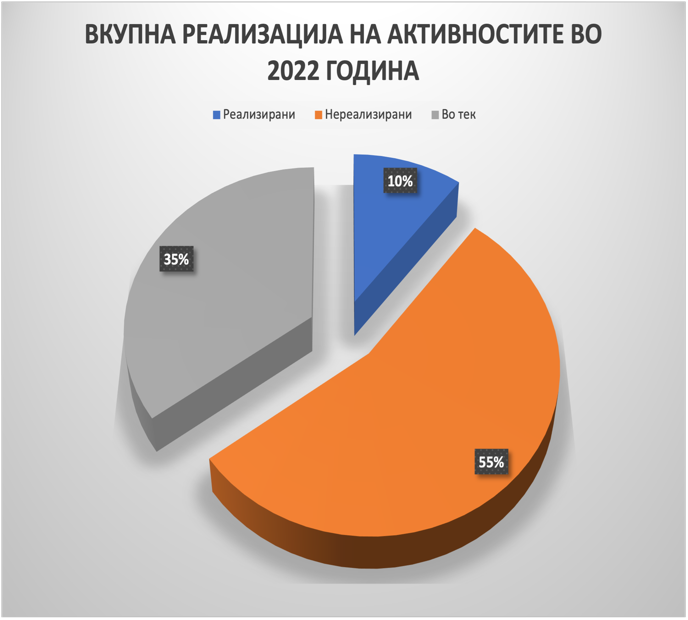 REALIZIMI I PËRGJITHSHËM I AKTIVITETEVE NË VITIN 2022Të realizuara    Të parealizuara Në rrjedhëGrafiku 1Realizimi i aktiviteteve të planifikuara për vitin 2022 dhe aktivitetet që nuk janë realizuar gjatë vitit 2021, ose kanë filluar (shtyhen për realizim në vitin 2022) është shumë i vogël dhe arrin në 10%. Shkak për situata të tilla është përkushtimi i pamjaftueshëm i institucioneve për kryerjen me kohë të aktiviteteve të caktuara. Raporti i Komisionit Europian për progresin e vendit rekomandon: Në vitin e ardhshëm, vendi duhet në veçanti:të vazhdojë marrjen e masave për të luftuar korrupsionin duke rritur mbështetjen në organet përgjegjëse, për zbatimin e strategjisë nacionale për parandalimin e korrupsionit dhe konfliktit të interesit, dhe të zbatojë në mënyrë efektive rekomandimet e GRECO-s;Veprimet sipas lëndëve Veprimet e KSHPK-së në lidhje me inspektimin dhe konstatimin e situatave që kanë të bëjnë me dyshime për sjellje korruptive, konflikt interesash, parandalim të korrupsionit në politikë, mosdeklarim të pasurisë dhe interesave, kontroll të deklaratave të pasurisë etj; i mbështet ato në bazë të kërkesave të personave juridikë ose fizikë, anonimë ose të njohur, me informacion të pranuar, ose me iniciativë të tyre, por edhe sipas planeve vjetore. Edhe gjatë vitit 2022, një numër i madh i raporteve janë dorëzuar në KSHPK, sipas të gjitha bazave të paraqitura në Tabelën 4: Tabela 4: Gjendja e lëndëve sipas denoncimeve të pranuara, vetiniciativa dhe vendimet e marra* Numri i madh i rasteve me vetiniciativë në fushën e gjendjes pasurore është për shkak të verifikimit të vazhdueshëm nëse personat e zgjedhur/emëruar kanë përmbushur detyrimin e tyre dhe kanë dorëzuar në kohën e duhur Deklaratë të gjendjes pasurore me emërimin e tyre, gjegjësisht shkarkimin, veçanërisht nëse merret parasysh numri i emërimeve dhe shkarkimeve të bëra pas zgjedhjeve vendore të vitit 2021 (pika 3.5 e këtij Raporti)Të dhënat për vitin 2022 tregojnë se, ashtu si në vitin e kaluar 2021, numri më i madh i raporteve të dorëzuara janë me pretendime për sjellje të dyshuara korruptive të personave zyrtarë (Grafiku 2). Përveç kësaj, KSHPK ka lëshuar 88 mendime pas kërkesave të paraqitura në pajtim me nenin 72 paragrafi 3 të LPKKI-së, d.m.th. duke dhënë mendime në rastet e një konflikti të mundshëm interesi..Grafiku 2Gjendja e denoncimeve sipas fushaveKorrupsion-583Konflikt interesash- 145Gjendja pronësore-71Mendime të dhëna të gjendjes së konfliktit të interesit-88Gjatë vitit 2022, KSHPK-ja ka mbajtur gjithsej 21 seanca përmes një platforme online, në të cilat radiotransmetuesve dhe mediave elektronike iu dhanë qasje për t'i ndjekur drejtpërdrejt. Përveç kësaj, regjistrimet e seancave të mbajtura janë në dispozicion të publikut në kanalin YouTube.Në seancat e mbajtura janë marrë 1056 vendime, të cilat sipas fushës së kompetencës së KSHPK-së janë paraqitur në grafikun 3.Grafiku 3: Vendime të miratuara sipas fushës së kompetencësKorrupsioni- Konflikt interesi -Gjendja pronësore -Financimi i fushatave zgjedhoreNë kuadër të kompetencave të përmendura, si rezultat i procedurave të lëndëve, KSHPK-ja ka dorëzuar iniciativa për veprim tek organet tjera kompetente. Statusi i nismave të paraqitura dhe veprimet e institucioneve sipas tyre është paraqitur në tabelën 5.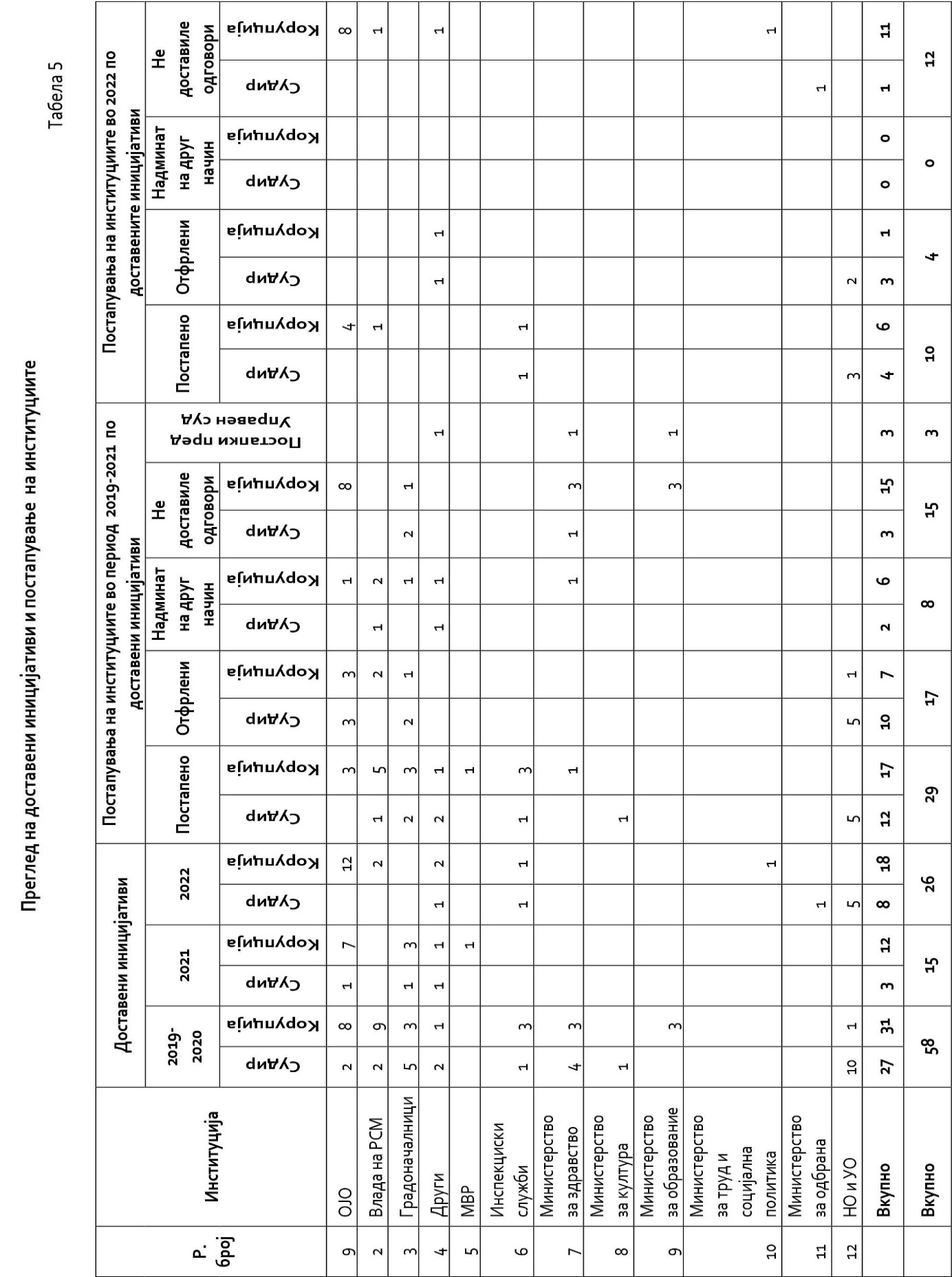 3.2 2 Procedimet për rastet e dyshuara për korrupsion KSHPK me iniciativën e saj, informacione nga media (informacione) apo denoncime nga qytetarë, persona juridikë, organizata civile, hap dhe vepron për rastet me dyshime për korrupsion.Në bazë të nenit 23 të LPKKI-së, për vërtetimin e plotë të gjendjes faktike, KSHPK-ja kërkon të dhëna dhe informacione nga institucionet kompetente, personat juridikë dhe fizikë, të cilat janë të detyruara t'i dorëzojnë në afat prej 15 ditësh nga dita e pranimit të kërkesës. Mospërmbushja e kërkesave të KSHPK-së nga ana e personave përgjegjës është bazë për vendosjen e sanksionit ndaj tyre.Ashtu si në vitet e mëparshme, edhe në vitin 2022 KSHPK-ja ka pranuar një numër të madh denoncimesh me dyshime për korrupsion apo dyshime për veprime të paligjshme nga persona zyrtarë dhe persona përgjegjës në sektorin publik. Gjendja e denoncimeve të pranuara është paraqitur në Tabelën 6. Tabela 6: Pasqyrë e denoncimeve të pranuara dhe lëndëve të formuara Në grafikun 4, sipas të dhënave të siguruara nga regjistrat e brendshëm të KSHPK-së, tregohen zonat me numrin më të madh të denoncimeve, me pretendime për elementë të paligjshëm ose korruptiv nga persona zyrtarë të sektorit publik, si dhe fushat për të cilat KSHPK-ja ka formuar lëndë me iniciativën e saj:Grafiku 4Grafiku 5 tregon denoncimet e dorëzuara sipas problemeve të cilave u referohen pretendimetGrafiku 5Duke vepruar për lëndë në fushën e korrupsionit, KSHPK gjatë vitit 2022 ka marrë vendime duke vepruar për 509 lëndë të paraqitura në Tabelën 7. Tabela 7: Gjendja e veprimeve për lëndë nga fusha e korrupsionit Vendimet për refuzimin e 209 denoncimeve për shkak të mungesës së kompetencës së KSHPK për të vepruar kryesisht kanë të bëjnë me pretendime me dyshime për:kryerjen e procedurave të paligjshme të falimentimit para disa viteve;punë e paligjshme e shoqatave të ndryshme të qytetarëve;veprime të personave që nuk janë zyrtarë ose një periudhë më të gjatë kohore nuk janë zyrtarë;për ngjarje të ndodhura para një periudhe më të gjatë, dhe për të cilat afatet për marrjen e masave kanë skaduar;vendime të marra si nga gjykatat themelore ashtu edhe nga ato më të larta, por që pakënaqësia me vendimin lidhet me prapavijë korrupsioni;veprimet e prokurorëve publikë etj.KSHPK nuk ka kompetencë të vlerësojë nëse procedurat gjyqësore janë zhvilluar në pajtim me ligjet materiale dhe procedurale, nëse vendimi gjyqësor është marrë në bazë të provave materiale të vlefshme, apo nëse prokurori publik i ka marrë parasysh të gjitha faktet. Një pjesë të këtyre denoncimeve KSHPK i dorëzon në Këshillin Gjyqësor dhe Këshillin e Prokurorëve Publikë të Republikës së Maqedonisë së Veriut për veprime kompetente, nëse ka dyshime për veprime joprofesionale dhe të pakujdesshme nga ana e gjykatësve dhe prokurorëve. Numri i vendimeve të marra për ndërprerjen e procedurës – 232 janë rezultat i veprimeve të KSHPK-së për denoncime për të cilat nga institucionet përkatëse kanë ofruar provat e nevojshme për përcaktimin e gjendjes faktike të pretendimeve të shtruara. Pas analizimit të dokumenteve të grumbulluara, në një pjesë të denoncimeve, KSHPK-ja ndërpret veprimin për pretendime të pakonfirmuara. Në pjesën tjetër, KSHPK-ja nuk ka mekanizma për marrjen e masave për ndalimin e dukurisë, ndëshkimin e personave përgjegjës, apo fillimin e procedurës para gjykatave kompetente, kryesisht për shkak të dobësive sistematike në ligjet materiale dhe mosekzistimit të mekanizmave ndëshkues. Sipas të dhënave të KSHPK-së, numri më i madh i denoncimeve me dyshime për paligjshmëri në procedura janë dorëzuar për:punësimin e personave që thuhet se janë të afërt me persona të zgjedhur/emëruar, ose janë të lidhur me parti politike, por edhe për shkak të keqpërdorimit të “Banancerit” nga ana e personave të punësuar;humbjen e një pjese të pronës, uzurpimin e hapësirës, ndërtimin pa lejet e nevojshme, shkatërrimin e gjelbërimit, ndërtimet pa leje në parqe kombëtare, kryesisht për shkak të mostransparencës së procedurave në miratimin apo ndryshimin e planeve detale urbanistike, ndikimin dhe fuqinë e biznesmenëve nga sektori i ndërtimit mbi kryetarët dhe inspektorët lokal, por edhe për shkak të mosveprimit të qëllimshëm të autoriteteve komunale. Këtu përfshihen edhe denoncime për moszbatim të vendimeve gjyqësore për prishjen e objekteve të ndërtuara pa leje për të cilat autoritetet lokale nuk veprojnë.dyshime për paligjshmëri në procedurat e prokurimit publik dhe të ngjashme.Në procesin e vendimmarrjes për lëndët që ka vepruar KSHPK në vitin 2022, kontribut të madh kanë dhënë shërbimet inspektuese të RMV-së, para së gjithash Inspektorati Shtetëror i Arsimit, Inspektorati Shtetëror i Punës dhe Inspektorati Shtetëror Administrativ, të cilët, me kërkesë të KSHPK-së, rregullisht kanë kryer mbikëqyrje në kuadër të kompetencave të tyre për përcaktimin objektiv të gjendjes së kallëzuar në denoncime. Iniciativa të dorëzuara në Prokurorinë Themelore PublikeNë bazë të dyshimit për kryerjen e veprës penale nga lëndët në të cilat ka vepruar, KSHPK-ja gjatë vitit 2022 ka dorëzuar 12 iniciativa në prokuroritë publike kompetente. Baza e dorëzimit të këtyre iniciativave, për aktivitetet e realizuara si dhe përgjigja e prokurorive kompetente janë paraqitur në Shtojcën 1 të këtij Raporti. Iniciativa të dorëzuara tek institucionet kompetente për përcaktim të përgjegjësisë së personave udhëheqës dhe personave zyrtarë KSHPK ka paraqitur 6 iniciativa para organeve kompetente për fillimin e procedurës për përcaktimin e përgjegjësisë së personave zyrtarë, në bazë të provave të siguruara në rastet për të cilat ka vepruar. Baza e dorëzimit të këtyre iniciativave, për aktivitetet e realizuara si dhe përgjigja e prokurorive kompetente janë paraqitur në Shtojcën 2 të këtij Raporti. Iniciativa tjera që kanë dalë nga veprimi në lëndë në fushën e korrupsionitNë Ministrinë e Drejtësisë së Republikës së Maqedonisë së Veriut është dorëzuar iniciativë për ndryshimin e legjislacionit që ka të bëjë me kryerjen e ekspertizës gjyqësore, me qëllim të ndryshimit dhe plotësimit të Ligjit për Ekspertizë me qëllim të tejkalimit të zbrazëtirave të identifikuara ligjore në lidhje me mungesën e një mekanizmi ligjor funksional, efikas dhe efektiv për vlerësimin e ekspertizave të përgatitura dhe superekspertizave nga ekspertëve gjyqësorë. Nga Ministria e Drejtësisë është marrë përgjigje se janë iniciuar ndryshime dhe është formuar grupi punues i cili intensivisht është duke punuar në hartimin e tekstit të ri të Ligjit për Ekspertizë, për të cilin planifikohet diskutim publik me të gjithë të interesuarit.Në Drejtorinë e Inteligjencës Financiare është dorëzuar iniciativë për mbikëqyrje dhe përgjegjësi, për të kontrolluar prejardhjen e kapitalit të Euronikel SHPKNJP fshati Vozarci - Kavadarë dhe Euronikel Industri SHPK fshati Vozarci – Kavadar.Në Drejtorinë e të Ardhurave Publike është dorëzuar Iniciativë për mbikëqyrje, për shkak të tatimit më pak të llogaritur dhe paguar në të ardhurat personale në bazë të pagesës së paligjshme të regresit për pushim për 196 punëtorë të Makedonia Turist SHA Shkup. Duke vepruar për të njëjtën lëndë, në Inspektoratin Shtetëror të Punës është dorëzuar iniciativë për fillimin e procedurës disiplinore për një inspektor, i cili duke kryer inspektimin nuk ka konstatuar paligjshmëri në pagesën regresit të përmendur për pushim vjetor. Është raportuar se pas kryerjes së procedurës disiplinore, inspektorit i është dhënë masa përkatëse.Në Ministrinë e Arsimit dhe Shkencës të RMV-së i është dorëzuar kërkesë për mbikëqyrjen e punës së institucioneve të arsimit të lartë në Republikën e Maqedonisë së Veriut lidhur me atë nëse certifikatat për mbarimin e arsimit të lartë janë lëshuar në pajtim me Ligjin e Arsimit të Lartë dhe Ligjit për Kornizën Kombëtare të Kualifikimeve, si dhe rregulloreve të mëparshme të vlefshme, e veçanërisht në lidhje me përputhshmërinë e numrit të kredive EKTS me titullin e fituar dhe shkallën e arsimit.Rekomandimet dhe indikacionet e dhëna Duke vepruar në lëndë konkrete, KSHPK-ja dalloi situata që mund të krijojnë rrezik korrupsioni, shkelje të parimeve të qeverisjes së mirë, sundimit të ligjit dhe integritetit personal dhe institucional në ushtrimin e autoriteteve publike. Për të siguruar besimin e qytetarëve në kryerjen e funksioneve publike dhe në punën e institucioneve publike, gjegjësisht për të siguruar sjelljen e paanshme të zyrtarëve dhe personave përgjegjës në institucione, KSHPK dërgoi rekomandime dhe indikacione në disa institucione për ndërmarrjen e veprimeve konkrete për tejkalimin e situatave të konstatuara:drejtuar Qeverisë së RMV rekomandim për ndërprerjen e marrëveshjes për mbështetje financiare me Euronikel SHPKNJP fshati Vozarci – Kavadar sepse është lidhur në kundërshtim me qëllimin dhe thelbin e tij ekonomik; rishqyrtim  të vendimit për shpërndarjen e tokës Kompleksit "Gorica" - Ohër me numër 23-1415/1 data 16.06.1997, me qëllim të përcaktimit të së drejtës për shfrytëzim të tokës së një shoqërie që ka kaluar në pronësi private, ndërsa duke iu referuar vendimit të marrë gjatë periudhës kur ka qenë në pronësi të shtetit, ende disponon me të; Kjo për faktin se KSHPK gjatë procedurës së vet kompetente ka konstatuar se me vendimin në fjalë, të miratuar më 16.06.1997 nga Qeveria e Republikës së Maqedonisë, toka kontestuese është dhënë në shfrytëzim të përhershëm në periudhën kur Sh.A. “Inex Gorica” ende ka qenë në pronësi të shtetit, por pas privatizimit të shoqërisë, ajo ka vazhduar të ketë të drejtën e shfrytëzimit mbi tokën dhe t'ua japë me qira personave tjerë juridikë në bazë të kontratave përkatëse dhe në këtë mënyrë të përfitonte dobi pasurore.indikacione duke treguar themeluesi i IP ESFR Ranka Milanoviq - Shkup, t'i marrë obligimet për faktin se institucioni i përmendur një kohë të gjatë është subjekt pasiv.Në Ministrinë e Transportit dhe të Lidhjeve, si bartëse e aktiviteteve për miratimin dhe ndryshimin e Ligjit të ndërtimit, të vendosë zgjidhje të përshtatshme ligjore me të cilën inspektorët komunalë të ndërtimit do të jenë të pavarur në veprimet e tyre dhe jashtë ndikimit të kryetarit të komunës. Në Ministrinë e Drejtësisë i janë dhënë dy rekomandime për të siguruar publikimin digjital të dokumenteve nga kandidatët që aplikojnë për provimin e jurisprudencës dhe ruajtjen e dokumenteve në dosje elektronike.Në Ministrinë e shëndetësisë është dhënë rekomandim për rishikimin e dispozitave të Ligjit për kujdes shëndetësor në lidhje me licencat e punës së ISHP-së, Klinikat Universitare dhe licencat e mjekëve. Ky rekomandim është dhënë për shkak të një sërë dobësish ligjore të konstatuara, para së gjithash për shkak se Ligji ekzistues për Kujdes Shëndetësor lejon që në rrjetin e institucioneve shëndetësore të funksionojnë edhe institucione shëndetësore që kanë vetëm leje pune, por jo edhe licencë, si dhe faktin që gjatë hapjes së spitalit klinik në kushtet e nevojshme, nuk parashihet licenca për mjekët e specializuar, për çka klinika funksionon pa licenca dhe pa mjekë të licencuar. në Fondin e Sigurimeve Shëndetësore rekomandim për marrjen e masave dhe aktiviteteve për forcimin e kontrollit të mjeteve financiare që institucionet shëndetësore i marrin nga Fondi, gjegjësisht realizimin e kontrolleve të rregullta në fushën e konfirmimit të besueshmërisë së llojit dhe vëllimit të shërbimeve shëndetësore të ofruara nga institucionet shëndetësore private.në Shoqërinë e punëtorëve të filmit (SHPFM) dhe Këshillit mbikëqyrës të shoqatës, Ministrisë së Kulturës dhe Agjencisë së Filmit i janë dorëzuar rekomandimet si më poshtë: Shoqëria të miratojë Rregullore për Punën Financiare të SHFRM-së, e cila do të mbulojë veprimtarinë e manifestimeve dhe festivaleve të organizuara nga SHFRM;SHFRM të miratojë Kod të Etikës që do të përfshijë procedurat për konfliktin e interesit, me synimin për të shmangur rreziqet e favorizimit të personave të afërt në prokurimin e mallrave dhe shërbimeve;të plotësohet neni 53 i Statutit të SHFRM-së në mënyrë që të ketë obligim të detyrueshëm që Bordi drejtues t'i dorëzojë raportet financiare edhe te Bordi mbikëqyrës i SHFRM-së. Kjo për faktin se e njëjta gjë nuk është paraparë me Statutin e SHFRM-së, gjegjësisht sipas nenit 53, paragrafi 1 raportet financiare i dorëzohen vetëm Kuvendit, ndërsa duke pas parasysh nenin 64, paragrafi 1, nënparagrafi 3 dhe 4 të Statutit të SHFRM-së, sipas të cilit BM ushtron kontroll mbi punën materiale dhe financiare të SHFRM-së, si dhe mbi disponimin me mjete të dedikuara të SHFRM-së.në Agjencinë për Mbështetjen e Sipërmarrësisë së RMV-së - i është dhënë rekomandim që në të ardhmen aplikimet për pjesëmarrje pas thirrjeve të shpallura publike për mbështetjen e bizneseve të vogla të dorëzohen në mënyrë elektronike.në Komunën Dollneni është dorëzuar rekomandim për hartimin dhe miratimin e aktit - Procedurë për shfrytëzimin e veturave zyrtare në pronësi ose të vëna në dispozicion/shfrytëzim të Komunës së Dollnenit;Kryetarit të Komunës së Karposhit - të organizojë inspektorat komunal me qëllim të kryerjes së mbikëqyrjes inspektuese në fushën e ndërtimtarisë dhe urbanizmit duke shfrytëzuar mundësinë për bashkëpunim ndërkomunal.Kryetarit të Komunës dhe Këshillit të Komunës së Negotinës, rekomandim për përsëritjen e procedurës për PPP të zbatuar nga Ndërmarrja Komunale Publike e Negotinës, duke përcaktuar kriteret e reja që do të jenë në pajtim me të gjitha rregulloret ligjore që prekin sferën e projektimit, ndërtimit dhe menaxhimit me hidrocentrale të vogla.Veprimi në rastet e konfliktit të interesit Ndjeshmëria e shtuar e opinionit në lidhje me këtë çështje ka kontribuar në rritjen e numrit të denoncimeve të të gjitha formave të konfliktit ndërmjet interesit publik dhe privat që është më i theksuar gjatë punësimit në sektorin publik si nepotizmi, kronizmi, klientelizmi, ndikimi politik dhe partiak. Në Tabelën 8 paraqiten gjendjet për denoncimet e pranuara me pretendime për ekzistim të konfliktit të interesit në tre vitet e fundit. Tabela 8: Denoncime të pranuara dhe lëndët e evidentuaraSipas të dhënave të siguruara nga evidenca e brendshme e KSHPK-së, numri më i madh i denoncimeve me pretendime për ekzistimin e konfliktit të interesit janë në fushat e paraqitura në Grafikun 6:Grafiku 6Në lidhje me veprimet ndaj denoncimeve nga fusha e konfliktit të interesit, KSHPK mori vendime për 161 raste të paraqitura në Tabelën 9.Tabela 9: Veprimi në fushën e konfliktit të interesit Në faqen e KSHPK-së janë publikuar gjithsej 161 vendime në fushën e konfliktit të interesave, të marra në seancat e KSHPK-së në vitin aktual, nga të cilat 18 lëndë janë të vitit 2019, 20 të vitit 2020, 53 janë të vitit 2021 dhe 71 nga viti 2022.Iniciativa të dorëzuara pranë institucioneve kompetente për përcaktimin e përgjegjësisë për persona zyrtarë dhe iniciativa për shkarkimin/ndërprerjen e ushtrimit të autoriteteve publike. KSHPK ka paraqitur 6 iniciativa pranë organeve kompetente për inicimin e procedurës për përcaktimin e përgjegjësisë për personat zyrtarë për shkak të shkeljes së dispozitave të LPKPI. Konkretisht, 5 prej tyre janë dorëzuar në organin kompetent për shkak të mospërjashtimit dhe mos raportimit të interesit privat nga zyrtarët në procedurat për punësim/transformim të punësimit të një personi të afërt, pjesëmarrje në seancë kur ka qenë në interes të një person i afërt etj. Një iniciativë është paraqitur për shkak të kryerjes së dy funksioneve nga një zyrtar dhe mos heqjes dorë nga njëra prej dy funksioneve që ai kryen në të njëjtën kohë.Gjithashtu, KSHPK-ja paraqiti dy iniciativa për shkarkimin/ndërprerjen e ushtrimit të kompetencave apo detyrave publike ndaj zyrtarëve, të cilët pas marrjes së vendimit për konflikt interesi, nuk kanë marrë masa për korrigjimin e situatës së konstatuar.Baza për dorëzimin e këtyre iniciativave, për aktivitetet e realizuara si dhe përgjigja e institucioneve kompetente janë paraqitur në Shtojcën 3 të këtij Raporti. Verifikimi i deklaratave të interesave Person i zgjedhur ose i emëruar, person përgjegjës në një ndërmarrje publike, një institucion publik ose një person tjetër juridik që disponon me kapital shtetëror, noter, përmbarues, zyrtar administrativ i kategorisë A i konstatuar me ligj ose person i punësuar në zyrat e Presidentit të Republikës së Maqedonisë, Kryetari i Kuvendit të Republikës së Maqedonisë, nënkryetarët e Kuvendit të Republikës së Maqedonisë, Kryetari i Qeverisë së Republikës së Maqedonisë, zëvendësit e Kryetarit të Qeverisë të Republikës së Maqedonisë, ministrat dhe sekretari i përgjithshëm i Qeverisë së Republikës së Maqedonisë, me qëllim të kryerjes së detyrave të punës së këshilltarit të posaçëm, gjatë zgjedhjes, emërimit, gjegjësisht punësimit, më së voni 30 ditë nga dita e zgjedhjes, emërimit, gjegjësisht punësimit paraqet deklaratë për gjendjen e pasurisë dhe interesave.Deklarata e interesave e paraqitur nga personat e lartpërmendur përmban informacione për kompetencat dhe detyrat publike të të njëjtëve persona dhe anëtarëve të familjes së tyre, si dhe ushtrimin e kompetencave dhe detyrave publike shtesë, shoqëritë tregtare dhe statusin e vetë personave në ato shoqëri, shoqata të qytetarëve dhe fondacione dhe statusi i personave në to.Gjatë vitit 2022, nga 1276 formularë të deklaratave të interesit të dorëzuara, është kryer kontroll i rregullt administrativ i 1005 deklaratave të interesit.Tabela 10: Deklaratat e paraqitura të konfliktit të interesitNga kontrolli i rregullt është konstatuar shkelje e ndalesave të LPKPI, pas së cilës me iniciativë personale janë hapur 28 procedura ndaj zyrtarëve.. Formularët e mbetur do të kontrollohen vazhdimisht gjatë vitit 2023.3.4 Monitorimi i ligjshmërisë së financimit të fushatave zgjedhoreFinancimi i partive politike dhe fushatave zgjedhore ka qenë gjithmonë një sferë ndikimi, presioni, keqpërdorimi i pozitave dhe funksioneve për fitore elektorale dhe marrje të pushtetit. Duke marrë parasysh parregullsitë e zgjedhjeve të zhvilluara në ciklet e mëparshme të manifestuara me ndikime, presione, tentativa për ryshfet ndaj votuesve, shfrytëzim të burimeve të paligjshme dhe anonime financimi, keqpërdorime të mjeteve buxhetore dhe burimeve të tjera të institucioneve shtetërore për qëllime partiake dhe zgjedhore, Zyra për institucionet demokratike dhe të drejtat e njeriut e Organizatës për Siguri dhe Bashkëpunim në Europë (OSBE/ODIHR), para disa vitesh dha rekomandime për forcimin e kapaciteteve institucionale të shtetit për monitorim dhe kontroll efikas si mbi vetë procesin zgjedhor ashtu edhe mbi financimin e partive politike dhe fushatat zgjedhore. Në LPKKI janë paraparë kompetencat, aktivitetet dhe afatet për veprimet e KSHPK lidhur me monitorimin e partive politike dhe fushatave zgjedhore.Gjatë vitit 2022 është vepruar ndaj 14 nga 16 lëndë tjera të formuara me iniciativë personale dhe denoncime për parregullsitë zgjedhore për Zgjedhjet lokale të vitit 2021. Për 13 lëndë është vendosur ndërprerja e procedurës ndërsa në një rast kërkesa është refuzuar. Për dy lëndë, procedura është ende në vazhdim.Në zgjedhjet lokale të mbajtura për zgjedhjen e kryetarit të komunës së Mavrovës dhe Rostushës, Komunës Qendër Zhupë dhe Këshillit të Komunës së Tetovës (në tekstin e mëtejmë: Zgjedhjet lokale 2022), sikurse edhe në vitet e kaluara, edhe gjatë vitit 2022, KSHPK realizoi monitorimin e financimit të fushatës zgjedhore të pjesëmarrësve dhe ndërmori një sërë aktivitetesh për organizimin e burimeve që dispononte (njerëzore, teknike) me qëllim monitorimin e ligjshmërisë së financimit të fushatës zgjedhore: KSHPK publikoi në faqen e saj të internetit një njoftim ku shpjegohen kufizimet ligjore për të gjitha organet dhe institucionet shtetërore gjatë procesit zgjedhor të përcaktuara në nenet 8-a dhe 8-b të Kodit Zgjedhor dhe nenet 34 dhe 36 të LPKKI;Në dispozicion të qytetarëve është vënë ueb aplikacioni - Regjistri i automjeteve të organeve shtetërore, organeve të vetëqeverisjes lokale, ndërmarrjeve publike ose personave të tjerë juridikë që kanë kapital shtetëror për të raportuar përdorimin e paautorizuar të automjeteve zyrtare për qëllime zgjedhore;Është mundësuar të raportohen dyshimet në mënyrë elektronike ekzistenca e paligjshmërive dhe shkeljeve në procesin zgjedhor përmes formularit përkatës – Kërkesës, e publikuar në faqen e KSHPK-së.Në bazë të raporteve financiare që pjesëmarrësit në këto zgjedhje i kanë dorëzuar në KSHPK, është konstatuar se:për zgjedhjet e mbajtura për kryetar të Komunës Qendër Zhupë  financimi i fushatës zgjedhore sigurohet tërësisht nga të ardhurat nga donacionet e transferuara nga llogaria e rregullt e një partie politike;për zgjedhjen e kryetarit të komunës së Mavrovës dhe Rostushës, partitë politike mjetet për financimin e fushatës zgjedhore i kanë siguruar nga të hyrat që janë siguruar në llogaritë e tyre të rregullta nga Buxheti i RMV-së (61%-86%), ndërsa pjesa tjetër është nga mjetet për reklama politike të paguara;për zgjedhjen e këshilltarëve në Këshillin e Komunës së Tetovës, partitë kanë shfrytëzuar burimet e financimit të parashikuara me ligj.Duke pasur parasysh detyrimin ligjor për publikimin e raporteve për donacionet e pranuara dhe raportet vjetore, dhe duke pasur parasysh faktin se vetëm dy parti politike i kanë përmbushur detyrimet e tyre në tërësi, ndërsa të tjerat pjesërisht, si dhe se pjesëmarrës të caktuar në këto zgjedhje nuk kanë faqen e tyre, kjo tregon se në këtë mënyrë, opinionit i është shkurtuar mundësia e informimit në kohë se sa mjete kanë partitë, ku i marrin mjetet për funksionimin e tyre dhe, më e rëndësishmja, për çka i shpenzojnë partitë mjetet e qytetarëve.Mjetet për reklama politike të paguara nga Buxheti i RMV-së që janë shpenzuar gjatë Zgjedhjeve Lokale 2022 janë paraqitur në Tabelën 11.Tabela 11: Mjetet e paguara për reklama politike të paguara në denarëSa i përket shpenzimeve të bëra gjatë fushatës zgjedhore, shumica e tyre janë shpenzme për reklamë dhe propagandë, të ndjekura nga shpenzimet për organizimin e tubimeve parazgjedhore si dhe shpenzimet e bëra për shtypjen dhe publikimin e materialeve reklamuese.Gjatë periudhës zgjedhore, e cila zgjati nga data 11.06.2022 deri më 18.08.2022, në KSHPK nuk është paraqitur asnjë vërejtje nga organizatorët e fushatës zgjedhore, si dhe nuk janë dorëzuar denoncime nga denoncuesit, pas çka KSHPK nuk ka pasur bazë për kompetencë veprim në pajtim me nenet 32 dhe 33 të LPKKI.Në bazë të nenit 36 të Ligjit, më 24.11.2022, KSHPK i dorëzoi Kuvendit të Republikës së Maqedonisë së Veriut Raport të posaçëm për kushtet e konstatuara në financimin e fushatës zgjedhore për zgjedhjet lokale për zgjedhjen e kryetarit të komunës Mavrovë dhe Rostushë, kryetarit të Komunës Qendër Zhupë dhe Këshilli i Komunës së Tetovës, i cili gjendet në ueb faqen e KSHPK-së 3.5 Evidentimi dhe monitorimi i gjendjes së pasurisëKSHPK i zbaton këto kompetenca duke mbledhur, evidentuar dhe analizuar të dhënat nga formulari - Deklaratë e gjendjes pasurore dhe konfliktit të interesave, e cila duhet të disponohet dhe dorëzohet në mënyrë elektronike. Afati për miratimin e formularit të ri - Deklarata e gjendjes pasurore dhe konflikti i interesave, është 60 ditë nga dita e konstituimit të përbërjes së KSHPK-së, gjegjësisht 08.04.2019 (neni 119 i LPKKI). Deri atëherë do të zbatohen aktet e vjetra.Ndonëse formulari – Deklaratë e gjendjes pasurore dhe konflikt interesi ishte parashikuar nga KSHPK brenda afatit ligjor, në mungesë të softuerit aplikativ për dorëzimin elektronik të saj, edhe në vitin 2022, KSHPK nuk ka mundur ta zbatojë atë. Në tetor 2021, Delegacioni i Bashkimit Europian siguroi mjetet e nevojshme dhe zgjodhi një kompani IT, në mënyrë që periudha e vitit 2022 ishte një periudhë e zhvillimit intensiv të zgjidhjes softuerike. Aplikimi i plotë i këtij softueri pritet të nisë nga marsi i vitit 2023.Për shkak të kushteve dhe rrethanave të përmendura, të dhënat për gjendjen pasurore, personat e zgjedhur dhe të emëruar ende dorëzojnë përmes formularëve të përcaktuara me vendimet e vjetra ligjore. Noterët dhe përmbaruesit ende nuk paraqesin të dhëna për gjendjen e tyre pasurore dhe interesat, kryesisht për shkak të dispozitave kalimtare të LPKKI, këtë detyrim duhet ta përmbushin sipas formularit të ri të parashikuar. Gjatë vitit 2022, në KSHPK janë dorëzuar gjithsej 4423 formularë për gjendjen pasurore të paraqitura në tabelën 12.Tabela 12: Pasqyrë e listave anketuese të dorëzuaraKSHPK përpunon vazhdimisht listat e reja anketuese të paraqitura dhe përditëson të dhënat për ndryshimet në gjendjen e pronës, në mënyrë që në faqen e saj të internetit (www.dksk.org.mk) në vitin 2022 janë publikuar të dhënat nga listat anketuese për 9256 persona të zgjedhur dhe të emëruar.Verifikimi i të dhënave nga deklaratat mbi gjendjen pasurore dhe interesatKomisioni Shtetëror është kompetent të kontrollojë të dhënat nga Deklarata e Gjendjes Pronësore dhe Interesave në rastet kur vepron për një lëndë konkrete (neni 92 i LPKKI), si dhe në bazë të planit vjetor për monitorimin e gjendjes pasurore dhe konfliktit të interesave (neni 19 i LPKKI). Në janar 2022 u miratua Plani Vjetor i Monitorimit të Gjendjes Pasurore dhe Konfliktit të Interesit, i cili parashikonte verifikimin e të dhënave për gjendjen pasurore dhe konfliktin e këtyre kategorive të zyrtarëve:- Drejtorët e ndërmarrjeve publike -10;- Drejtorë të institucioneve shëndetësore publike – 10;- Drejtorë të inspektorateve – 4;- Gjyqtarë – 10;- Prokurorë – 10 dhe- Deputetë - 10.Veprimi ndaj lëndëve për zyrtarët e përzgjedhur është në vazhdim për shkak të zgjatjes së afatit për sigurimin e dokumentacionit të nevojshëm nga institucione të ndryshme dhe analizat e duhura.Për realizimin e inspektimeve të planifikuara, KSHPK siguron informata dhe të dhëna nga Agjencia e Kadastrës së Patundshmërive, Ministria e Punëve të Brendshme, Depozita Qendrore e Letrave me Vlerë, Drejtoria e të Ardhurave Publike dhe Regjistri Qendror i Republikës së Maqedonisë së Veriut. Nëse përcaktohet nevoja, KSHPK siguron informacione dhe të dhëna nga institucionet financiare në Republikën e Maqedonisë së Veriut. Gjatë sigurimit të informacioneve dhe të dhënave, përveç nga Regjistri Qendror i RMV-së dhe nga Agjencia e Kadastrës së Patundshmërive, në sistemin shpërndarjes të së cilës KSHPK ka qasje të drejtpërdrejtë elektronike, të dhënat nga institucionet e tjera mblidhen në formë të shtypur, gjë që e ndërlikon dhe ngadalëson procesin e kontrollit të të dhënave nga listat anketuese  të dorëzuara. Gjatë vitit 2022, me iniciativë të saj, KSHPK ka kontrolluar nëse personat e zgjedhur dhe të emëruar kanë vepruar në pajtim me detyrimet ligjore dhe brenda 30 ditëve nga emërimi i tyre, përkatësisht shkarkimi, kanë paraqitur deklaratë të gjendjes pasurore dhe të interesave. Gjithashtu, në bazë të raporteve të dorëzuara por edhe me iniciativën e saj, KSHPK formoi lëndë për të kontrolluar vërtetësinë e të dhënave në listat anketuese të dorëzuar nga personat e zgjedhur dhe të emëruar. Efekti i veprimit të KSHPK-së në periudhën nga 01.01.2022 deri më 31.12.2022 është paraqitur në Tabelën 13.Tabela 13: Pasqyrë e lëndëve të formuara sipas nenit 82, 85 dhe 82 të LPKKIDuke pasur parasysh se në vitin 2021 u mbajtën zgjedhjet lokale-2021 dhe pas përfundimit të të cilave u zgjodhën një numër i madh këshilltarësh, kryetarë komunash, drejtorë të ndërmarrjeve publike, anëtarë të bordeve mbikëqyrëse dhe drejtuese, që nënkupton edhe shkarkimin e një numri të madh të personave, KSHPK ka kryer një kontroll sistematik nëse ata kanë përmbushur detyrimin e tyre dhe kanë dorëzuar lista anketuese në kohën e duhur gjatë zgjedhjeve, gjegjësisht në përfundim të detyrës. Nga kontrolli i kryer, deri në dhjetor 2021, KSHPK ka formuar 753 lëndë për mospërmbushje të detyrimeve të sipërpërmendura, dhe veprimi dhe vendimmarrja për to ka vazhduar edhe në vitin 2022. Pas kontrollit administrativ të disa prej deklaratave të paraqitura, KSHPK:ka lëshuar 372 urdhërpagesa kundërvajtëse nga të cilat:367 urdhërpagesat për kundërvajtje për mosdorëzim ose dorëzimit jo në kohë të Deklaratës në pajtim me afatet e parashikuara në nenin 82 të LPKKI dhe5 urdhërpagesa për kundërvajtje për mos paraqitjen e rritjes së pasurisë në kundërshtim me nenin 85 të LPKKI.Janë marrë 317 vendime për ndërprerje të procedurës për shkak të tejkalimit të gjendjes, gjegjësisht është paguar gjobë ose për veprime të mëtutjeshme të Komisionit për Kundërvajtje të KSHPK. Në Komisionin për Kundërvajtje të KSHPK-së janë dorëzuar 56 kërkesa për inicimin e procedurës kundërvajtëse për shkak të mos pagesës së gjobës së shqiptuar.Në një lëndë është dërguar njoftim në PTHP për veprime kompetente, ndërsa për lëndët tjera verifikimi i të dhënave është në vazhdim.Regjistri i personave të zgjedhur dhe të emëruarKSHPK mban regjistër të personave të zgjedhur dhe të emëruar si bazë të dhënash të vetme për personat e zgjedhur ose të emëruar, person përgjegjës në ndërmarrje publike, institucion publik ose person tjetër juridik me kapital shtetëror, noter, përmbarues, zyrtar administrativë të kategorisë A, të konstatuar me ligj ose një person i punësuar në zyrat e Kryetarit të RMV-së, Kryetarit të Kuvendit të RMV-së, nënkryetarët e Kuvendit të RMV-së, Kryetarit të Qeverisë së RMV-së, zëvendëskryetarët e kryetarit të Qeverisë së RMV-së, ministrat dhe sekretari i përgjithshëm i Qeverisë së RMV-së, për kryerjen e detyrave të punës së këshilltarit të posaçëm, gjatë zgjedhjes, emërimit, përkatësisht punësimit (neni 89 i LPKKI). Regjistri përditësohet çdo ditë me të dhënat që personat e autorizuar nga institucionet që kanë kompetencë për të kryer zgjedhje dhe emërime i paraqesin KSHPK brenda 15 ditëve nga zgjedhja, emërimi, gjegjësisht përfundimi i detyrës. Që nga krijimi i regjistrit deri më 31 dhjetor 2022 janë futur të dhëna për 11 468 ish të zgjedhur dhe aktual. Kjo nuk përfaqëson numrin e saktë të personave të zgjedhur dhe të emëruar për faktin se një numër i madh i institucioneve që kryejnë emërime dhe shkarkime nuk e përmbushin detyrimin për të raportuar në KSHPK. Për këtë shkak, KSHPK nuk ka të dhëna reale dhe të sakta për numrin e të zgjedhurve dhe të emëruarve, nëse ata janë ende ushtrues aktiv të funksionit apo u ka përfunduar mandati, nëse është bërë rizgjedhja etj. Përditësimi i Regjistrit të Personave të zgjedhur dhe të emëruar është i një rëndësie të madhe për KSHPK për ushtrimin e kompetencave të tjera që lidhen me evidentimin dhe monitorimin e gjendjes pasurore dhe të interesave dhe verifikimin e të dhënave nga deklaratat e interesave. Gjatë vitit 2022, me mbështetjen e BE-së, përmes projektit IPA 2, për nevojat e KSHPK filloi të zhvillohet zgjidhje e integruar softuerike me disa module të lidhura. Moduli bazë i këtij softueri duhet të krijojë dhe të sigurojë një regjistër unik të personave aktualë të zgjedhur, të emëruar ose caktuar, bazuar në të dhënat që do të gjenerohen, gjegjësisht të përditësuara nga personat me qasje në këtë regjistër të autorizuar nga institucionet që kryejnë zgjedhje, emërtime ose caktime. Moduli për regjistrin e personave aktualë të zgjedhur, të emëruar ose të caktuar pritet të zbatohet në fillim të vitit 2023. Kryerja e procedurave kundërvajtëseMe Ligjin për Parandalimin e Korrupsionit dhe Konfliktit të Interesit, KSHPK ka rritur dhe forcuar kompetencat në parandalimin e korrupsionit dhe konfliktit të interesit, si dhe mekanizmat për sanksionimin e personave të zgjedhur, të emëruar dhe zyrtarë në rast të veprimit në kundërshtim me dispozitat ligjore. Në bazë të nenit 114 të LPKKI, për shkeljet e konstatuara të dispozitave të ligjit, procedurën kundërvajtëse e zhvillon dhe sanksionet kundërvajtëse i shqipton Komisioni për Kundërvajtje në KSHPK, i cili zgjidhet nga radhët e zyrtarëve të autorizuar në Sekretariat me shkallë dhe lloj adekuat të formimit profesional dhe përvojë të nevojshme pune, nga të cilët të paktën njëri prej anëtarëve është jurist i diplomuar me provim të dhënë të jurisprudencës. Procedurat kundërvajtëse zhvillohen në pajtim me Ligjin e Kundërvajtjes dhe para paraqitjes së kërkesës për fillimin e procedurës, kryhet procedura e shlyerjes me lëshimin e urdhërpagesës për kundërvajtje. Zyrtarët e autorizuar mbajnë evidencë për urdhërpagesat e lëshuara për kundërvajtje dhe për rezultatin e procedurave të iniciuara. Formën dhe përmbajtjen e urdhërpagesës për kundërvajtje e përcakton Komisioni Shtetëror.Në periudhën raportuese, zyrtarët e autorizuar në KSHPK kanë lëshuar 403 urdhërpagesa kundërvajtëse, nga të cilat 375 janë për kundërvajtje të përcaktuara me nenin 82 dhe 85 të LPKKI, përkatësisht për mos dorëzim të listave anketuese, deklaratë interesi ose formular për paraqitjen e ndryshimeve në statusin pasuror. Në 243 raste, nga ana e autorëve është vepruar sipas urdhërpagesave të lëshuara dhe gjysma e gjobës së shqiptuar është paguar brenda afatit të përcaktuar me ligj. Për shkak të mos pagesës së gjobës së përcaktuar në urdhërpagesë, nga personat e autorizuar në KSHPK janë paraqitur 66 kërkesa për ngritjen e procedurës për kundërvajtje për kryerje të kudërvajtjes. Pas kërkesave të parashtruara për fillimin e procedurës për kundërvajtje, më 31.12.2022, Komisioni i Kundërvajtjes i KSHPK-së ka nxjerrë 40 aktvendime me të cilat është shqiptuar gjobë për kundërvajtje (në shumën totale prej 13.300 eurosh në kundërvlerë denarësh), 3 aktvendime me të cilat është shqiptuar sanksioni kundërvajtës Vërejtje, 3 aktvendime për lirim nga përgjegjësia, 3 aktvendime për pushimin e procedurës së kundërvajtjes për shkak të anulimit të parashtruesit të kërkesës dhe 2 aktvendime me të cilat refuzohet kërkesa për inicimin e procedurës për kundërvajtje. Në 3 raste është kthyer kërkesa për fillimin e procedurës penale për zbatimin e procedurës së zgjidhjes në pajtim me ligjin. Për pjesën tjetër të rasteve procedura është në vijim.               Kundër 14 aktvendimeve të Komisionit të Kundërvajtjes, autorët kanë paraqitur padi në Gjykatën Administrative të RMV-së.               Në bazë të procedurave të kryera për shlyerje, janë të paguara gjoba në shumë prej 39.200 eurosh në kundërvlerë denarësh, për të gjitha bazat.            Tabela 14: Procedura e Komisionit të Kundërvajtjes në vitin 2022Kontrolli antikorruptiv i akteve ligjore dhe nënligjoreKontrolli antikorruptiv i legjislacionit - KAL njihet si një masë e fortë parandaluese, për shkak së cilës KShPK-ja, në procedurë të veçantë, angazhim, detyrim dhe ekspertizë, e shpreh mendimin e saj për të gjitha projektligjet në përgatitje që i dorëzohen KShPK-së me qëllim të marrjes së mendimit. Në këtë mënyrë, kontribuon në ballafaqimin dhe parandalimin në kohë të pikave të mundshme të cenueshmërisë dhe rrezikut të korrupsionit dhe konfliktit të interesave në normat ligjore. Përveç kësaj, KShPK-ja, me iniciativën e tij, kryen një KAL të ligjeve dhe akteve nënligjore që konsideron se mund të prodhojnë rreziqe korrupsioni.Në pajtim me Metodologjinë për kontrollin antikorruptiv të legjislacionit, KShPK-ja e miratoi Planin vjetor për KAL-në për vitin 2022 dhe i përcaktoi ligjet dhe afatet për kryerjen e inspektimit antikorruptiv.Rëndësia e KAL-së është e njihur dhe e ndërtuar në nenin 68 të Rregullores së punës së Qeverisë së Republikës së Maqedonisë: Për të lehtësuar procesin e kontrollit antikorruptiv të legjislacionit, në vitin 2022 filloi të zbatohet edhe zgjidhja softuerike për KAL-në në një pjesë të teksteve të propozuara të ligjeve dhe pritet që të mundësojë njohjen dhe përcaktimin më të shpejtë të dispozitave që përmbajnë rreziqe korrupsioni ose konflikti interesi.        Në kuadër të kompetencave të saj, pas kërkesave të parashtruara nga organet kompetente, por edhe me iniciativë të saj, në vitin 2022, KShPK-ja ka filluar inspektimin kundër korrupsionit të ligjeve në vijim.Ligji i Ujërave (“Gazeta Zyrtare e Republikës së Maqedonisë” nr.87/08, 6/09, 161/09, 83/10, 51/11, 44/12, 23/13, 163/13, 180/14, 146/15 и 52/16 dhe “Gazeta Zyrtare e Republikës së Maqedonisë së Veriut” nr .151/21)  - dispozitat e nenit 28 dhe nenit 230;Ligji i Mbrojtjes së Natyrës - dispozitat me të cilat rregullohet procedura për shpalljen e zonës së mbrojtur në kategorinë V - zonë e mbrojtur - dispozitat të cilat;Ligji i Furnizimeve Publike - rregulloret që e rregullojnë kontrollin administrativ (“Gazeta Zyrtare e Republikës së Maqedonisë së Veriut” nr. 24/19 dhe 87/21);Ligji i Transformimit të Marrëdhënieve të Punës (“Gazeta Zyrtare e Republikës së Maqedonisë” nr. 20/15);Ligji i Kadastrës së Patundshmërive (“Gazeta zyrtare e Republikës së Maqedonisë” nr. 55/13, 41/14, 115/14, 116/15, 153/15, 192/15, 61/16, 172/16, 64/ 18 dhe “Gazeta Zyrtare e Republikës së Maqedonisë së Veriut” nr. 124/19);Ligji i Shoqatave dhe i Fondacioneve (“Gazeta Zyrtare e Republikës së Maqedonisë” nr. 52/10, 135/11, 55/16 dhe “Gazeta Zyrtare e Republikës së Maqedonisë së Veriut” nr. 239/22);Ligji i Përdorimit dhe i Disponimit të Pronës Shtetërore dhe të Pronës Komunale. (“Gazeta Zyrtare e Republikës së Maqedonisë” nr. 78/15, 106/15, 153/15, 190/16 dhe 21/18 dhe “Gazeta Zyrtare e Republikës së Maqedonisë së Veriut” nr. 101/19, 275/ 19 dhe 122/21);Ligji i Donacioneve dhe i Sponsorizimeve në Veprimtari Publike (“Gazeta Zyrtare e Republikës së Maqedonisë” nr. 52/10, 135/11, 55/16);Ligji i Mbrojtjes së Fëmijëve, (“Gazeta Zyrtare e Republikës së Maqedonisë” nr. (“Gazeta Zyrtare e Republikës së Maqedonisë” nr. 23/13, 12/14, 44/14, 144/14, 10/ 15, 25/15, 150/15, 192/15, 27/16, 163/17, 21/18, 198/18 “Gazeta Zyrtare e Republikës së Maqedonisë së Veriut 104/19, 146/19, 275/19, 311/20 dhe 294/21);KAL-ja e akteve ligjore dhe nënligjore dhe akteve tjera të përgjithshme, të cilat i referohen nivelit të kualifikimit VII/1 sipas kornizës maqedonase të kualifikimeve për punësim;Ligji i Menaxhimit të Pasurisë së Konfiskuar, Pasurisë në Përdorim dhe i Sendeve të Konfiskuara në Procedurë Penale dhe Kundërvajtëse - të cilat i referohen ankandeve publike për shitjen e gjësendeve të luajtshme dhe të konfiskuara dhe neneve 38 dhe 39 të Rregullores së trajtimit të pasurisë së konfiskuar;Ligji i Koncesioneve dhe i Partneritetit Publik Privat (“Gazeta Zyrtare e Republikës së Maqedonisë” nr. 6/2012, 144/2014, 33/2015, 104/2015, 215/2015 dhe “Gazeta Zyrtare e Republikës së Maqedonisë së Veriut” nr. 153/19, 261/19, 275/19 dhe 89/22).Gjithashtu, me kërkesë të institucioneve kompetente, KShPK-ja ka dhënë mendim për:Propozimligjin e nëpunësve administrativë;Versionin punues të Propozimtligjit të procedurës penale;Versionin punues të Propozim Kodit Penal;Propozimligjin e faljes, dhetekstin e harmonizuar të Marrëveshjes ndërmjet Qeverisë së RMV-së dhe Qeverisë së Rumanisë.Në dallim nga viti paraprak, është e dukshme se organet kompetente i pranojnë rekomandimet e dhëna me rastin e ndryshimit të zgjidhjeve ekzistuese ligjore. Shtojca 4 e këtij Raporti jep një pasqyrë të gjendjes dhe veprimeve të organeve pas raporteve të nxjerra për kontroll antikorruptiv të kryer.Në kuadër të Projektit IPA të BE-së “Mbështetja për riorganizimin shtetëror” Komponenti 2: Përmirësimi i kornizës së kompetencave diskrecionare në vitin 2022, u publikuan shtatë analiza të kompetencave diskrecionale në disa fusha të legjislacionit, përkatësisht:Kompetencat diskrecionale në legjislacionin e përgjithshëm që rregullon punësimin;Kompetencat diskrecionale në legjislacionin që rregullon punësimin në fushën e shëndetësisë;Kompetencat diskrecionale të autoritetit legjislativ që rregullon punësimin në fushën e kulturës;Kompetencat diskrecionale në legjislacionin që rregullon punësimin në arsim;Kompetencat diskrecionale në legjislacionin që rregullon dhënien e licencave për kryerjen e veprimtarive shëndetësore me thirrje publike;Kompetencat diskrecionale në legjislacionin që rregullon dhënien e llojeve të ndryshme të licencave dhe lejeve në fushën e mjedisit jetësor, dheForcimi i sistemeve të kontrollit, përfshirë ndryshimet ligjore për zbatimin e kompetencave diskrecionale në dhënien e lejeve edhe në punësim.Rekomandimet e dhëna në secilën prej analizave të listuara janë shënuar sipas “parimit të semaforit” në varësi të rrezikut që krijojnë për të lehtësuar prioritizimin gjatë përmirësimit dhe zbatimit të tyre.Në vitin 2022 pritej që institucionet kompetente, në koordinim me Qeverinë e RMV-së, të fillonin zbatimin e rekomandimeve nga analizat e bëra, ndërsa monitorimin e zbatimit do ta bënte KShPK-ja. Në mungesë të informacionit nëse Qeveria ka zhvilluar një Plan Veprimi që përfshin rekomandimet për përmirësimin e kornizës ligjore për kompetencat diskrecionale në legjislacionin kombëtar, KShPK-ja mbajti një takim pune me Sekretarin e Përgjithshëm të Qeverisë së Republikës së Maqedonisë së Veriut në tremujorin e fundit të vitit 2022, me qëllim të koordinimit të aktiviteteve të ardhshme në lidhje me zbatimin e rekomandimeve të dhëna.Gjatë vitit 2022, me mbështetjen e Misionit të OSBE-së në Shkup, Qendra Arhus në Shkup, në koordinim me KShPK-në, ka bërë monitorimin e zbatimit të rekomandimeve për ndryshimin dhe plotësimin e legjislacionit për mbrojtjen e mjedisit jetësor në drejtim të përmirësimit të kornizës ligjore nacionale dhe parandalimit të korrupsionit në këtë fushë si vazhdimësi e aktiviteteve nga viti 2021 kur edhe me mbështetjen e Misionit të OSBE-së në Shkup u krye kontrolli antikorruptiv i legjislacionit në fushën e mjedisit jetësor. Raporti për monitorimin e kryer pritet të përfundojë gjatë tremujorit të parë të vitit 2023.Analiza e rreziqeve të korrupsionit në sektorë të ndryshëmNë bazë të nenit 17, paragrafi (1), pika 17) të LPKKI-së, KShPK-ja ka autoritetin të përgatitë analiza për rreziqet e korrupsionit në sektorë të ndryshëm.Në drejtim të zbatimit të kësaj kompetence, në sferën e punësimit, me projektin “Cenueshmëria e rregullimit ligjor në lidhje me korrupsionin, vlerësimi i praktikave dhe procedurave për punësim me fokus të veçantë nepotizmin, kronizmin dhe klientelizmin” i realizuar nga Transparency International - Maqedoni është bërë analiza e rregullimit ligjor të 31 akteve ligjore dhe nënligjore dhe në tetor 2020 është publikuar Raporti Përfundimtar “Vlerësimi i cenueshmërisë ndaj korrupsionit në politikat dhe procedurat e punësimit, me fokus të veçantë nepotizmin, kornizmin dhe klientelizmin”.Nga gjithsej 42 rekomandime të dhëna dhe 151 aktivitete të propozuara të nevojshme për tejkalimin e pikave të cënueshme në këtë fushë, kryesisht duke ndryshuar disa zgjidhje ligjore, në periudhën deri në tetor 2021, monitorimi i zbatimit të rekomandimeve është bërë në nivelin tremujor dhe u vërejt se nga rekomandimet e dhëna 2% janë zbatuar plotësisht, 73% janë zbatuar pjesërisht dhe 25% nuk ​​janë zbatuar.Fatkeqësisht, për periudhën e vitit 2022, ngecja e situatës është e dukshme, sepse një pjesë e madhe e ligjeve të propozuara në periudhën në fjalë janë ndryshuar sërish dhe janë publikuar në REVN-në dhe për ta ende nuk është përgatitur draft versioni përfundimtar. Prandaj, shkalla e realizimit të rekomandimeve për vitin 2022 mbetet identike me shkallën e realizimit të vitit 2021: 2% - të zbatuara plotësisht, 73% - pjesërisht të zbatuara dhe 25% - të pazbatuara. Koordinimi ndërmjet institucioneve nuk është vendosur në drejtim të monitorimit të zbatimit të rekomandimeve dhe sigurimit të të dhënave, përkatësisht nuk është përcaktuar se cilit institucion i janë dorëzuar materialet lidhur me zbatimin e rekomandimeve.KShPK-ja do të vazhdojë të monitorojë zbatimin e rekomandimeve nga raporti në kuadër të kapaciteteve të saj.Në kuadër të zbatimit të rekomandimeve në seksionin e punësimit, KShPK-ja ka dhënë gjithsej 20 rekomandime gjatë kontrollit kundër korrupsionit të Propozimligjit për nëpunësit administrativë, të publikuar për herë të fundit në REVN në shtator-tetor 2022.Në sferën e urbanizmit, edhe në vitin 2021, me mbështetjen financiare të CEP – USAID, Transparency International Macedonia realizoi projektin “Vlerësimi i cenueshmërisë ndaj korrupsionit në institucionet shtetërore dhe autoritetet për planifikim hapësinor, urbanizëm dhe ndërtim”, përmes analizës së kornizës ligjore në fushat e planifikimit hapësinor, urbanizmit dhe ndërtimit, ku janë përcaktuar 25 rreziqe.Gjatë vitit 2022, KShPK -ja ka ndjekur procesin e zbatimit të rekomandimeve nga analiza, për të cilat janë përgatitur tre raporte tremujore (raporti i katërt do të publikohet deri në shkurt 2023). Nga monitorimi i kryer gjatë vitit 2022, nga gjithsej 36 rekomandime, 5% e rekomandimeve janë zbatuar pjesërisht, ndërsa 95% nuk ​​janë zbatuar. Bazuar në rekomandimet e dhëna, dhe me iniciativën e KShPK-së, u organizuan debate publike që e udhëhoqën procesin e dialogut ndërmjet institucioneve përkatëse, njësive të vetëqeverisjes lokale dhe palëve të treta të prekura në këtë fushë. Forcimi i integritetit personal dhe institucionalGjatë vitit 2022, KShPK-ja filloi të ushtrojë një tjetër kompetencë të rëndësishme të paraparë me nenin 17, pika 18) të Kodit Civil, në mënyrë që ajo ndërmori dhe realizoi një sërë aktivitetesh që synonin forcimin e integritetit personal dhe institucional.Ngritja dhe zbatimi i elementeve të sistemit të integritetit mbulohet nga Strategjia nacionale për luftën kundër korrupsionit 2021-2025, Strategjia e reformës në administratën publike 2018-2022 me Plan veprimi, si dhe Strategjia e re për reforma në administratën publike 2023-2030. Për përmbushjen e kompetencave dhe detyrimeve të përcaktuara nga këto dokumente strategjike, KShPK-ja punon efektivisht në zbatimin e elementeve të sistemit të integritetit në organet e qeverisjes qendrore dhe në vetëqeverisjen lokale.       Veprimtaritë e KShPK-së në vitin 2022 ishin në drejtim të forcimit të vazhdueshëm të tre niveleve të integritetit: integritetit institucional, personal dhe sektorial.Integiteti sektorial – forcimi i integritetit sektorial duke monitoruar zbatimin e masave dhe aktiviteteve nga Strategjia nacionale për parandalimin e korrupsionit dhe të konfliktit të interesit në sektorë. Për monitorim efikas të realizimit të aktiviteteve, është zhvilluar një ueb aplikacion për mbledhjen dhe analizimin e të dhënave për shkallën e realizimit të aktiviteteve të planifikuara të paraqitura nga institucionet kompetente. Në mbështetje të këtij aktiviteti, u zhvillua Metodologjia për vlerësimin e integritetit në sektorët e cënueshëm - Indeksi i integritetit, një mjet që mundëson vlerësimin cilësor të efekteve të zbatimit të aktiviteteve nga Strategjia Nacionale.Integriteti institucional- KShPK-ja u bëri thirrje institucioneve të sektorit publik, si në nivel qendror ashtu edhe në atë lokal, që të nisin procesin e futjes së sistemit të integritetit duke nënshkruar Politikën e integritetit dhe duke emëruar një person për integritet. Deri në fund të vitit 2022, gjithsej 85 institucione nga sektori publik kanë nënshkruar Politikën e integritetit dhe kanë emëruar persona për integritet, përkatësisht:-	18 institucione të nivelit qendror dhe-	67 njësi të vetëqeverisjes lokale.Gjithashtu, janë realizuar një sërë trajnimesh për ministritë, për disa nga organet e pavarura shtetërore dhe njësitë e vetëqeverisjes lokale. Gjithashtu, një numër i madh dokumentesh u përgatitën për të lehtësuar procesin e zbatimit të sistemit të integritetit në institucionet e sektorit publik, përkatësisht:- Doracak për personat për integritet;- Udhëzime për vlerësimin e rrezikut të korrupsionit institucional në R. e Maqedonisë së Veriut;- Udhëzime për përgatitjen e kodeve etike në punën institucionale;- Udhëzime për përdorimin e automjeteve zyrtare dhe realizimin e udhëtimeve zyrtare;- Udhëzime për hartimin e një akti të brendshëm për menaxhimin e konfliktit të interesave;- Udhëzime për procedimin e dhuratave, komoditeteve dhe mikpritjes në sektorin publik dhe- Metodologji për vlerësimin e rrezikut sektorial për integritetin dhe korrupsionin, duke mbuluar sektorë/fusha që lidhen me veprimtarinë e institucioneve publike.Në fillim të vitit 2022 u mbajt një tryezë e rrumbullakët me bartësit e pushtetit ekzekutiv me temën “Kultura e integritetit - Rruga drejt suksesit në luftën kundër korrupsionit” për të theksuar përkushtimin e të gjitha institucioneve për futjen e plotë të sistemit të integritetit, zbatimin e duhur të Ligjit të Mbrojtjes së Informatorëve dhe përmbushjen me sukses të rekomandimeve të GRECO-s për zbulimin dhe menaxhimin e konflikteve të interesit. Është zhvilluar edhe një takim me kryetarët e komunave për të siguruar vazhdimësi në zbatimin e elementeve të sistemit të integritetit në njësitë e vetëqeverisjes lokale. Gjithashtu, në periudhën 9-13 maj 2022, KShPK -ja në bashkëpunim me Misionin e OSBE-së në Shkup mbajtën një cikël tjetër të procesit edukativ me përfaqësues të vetëqeverisjes lokale.Në periudhën 16-19 maj 2022 janë mbajtur trajnime për zbatimin e sistemit të integritetit për personat për integritet, të emëruar nga Qeveria dhe nga ministritë nënshkruese të politikës së integritetit. Gjithashtu, në gjysmën e dytë të tetorit 2022 janë mbajtur trajnime të tilla për personat për integritet nga institucionet e qeverisjes qendrore dhe lokale.Integriteti personal - Në fillim të vitit 2022, KShPK-ja e zbatoi një fushatë integriteti që synonte ndërgjegjësimin për rëndësinë e sjelljes etike të zyrtarëve së bashku me promovimin e mjeteve dhe procedurave të krijuara për parandalimin dhe raportimin e korrupsionit dhe konfliktit të interesit, si dhe përdorimin e së drejtës së qasjes së lirë në informacionin publik. Për këtë qëllim, KShPK-ja realizoi një sërë trajnimesh për zbatimin e Politikës së integritetit të institucioneve shtetërore dhe njësive të vetëqeverisjes lokale dhe një cikël trajnimesh për monitorimin e zbatimit të elementeve të sistemit të integritetit nëpërmjet një aplikacioni në internet.Për një zbatim sa më efikas të të gjitha kompetencave, gjatë vitit 2022, KShPK-ja zhvilloi një platformë të mësimit elektronik që është portal i integruar, ku të gjithë të interesuarit dhe palët e prekura mund të edukohen për tema në fushën e korrupsionit dhe integritetit. Gjithashtu, Qendra e Trajnimit në KShPK-në u pajis dhe filloi punën në mjediset e KShPK-së.Për të përmirësuar transparencën në funksionim, është zhvilluar një zgjidhje softuerike për nevojat e KShPK-së - Portali komunikues, qëllimi i së cilës është të ofrojë informacion të saktë dhe në kohë nga KShPK-ja për të gjitha institucionet në fushën e integritetit dhe antikorrupsionit. Në Dhjetor 2022, në Portalin komunikues të KShPK-së u publikua një pyetësor mbi zbatimin e sistemit të integritetit për të marrë informacionin përkatës për shkallën e zbatimit të Politikës së integritetit. Pas vlerësimit të përgjigjeve, KShPK-ja përpiloi Raportin e monitorimit të bërë të zbatimit të sistemit të integritetit në institucionet e sektorit publik të Republikës së Maqedonisë së Veriut për vitin 2022. Raporti do të publikohet në faqen e internetit të KShPK-së dhe pjesë të rëndësishme të tij janë paraqitur në Shtojcën 5 të këtij Raporti.Testimi i projektit të Politikës së Integritetit           Pesë institucione nga sektori publik u përzgjodhën si institucione pilot për të vlerësuar futjen e sistemit të integritetit si vijon: KShPK-ja, Enti Shtetëror i Revizionit, Ministria e Shoqërisë Informatike dhe e Administratës, Këshilli Inspektues dhe Agjencia e Mbrojtjes së të Drejtës së Qasjes së Lirë në Informacione me Karakter Publik. Për këtë qëllim, ekspertë të jashtëm zhvilluan trajnime pesëditore për punonjësit e institucioneve të përzgjedhura, të cilët përpunuan të gjithë elementët e politikës së integritetit. Procesi i pilotimit u finalizua me një Raport mbi zbatimin e politikës së integritetit në institucionet pilot, i cili u publikua në faqen e internetit të KShPK-së.	Zbatimi i sistemit të integritetit në KShPK-nëKShPK-ja është një nga institucionet që filloi zbatimin e Politikës së integritetit dhe pas nënshkrimit të politikës së integritetit dhe emërimit të një personi të integritetit dhe zëvendësit të tij, KShPK-ja ​​krijoi një grup pune për të krijuar sistemin e integritetit në KShPK-në ​​duke zhvilluar elementet e politikës s[ integritetit. Si rezultat i këtyre aktiviteteve, krahas akteve ekzistuese, gjatë vitit 2022 janë hartuar akte të brendshme shtesë që dalin nga elementet individuale të politikës së integritetit, përkatësisht:Raporti mbi vlerësimin e rreziqeve të korrupsionit;Regjistri i rreziqeve të korrupsionit dheRregullat për procedimin e dhuratave, komoditeteve dhe mikpritjes në KShPK-në.         Gjithashtu, në tremujorin e fundit të vitit 2022, me mbështetjen e ShRAP-së, (Shkolla Rajonale e Administratës Publike), në KShPK-në filluan aktivitetet për zbatimin e Kornizës së Përbashkët të Vetëvlerësimit (CAF), si pjesë e elementit të Menaxhimit të cilësisë. Është formuar një grup pune për prezantimin e Kornizës së Përbashkët të Vetëvlerësimit, për të cilin janë ofruar trajnime të duhura nga ekspertë të ofruar me ndihmën e ShRAP-së.Edukimi dhe ndërgjegjësimi për korrupsionin dhe konfliktin e interesitEdukimi i vazhdueshëm është një nga prioritetet dhe mjetet kyçe në njohjen dhe përballimin e korrupsionit, por edhe nxitjen e sjelljes etike, parandalimin e konflikteve të interesit dhe krijimin e kushteve për besim më të madh të qytetarëve në sektorin publik.Në pajtim me kompetencat e parashikuara në nenin 17, paragrafi (1), pika 19) të Kodit Civil, dhe gjatë vitit 2022, përmes fushatave dhe debateve publike, KShPK-ja punoi për ndërgjegjësimin e publikut të gjerë për rëndësinë dhe kuptimin e integritetit në përgjithësi, ndërsa veçanërisht te bartësit e funksioneve publike dhe zyrtarëve të tjerë. Ka punuar në mënyrë aktive në edukim duke zhvilluar trajnime në fushat e korrupsionit dhe konfliktit të interesave të punonjësve në institucionet e sektorit publik:për inspektorët e punësuar në Inspektoratin Administrativ Shtetëror;për nëpunësit tatimorë në nivele drejtuese në njësitë rajonale të Drejtorisë së të Hyrave Publike të realizuara nëpërmjet Akademisë Tatimore të DHP-së;për punonjësit e Bankës Popullore të Republikës së Maqedonisë së VeriutKriza e shkaktuar nga pandemia KOVID-19 ka detyruar mënyra të reja komunikimi si dhe mësimin në distancë. Kjo mënyrë e të mësuarit mundësoi qasjen në edukim për një numër të madh njerëzish që e kanë të pamundur fizikisht për të ndjekur. Bazuar në mësimet e nxjerra dhe tendencat e reja, KShPK-ja ka zhvilluar një sistem e-mësim të disponueshëm në faqen e internetit të KShPK-së. Këto mësime janë në dispozicion për të gjithë qytetarët e interesuar, por janë të destinuara kryesisht për punonjësit e sektorit publik. Pas përfundimit të pjesës edukative, përdoruesit e regjistruar kanë mundësinë të pajisen me certifikatën e kryerjes së kursit pasi të kenë kaluar një test/kuiz të shkurtër. Deri në fund të vitit 2022, me mbështetjen e Bashkimit Europian, janë zhvilluar katër mësime përmes projektit IPA “Promovimi i transparencës dhe përgjegjësisë së administratës publike të Maqedonisë së Veriut”, përkatësisht:  „Sistem i integritetit”, “Konflikti i interesit”, “Parandalim i korrupsionit”,“Mbrojtja e denoncuesve”.Zhvillimi i orës së pestë me mbështetjen e Misionit të OSBE-së në Shkup është në fazën përfundimtare: “Transparenca si komponent i politikës së integritetit”.Platforma e e-mësimit do të përditësohet vazhdimisht me mësime të reja, duke siguruar kështu qëndrueshmërinë e aktiviteteve. Për shkak të avancimit, promovimit dhe nxitjes së procesit të edukimit të administratës publike, ndërgjegjësimit dhe përmirësimit të njohurive në fushën e parandalimit të korrupsionit, konfliktit të interesave, mbrojtjes së informatorëve, etikës dhe integritetit, forcimit të integritetit personal dhe institucional si dhe forcimin e ndërgjegjësimit për korrupsionin dhe konfliktin e interesave në sektorin publik, KShPK-ja nënshkroi një Memorandum bashkëpunimi me Ministrinë e Shoqërisë Informatike dhe të Administratës, i cili do të mundësojë që mësimet elektronike të jenë pjesë e integruar e platformës LMS të MShIA-së.         KShPK-ja vazhdimisht i kushton vëmendje gjallërimit të nxënësve të shkollave fillore dhe edukimit të tyre për rëndësinë e luftës kundër korrupsionit dhe promovimin e integritetit. Në dhjetor 2022, me rastin e festës së patronatit të ShF “Nevena Georgieva-Dunja” - Kisella Vodë, KShPK-ja mbajti një punëtori për fëmijët e klasës së 9-të me temën “Korrupsioni dhe integriteti”. Punëtoria u zhvillua në mënyrë interaktive duke hapur dilema dhe pyetje për nxënësit nga kryetarja Biljana Ivanovska dhe Sreten Rogov, profesor i etikës dhe edukimit qytetar në shkollë dhe duke u dhënë përgjigje nxënësve në lidhje me temën, si një lloj vlerësimi se çfarë mësuan nga ligjërata. KShPK-ja është e mendimit se forcimi i vetëdijes dhe i njohurive të më të rinjve për dëmshmërinë e korrupsionit dhe ndërtimi i rinisë me integritet janë të një rëndësie të veçantë për të ardhmen e vendit tonë.Organizimi i furnizimeve publikeDuke i vëzhguar reagimet e opinionit publik, medias dhe shoqatave civile në lidhje me situata të caktuara që njihen si shkaktarë të rrezikimit apo cenimit të të drejtave të garantuara me Kushtetutë të qytetarëve, KShPK-ja gjatë vitit 2022, organizoi disa debate publike me këto tema:“Integriteti në arsimin e lartë - Inkurajimi i luftës kundër korrupsionit” - janar 2022;“Ndryshimi i rregullores së planit urbanistik – nevoja apo rreziku i korrupsionit”, - shkurt 2022 dhe“Kompetencat diskrecionale në miratimin e akteve nënligjore si rrezik nga korrupsioni në planifikimin urbanistik – Qershor 2022”.      Në debatet publike u ftuan dhe morën pjesë aktive në debate publike ekspertë të njohur nga fusha specifike, profesorë universitarë, ministra dhe drejtorë institucionesh të fushës konkret, shoqata civile, gazetarë dhe palë të tjera të prekura. Si rezultat i këtyre debateve, konkluzionet u përcaktuan dhe iu dorëzuan ministrive të linjës si pika rreziku që duhet të merren parasysh dhe të kapërcehen gjatë krijimit të zgjidhjeve të reja ose ndryshimit të zgjidhjeve ligjore ekzistuese. Si rezultat i debatit publik për kompetencat e diskrecionit në miratimin e akteve nënligjore si rrezik nga korrupsioni në në planifikimin urbanistik, Ministria e Transportit dhe e Lidhjeve ka mbajtur dy takime koordinuese në korrik dhe tetor 2022 me praninë e institucioneve përkatëse, me qëllim të ndryshimit të Rregullores së planifikimit urbanistik si dhe Projektligjit të Planifikimit Hapësinor.Zbatimi i Ligjit të Mbrojtjes së Denoncuesve - LMI Duke respektuar parimet e ligjshmërisë, transparencës, llogaridhënies dhe përgjegjësisë, duke përmbushur dispozitat e nenit 15, paragrafi (2) të Ligjit të Mbrojtjes së Denoncuesve, për të katërtin vit radhazi KShPK-ja e prezanton Raportin vjetor për denoncimet e marra nga denoncuesit në 2022 në kuadër të Raportit Vjetor për punën e KShPK-së për vitin 2022.  Me Ligjin e Mbrojtjes së Informatorëve (në tekstin e mëtejmë LMI-ja), sistemi i mbrojtjes së informatorëve u prezantua me qëllim të nxitjes dhe inkurajimit të raportimit, përkatësisht vendosjes së një sistemi për denoncim të mbrojtur, d.m.th. zbulimi i një dyshimi ose njohurie të arsyeshme se është kryer, po kryhet ose ka gjasa të kryhet një veprim kriminal, joetik ose tjetër i paligjshëm ose i palejueshëm, i cili e dëmton ose e kërcënon interesin publik. Ky Raport tregon gjendjen me aktivitetet e ndërmarra në lidhje me zbatimin e LMI-së dhe akteve nënligjore nga KShPK-ja dhe institucionet e tjera nga sektori publik që nga fillimi i zbatimit të LMI-së më 31 dhjetor 2022.Rregullativa ligjore      Ligji i Mbrojtjes së Denoncuesve është miratuar më 9 nëntor 2015 dhe ka filluar të zbatohet më 18 mars 2016. Për zbatimin e tij u miratuan akte nënligjore, të cilat rregullonin mënyrën e procedimit të raportimit të brendshëm dhe të jashtëm të mbrojtur në institucionet e sektorit publik dhe privat. Zbatimi i akteve nënligjore që rrjedhin prej tij zbatohen së bashku me LMI-në nga data 18.3.2016.Procedimi i KShPK-së në zbatimin e LMI-së   Duke vepruar në pajtim me kompetencat e përcaktuara në LMI-në dhe në aktet nënligjore që dalin prej saj, KShPK-ja ndërmori aktivitete specifike për krijimin e sistemit të mbrojtjes së informatorëve, kështu që duke filluar nga prilli 2016, u caktua një person i autorizuar për marrjen e denoncimeve nga denoncuesit për denoncim të brendshëm të mbrojtur dhe të jashtëm të mbrojtur në KShPK-në në pajtim me kushtet e përcaktuara. Për mënyrën dhe procedurën e marrjes së denoncimeve nga denoncuesit për denoncim të brendshëm të mbrojtur dhe të jashtëm të mbrojtur është miratuar një procedurë e brendshme, e cila është publikuar në faqen e internetit të KShPK -së.Në periudhën nga fillimi i zbatimit të LMI-së dhe akteve nënligjore që dalin prej saj, në Kuvendin e Republikës së Maqedonisë së Veriut janë dorëzuar raporte vjetore për denoncimet e pranuara nga denoncuesit për vitet 2016, 2019, 2020 dhe 2021, të publikuara në faqen e internetit të KShPK -së (tre raportet e fundit gjenden në Raportin vjetor të punës së KShPK-së). Për vitin 2017 dhe 2018 raportet vjetore nuk janë dorëzuar në Kuvendin e RMV-së për shkak të mosfunksionalitetit të KShPK-së.Regjistri i personave të autorizuar për marrjen e denoncimeve nga denoncuesit Me Ligjin e Mbrojtjes së Informatorëve, në nenet 4 dhe 5, institucionet dhe personat juridikë nga sektori privat janë të obliguar që të caktojnë persona të autorizuar për pranimin e denoncimeve nga denoncuesit për denoncim të brendshëm të mbrojtur, të cilët nga ana e tyre kanë detyrimin të dorëzojnë te KShPK-ja raporte gjashtëmujore mbi denoncimet e marra nga denoncuesit.Duke filluar nga data 18 mars 2016, institucionet nga sektori publik dhe privat dorëzojnë në KShPK-në njoftime për personat e emëruar të autorizuar për marrjen e denoncimeve nga denoncuesit në këto institucione me të dhënat e tyre kontaktuese. Në bazë të obligimeve të përcaktuara në nenin 17, paragrafi (1), pika 21) të LPKKI-së, dhe në bazë të të dhënave të marra nga institucionet, KShPK-ja ka krijuar një Regjistër të personave të autorizuar për pranimin e denoncimeve nga denoncuesit, i cili përditësohet rregullisht. Tabela 15 e tregon numrin e institucioneve që kanë vepruar në pajtim me LMI-në.   Tabela 15: Numri i institucioneve dhe personave të autorizuar sipas LMD-sëNë mars të vitit 2021, Qeveria e RMV-së miratoi Planin për luftën kundër korrupsionit - “Veprimi 21”, ku në pikën 9 - Caktimi i një personi të autorizuar për marrjen e denoncimeve nga denoncuesit, të gjitha organet e administratës shtetërore ishin të detyruara, institucioneve që nuk kanë statusin e organit të administratës shtetërore u është treguar, dhe njësive të vetëqeverisjes lokale u është rekomanduar, që të caktojnë person të autorizuar për pranimin e denoncimeve nga denoncuesit për krijimin e denoncimit të brendshëm të mbrojtur në pajtim me Ligjin e Mbrojtjes së Denoncuesëve dhe për të publikuar informacionet në faqet e tyre të internetit.Nga inspektimi i ueb faqeve të institucioneve, vërehet se një numër i madh i tyre kanë vepruar sipas udhëzimeve të Qeverisë dhe kanë krijuar sistemin e denoncimit të brendshëm të mbrojtur, por nuk kanë përmbushur detyrimin e raportimit ndaj KShPK-së, gjegjësisht të dorëzojë një Njoftim për personin e autorizuar me të dhënat e tij të kontaktit, për shkak se Regjistri i personave të autorizuar, i cili përditësohet rregullisht në KShPK-në, përmban të dhëna për një numër të vogël të institucioneve, gjë që shihet edhe nga tabela 16. Situata nuk ka ndryshoi ndjeshëm në 2022.Njoftimi për denoncimet e pranuara nga denoncuesitInstitucionet në sektorin publik janë të detyruara të dorëzojnë raporte gjashtëmujore për marrjen e denoncimeve nga denoncuesit, të cilat duhet të përmbajnë të dhëna të përgjithshme statistikore dhe të dhëna për rastet e paraqitura pas denoncimeve të marra, në pajtim me nenin 15 të LMI-së. Edhe pse detyrimi për paraqitjen e raporteve gjashtëmujore nuk vlen për subjektet nga sektori privat, vërehet se një numër i caktuar i tyre dorëzojnë raporte gjashtëmujore me iniciativë të tyre. Tabela 16 tregon numrin e raporteve të dorëzuara në KShPK-në sipas viteve.Tabela 16: Raportet gjashtëmujore të dorëzuara në KShPK-nëKrahasimi i të dhënave të raporteve të dorëzuara me të dhënat nga Regjistri tregon se edhe pse më shumë institucione kanë krijuar një sistem të denoncimit të brendshëm të mbrojtur, ato nuk e kanë përmbushur detyrimin për të paraqitur një raport gjashtëmujor në KShPK-në për shkak se ata nuk kanë marrë denoncime nga denoncuesit.      Duhet theksuar se gjatë viteve të fundit, disa institucione raportojnë vazhdimisht se u janë dorëzuar denoncime nga denoncuesit përmes kanalit të denoncimit të brendshëm të mbrojtur, gjë që flet për faktin se qytetarët inkurajohen të denoncojnë njohuri/dyshime për sjellje të paligjshme në institucionet , që do të thotë një hap i vogël përpara në pranimin dhe përdorimin e këtij instrumenti si një mënyrë solide për mbledhjen e informacionit dhe reagimin e duhur ndaj parregullsive të denoncuara nga institucionet. Me këtë arrihet edhe qëllimi i vetë instrumentit – denoncimi i mbrojtur, pra sigurimi i mbrojtjes sistematike për denoncuesit të cilët inkurajohen të denoncojnë parregullsi në funksionimin e institucioneve.          Numri i vogël i raporteve gjashtëmujore të dorëzuara në vitin 2022 tregon se institucionet nuk janë mjaftueshëm të përkushtuara në përmbushjen e detyrimeve të tyre të përcaktuara nga LMI-ja dhe aktet nënligjore që rrjedhin prej saj.Analiza e raporteve gjysmëvjetore të pranuara       Në raportet gjashtëmujore të dorëzuara për gjysmën e parë të vitit 2022, katër (4) institucione kanë raportuar se personat e autorizuar në ato institucione kanë pranuar gjithsej 17 denoncime nga denoncuesit, pas së cilës janë ndërmarrë veprime dhe masa në pajtim me Ligjin e Mbrojtjes së Denoncuesve dhe me aktet nënligjore.Në gjysmën e dytë të vitit 2022, pesë (5) institucione kanë raportuar se kanë pranuar 7 denoncime nga denoncuesit dhe kanë vepruar në pajtim me ligjin.       Krahasuar me vitet e mëparshme, të dhënat e vitit 2022 tregojnë se ka një përmirësim të lehtë në zbatimin e LMI-së për sa i përket raportimit të brendshëm të mbrojtur. Duke u nisur nga fakti se LMI-ja njeh dy kanale kryesore të denoncimit të mbrojtur: denoncimin e brendshëm të mbrojtur (në të gjitha institucionet e sektorit publik) dhe denoncimin e jashtëm të mbrojtur (MPB-ja, prokuroria publike kompetente, KShPK-ja, MPB, Avokati i Popullit), rritja e numrit të denoncimeve të dorëzuara përmes kanalit të denoncimit të brendshëm tregon se ka inkurajim tek qytetarët për të shfrytëzuar këtë mundësi për të denoncuar dyshime për paligjshmëri apo parregullsi të kryera në funksionimin e institucioneve publike, gjë që paraqet një hap të vogël përpara në zbatimin e LMI-së.Nga ana e institucioneve që kanë marrë denoncime nga denoncuesit në kuadër të denoncimit të brendshëm, është raportuar se kanë vepruar në pajtim me LMI-në, janë ndërmarrë veprime konkrete për kontrollin e gjetjeve në denoncimet dhe kanë marrë masa konkrete në pajtim me ligjin.Procedimi i KShPK-së pas denoncimeve të pranuara nga denoncuesit në vitin 2022Rritja e besimit të publikut në punën e KShPK-së ka kontribuar në rritjen e interesit të qytetarëve për mënyrën e raportimit që garantohet nga LMI-ja.Personi i autorizuar për të marrë denoncime nga denoncuesit në KShPK-në, si dhe nga anëtarët e KShPK-së, në mënyra të ndryshme përmes komunikimit të drejtpërdrejtë në takime të ndryshme, seminare, konferenca ose përmes deklaratave të bëra në media, i ka paraqitur publikut informacione të shumta për mënyrën se si KShPK-ja procedon pas këtyre denoncimeve. Kjo ka rezultuar në një numër të konsiderueshëm denoncimesh që janë dorëzuar në KShPK-në me gjetje për dyshime ose njohuri për sjellje të paligjshme, të dënueshme, joetike ose të palejuar në institucionet ku ata punojnë ose kanë qenë të punësuar më parë ose në të cilat kanë ardhur në ndonjë mënyrë tjetër (përmes kryerjes së shërbimeve ose realizimit të një lloji tjetër të bashkëpunimit të punës). Rritja e denoncimit në KShPK-në vjen për shkak të dyshimit se nuk do të veprohet pas denoncimeve të tyre në kuadër të  institucioneve ku ata punojnë ose kanë qenë të punësuar më parë, si dhe nga frika e bazuar nga mundësia e pasojave të dëmshme që denoncuesit mund t’i kenë për ta ose për njerëzit e tyre të afërt, në rastet e denoncimit të brendshëm të mbrojtur. Përmbajtja e denoncimeve të pranuaraNë vitin 2022, në KShPK-në janë dorëzuar 10 denoncime, të cilat përmbanin gjetje me dyshimin për veprime të paligjshme, të palejueshme dhe joetike të kryera nga personat përgjegjës ose nga zyrtarë të tjerë në institucionet ku ata punojnë ose kanë qenë të punësuar më parë ose që kanë ardhur në ndonjë mënyrë tjetër (nëpërmjet kryerjes së shërbimeve ose realizimit të një lloji tjetër bashkëpunimi të punës). Të gjitha denoncimet që i dorëzohen KShPK së nga denoncuesit janë përmes kanalit të denoncimit të jashtëm të mbrojtur, pra janë denoncime që përmbajnë gjetje për njohuri ose dyshime për veprime të paligjshme të kryera nga persona përgjegjës ose zyrtarë në institucione të tjera të sektorit publik, që është rezultat i besimit të ndërtuar të qytetarëve ndaj KShPK-së, si dhe për shkak të dyshimit se brenda institucioneve ku ata punojnë apo kanë qenë të punësuar më parë, nuk do të procedohet pas denoncimeve të tyre.Forma dhe mënyra e pranimit të denoncimeveMe Rregulloren për denoncim të jashtëm të mbrojtur në institucionet në sektorin publik, informatori mund të bëjë denoncim të jashtëm të mbrojtur gojarisht në procesverbal ose me shkrim të dorëzuar personalisht ose përmes postës ose në mënyrë elektronike te personi i autorizuar. Analiza e denoncimeve të marra nga denoncuesit tregoi se nga 10 denoncime totale të marra,nëntë denoncime në formë të shkruar janë dorëzuar me postë dhenjë denoncim në formë të shkruar me e-mail. Të dhënat për anonimitetin/besueshmërinë e DenoncuesveLMI-ja e definon informatorin si një person që bën një denoncim të mbrojtur me qëllim të mirë, i cili nuk është i detyruar ta dëshmojë qëllimin e mirë dhe të vërtetën e asaj që e denoncon. Informatori mbrohet me ligj dhe i garantohet besueshmëria.Sa i përket të dhënave për anonimitetin ose besueshmërinë, nga 10 denoncime të pranuara, pesë denoncime janë dorëzuar nga informatorë konfidencialë (identiteti i tyre është i njohur për personin e autorizuar për të marrë denoncime nga denoncuesit), ndërsa pesë denoncime janë dorëzuar nga denoncues anonimë.Kategoria e personave që paraqiten në cilësinë e denoncuesitPas kategorizimit të përcaktuar të personave që mund të paraqiten si denoncues në pajtim me nenin 2, paragrafi (3) të LMI-së:tre denoncues janë persona që kanë marrëdhënie pune në institucion, përkatësisht me personin juridik për të cilin denoncojnë,dy denoncues kanë qenë ish-punonjës të institucionit ku denoncojnë dhepesë denoncues  janë anonimë dhe kategoria e tyre nuk mund të përcaktohet sipas nenit 2, paragrafi (3) të LMI-së.     Veprimtaritë e marra    Sipas LMI-së, institucionet ku mund të bëhet denoncim i jashtëm i mbrojtur janë të detyruara që në kuadër të kompetencave të tyre të veprojnë pas denoncimit, të mbrojnë të dhënat personale të denoncuesit, gjegjësisht të dhënat që mund të zbulojnë identitetin e denoncuesit që denoncon në mënyrë anonime ose në mënyrë konfidenciale dhe për masat e marra për të informuar pa vonesë informatorin, jo më vonë se 15 ditë nga dita e marrjes së denoncimit.Personi i autorizuar për raportim të jashtëm të mbrojtur në KShPK-në, duke proceduar në pajtim me kompetencat e tij/saj, ka konstatuar dhjetë (10) raste për të cilat individualisht ka vlerësuar përmbajtjen e denoncimeve dhe ka nxjerrë konkluzione për kontrollin e gjetjeve të përfshira në to, si dhe konfirmimin e gjendjes faktike. Për këtë arsye ka dorëzuar gjithsej 12 kërkesa në institucionet tjera për:procedime kompetente ndaj institucioneve të ndryshme: për inspektimin/kontrollin/mbikëqyrjen e operacioneve financiare/zbatimin e rregulloreve ligjore në institucionin publik të denoncuar;mbledhjen e të dhënave dhe informacioneve në institucione të ndryshme: Ministria e Punëve të Brendshme, Inspektorati Shtetëror i Punës, Inspektorati Administrativ Shtetëror e të tjera.Gjatë fazës së grumbullimit dhe shkëmbimit të të dhënave dhe dokumentacionit përkatës në lidhje me raportet e dorëzuara nga denoncuesit, është arritur një bashkëpunim më i ngushtë ndërinstitucional ndërmjet personave të autorizuar në KShPK dhe në institucionet e tjera, i cili ka një rëndësi të madhe për zbatimin me sukses të LMI-së në praktikë dhe sigurimin e mbrojtjes sistematike për denoncuesit. Në disa raste është konstatuar se gjetjet në denoncimet mbulojnë kompetencën juridike të dy ose më shumë institucioneve, çka ka qenë shkak për procedimin e njëkohshëm të personave të autorizuar për pranimin e denoncimeve nga denoncuesit në dy institucione, me qëllim konfirmimin e drejtë të gjendjes faktike. Si rezultat i këtij veprimi janë marrë masa konkrete dhe janë bërë propozime për tejkalimin e dobësive dhe parregullsive të konstatuara në rastet e raportuara.           Gjithashtu, gjatë fazës së kontrollit administrativ të gjetjeve në denoncime nga denoncuesit, personi i autorizuar për marrjen e denoncimeve nga denoncuesit ka qenë në komunikim të vazhdueshëm me denoncuesit konfidencialë, të cilët janë informuar rregullisht për rrjedhën e veprimeve për raportet e tyre, si dhe për rezultatin nga procedimi i raporteve.Statusi i lëndëve dhe efekteve nga procedimiTabela 17 tregon efektet nga procedimi i KShPK-së në lidhje me rastet e krijuara pas denoncimeve nga denoncuesit deri më 31 dhjetor 2022.Tabela 17: Procedurat e KShPK-së pas denoncimeve nga denoncuesitPas verifikimit të gjetjeve dhe gjendjes faktike të vërtetuar në pesë (5) lëndë, KShPK-ja konkludoi si në vijim:Në një lëndë, pas këryerjes së kontrollit administrativ të gjetjeve në bazë të të dhënave dhe dokumentacionit të siguruar nga institucione të tjera, është nisur nisma për përcaktimin e përgjegjësisë disiplinore të zyrtarit - punonjës në ndërmarrje publike, anëtar i Komisionit të përzgjedhjes së kandidatëve për shpallje publike sepse ka marrë pjesë në të gjitha fazat e përzgjedhjes, pa deklaruar ekzistencën e interesit privat në lidhje me kandidatin e regjistruar dhe dhe që ka kërkuar marrjen rrjedhës së mëtejshme të procedurës kur ka qenë dijeni për ekzistencën e konfliktit të interesit;Në tre lëndë u konstatua se gjetjet nuk u konfirmuan dhe KShPK-ja vendosi se nuk kishte elemente për procedime të mëtejshme në rastet specifike për të cilat ishin njoftuar edhe denoncuesit;Procedura për një rast është ndërprerë për shkak të faktit se denoncimi i dorëzuar nuk përmban elemente të mjaftueshme që tregojnë se është dorëzuar nga informatori në pajtim me nenin 2 të Ligjit të Mbrojtjes së Denoncuesve, kështu që KShPK-ja ka proceduar pas kësaj lënde në procedurë të rregullt në pajtim me Ligjin e Mbrojtjes së Denoncuesve.Krahas aktiviteteve të sipërpërmendura lidhur me zbatimin e LMD-së, gjatë vitit 2022, përmes projekteve të ndryshme, KShPK-ja organizoi dhe mbajti shtatë trajnime për personat e autorizuar për denoncimin e mbrojtur dhe punonjësit në institucionet e sektorit publik, ku morën pjesë mbi 60 pjesëmarrës. Gjithashtu përmes projektit të Bashkimit Europian, “Breaking the Silence: Enhancing the Whistleblowing Policies and Culture in Western Balkans and Moldova” i zbatuar nga Nisma Rajonale Kundër Korrupsionit (2020-2023), është bërë vlerësim i kapaciteteve institucionale për mbrojtjen e Denoncuesve në  vendet e Ballkanit Perëndimor dhe Moldavi dhe u zhvilluan trajnime me personat e autorizuar, u mbajtën këshilla ekspertësh dhe takime vjetore me palët e prekura dhe një fushatë informimi publik mbi Denoncimin e mbrojtur që synonte publikun, komunitetin profesional dhe të rinjtë në të gjitha juridiksionet e përfshira në Projekt.Zbatimi i Ligjit të LobimitAshtu si Ligji i Mbrojtjes së Denoncuesve dhe Kodi Zgjedhor, KShPK -ja ka autoritetin të zbatojë Ligjin e ri të Lobimit, të miratuar më 1 qershor 2021, i cili filloi të zbatohet me vonesë nga 11 qershori 2022. Regjistrimi i një lobisti, pra i një organizate lobuese, bëhet me paraqitjen e një aplikimi në Komisionin Shtetëror, i cili vlerëson nëse janë plotësuar kushtet ligjore për regjistrim.Sipas këtij ligji, KShPK-ja ka këto kompetenca:mban Regjistrin e lobistëve, organizatave lobuese;miraton aktvendim për regjistrimin në regjistër të organizatës lobuese;miraton aktvendim për fshirjen e një organizate lobuese nga regjistri, në rastet e përcaktuara me ligj;mbikëqyr zbatimin e dispozitave të Ligjit dheudhëheq procedurën për kundërvajtje dhe shqipton sanksione kundërvajtëse.Në afatin e përcaktuar ligjor, KShPK-ja në seancën e 56-të, të mbajtur më 10.12.2021, miratoi aktet nënligjore të mëposhtme, të cilat u botuan në “Gazetën Zyrtare të RMV-së” nr. 17/22.Rregullore për formën dhe mënyrën e mbajtjes së Regjistrit të lobistëve, organizatave lobuese dhe lobimit;Rregullore për formën dhe përmbajtjen e formularit për aplikim dhe deklaratat për regjistrim në Regjistrin e lobistëve, organizatave lobuese dhe lobuese;Rregullore për formën dhe përmbajtjen e formularit për Procesverbalin e kontaktit të bërë me qëllim të lobimit;Rregullore për formën dhe përmbajtjen e formularit të Raportit për aktivitetet lobuese dheRregullore për formën dhe përmbajtjen e urdhërpagesës kundërvajtëse.     Gjithashtu, KShPK-ja ka përgatiti një model të një akti të brendshëm, për të shërbyer si shembull për organet që lobohen, në përmbushje të detyrimit të përcaktuar në nenin 24 të Ligjit të Lobimit. Komisioni Shtetëror modelin e aktit të brendshëm e dorëzoi në formë elektronike në Kuvend dhe njësitë e vetëqeverisjes lokale, si dhe në Kabinetin e zëvendëskryeministrit përgjegjës për politikat e qeverisjes së mirë, nga ku i është përcjellë organeve të administratës shtetërore.Deri në fund të vitit 2022 janë dorëzuar gjithsej 31 akte të brendshme nga organet që po lobohen.Në bazë të nenit 8 të Ligjit, KShPK-ja zhvilloi dhe vuri në funksion zgjidhjen softuerike - Regjistrin elektronik të lobistëve, organizatave lobuese dhe lobimit, në të cilin mund të qaseni përmes lidhjes: https://lobisti.dksk.mk/ publikuar në faqen e internetit të KShPK-së.Për njohjen e tyre me termin lobim, standardet ndërkombëtare për lobim, si dhe kompetencat e KShPK-së të përcaktuara në Ligjin e Lobimit, në maj të vitit 2022 është zhvilluar trajnimi për të gjithë punonjësit e KShPK-së. Gjithashtu, në qershor të vitit 2022, për organet që lobohen, KShPK-ja ka zhvilluar një trajnim të posaçëm për përgatitjen e akteve të brendshme, të cilat sipas nenit 24 të Ligjit të Lobimit, organet janë të detyruara t'i përgatisin dhe t'ia dorëzojnë KShPK-së. Ligji i Lobimit, aktet nënligjore dhe materialet dhe informacionet e tjera në lidhje me lobimin gjenden në faqen e internetit të KShPK-së, në seksionin e lobimitTrajtimi i kërkesave për qasje në informacione publike Kushtetuta e Republikës së Maqedonisë garanton qasje të lirë në informata, lirinë e pranimit dhe transmetimit të informatave si një nga të drejtat themelore të qytetarit nga korpusi - “Liritë dhe të drejtat civile dhe politike”.Nisur nga parimi i publicitetit i vendosur në LPKPI, duke pasur parasysh se publiku dhe hapja në operacione janë funksion i transparencës së masave dhe aktiviteteve të ndërmarra nga KSHPK, me një qëndrim të veçantë profesional subjekteve u drejtohen pas kërkesave të paraqitura për qasje të lirë në informacione nga personazhi publik.Kështu, gjatë vitit 2022, në KSHPK janë dorëzuar 31 kërkesa për qasje në informacione të karakterit publik dhe janë vepruar në afatin e përcaktuar ligjor. Nga gjithsej 31 kërkesa për qasje në informata publike të dorëzuara, 30 kërkesave u është përgjigjur pozitivisht, ndërsa një kërkesë është refuzuar me vendim, për shkak se kërkuesi nuk ka vepruar sipas kërkesës së KSHPK-së dhe nuk e ka plotësuar kërkesën e tij brenda afatit ligjor. afati i vendosur. Kundër aktvendimit, parashtruesi i kërkesës nuk ka parashtruar ankesë në Agjencinë kompetente.VLERËSIMI I GJENDJES ME KORRUPSION DHE LUFTËN KUNDËR KORRUPSIONIT NË SHTET Raportet, vlerësimet dhe hulumtimet e organizatave, organeve, komisioneve ndërkombëtare dhe vendore janë dokumente relevante për vlerësimin e gjendjes së korrupsionit në Republikën e Maqedonisë së Veriut.Në radhë të parë është sigurisht Raporti i Komisionit Europian për progresin e RMV-së për vitin 2022, ku thuhet se “Maqedonia e Veriut ka arritur një shkallë të caktuar gatishmërie/është mesatarisht e gatshme të zbatojë ligjin e BE-së dhe standardet europiane. Edhe pse KSHPK-ja vazhdon të kryejë në mënyrë proaktive funksionin e saj, korrupsioni mbetet i përhapur në shumë fusha dhe është një çështje shqetësuese. “.Sa i përket KSHPK-së, Raporti thekson se Komisioni është veçanërisht proaktiv në parandalimin e korrupsionit për shkak të numrit të madh të rasteve të hapura, përfshirë ato që përfshijnë zyrtarë të rangut të lartë nga i gjithë spektri politik. Miratimi i Strategjisë Kombëtare për Parandalimin e Korrupsionit dhe Konfliktit të Interesit 2021-2025 dhe Planit të Veprimit nga Asambleja e RMV-së njihet si konsolidim i angazhimit të vendit për parandalimin e korrupsionit dhe sanksionimin e sjelljeve korruptive. Ende ka rekomandime që autoritetet të bëjnë përpjekje më të mëdha për zbatimin e plotë të konkluzioneve të raporteve të KSHPK-së.Raporti i Indeksit të Perceptimit të Korrupsionit 2022 i Transparency International vë në dukje pak progres në luftën kundër korrupsionit. Sipas listës së publikuar që vlerëson progresin e vendit në luftën kundër korrupsionit, Maqedonia e Veriut është në vendin e 85-të me 40 pikë indeks.KSHPK ka nxjerrë një sërë rekomandimesh për përmirësimin e procedurave të punësimit në sektorin publik, për eliminimin e nepotizmit, klientelizmit dhe miqësisë. Këto rekomandime ende nuk janë inkorporuar në legjislacionin përkatës dhe nuk mjafton bashkëpunimi i disa institucioneve shtetërore në sigurimin e të dhënave apo ndjekjen e rekomandimeve të Komisionit në raste individuale.Zbatimi i ngadalshëm ose moszbatimi i disa rekomandimeve të dhëna në Raportin e Komisionit Europian ndikon në krijimin e një perceptimi negativ për luftën kundër korrupsionit. Moszbatimi i rekomandimeve vazhdon të krijojë situata për të cilat publiku reagon më së shumti dhe të cilat, sipas raportit të lartpërmendur, janë rezultat i:- ndërprerjes së punës së Kuvendit për shkak të polarizimit politik, i cili vonoi miratimin e shumë ligjeve;- progresit të kufizuar në zbatimin e rekomandimeve për reformën në administratën publike Miratimi i legjislacionit për organizimin dhe punën e organeve të administratës shtetërore dhe kornizës së re ligjore për menaxhimin e burimeve njerëzore (rishikimi i Ligjit i Nëpunësve Administrativë dhe Ligjit të të Punësuarve në Sektorin Publik dhe Ligji i ri për Shërbimin e Lartë Drejtues);- ritmit të ngadaltë i zbatimit të strategjive të burimeve njerëzore në gjyqësor dhe në prokurori;- rekomandimet e pazbatuara të OSBE/ODIHR-it me një proces të gjerë konsultativ dhe me synim reformimin në kohë të legjislacionit zgjedhor;E gjithë kjo tregon se gjendja me korrupsionin është serioze dhe nevojiten hapa të mëtejshëm për forcimin e kapaciteteve materiale, teknike dhe njerëzore të institucioneve kompetente, pavarësinë dhe proaktivitetin e tyre në veprimet e tyre dhe mbi të gjitha përkushtimin dhe vullnetin efektiv politik për tejkalimin e situatës.Sigurimi i kushteve për punën e KSHPK-së Qendra për trajnime Gjatë vitit 2022, KShPK-ja bëri përpjekje për rregullimin e kushteve hapësinore dhe përdorimin e pajisjeve në dispozicion për ngritjen e një qendre trajnimi në fushat e njohurive kundër korrupsionit, konfliktit të interesave, integritetit për punonjësit në sektorin publik. Për këtë qëllim, me mbështetjen e USAID-it, në sallën e destinuar për Qendrën e Trajnimeve janë siguruar pajisje teknike për përkthim simultan.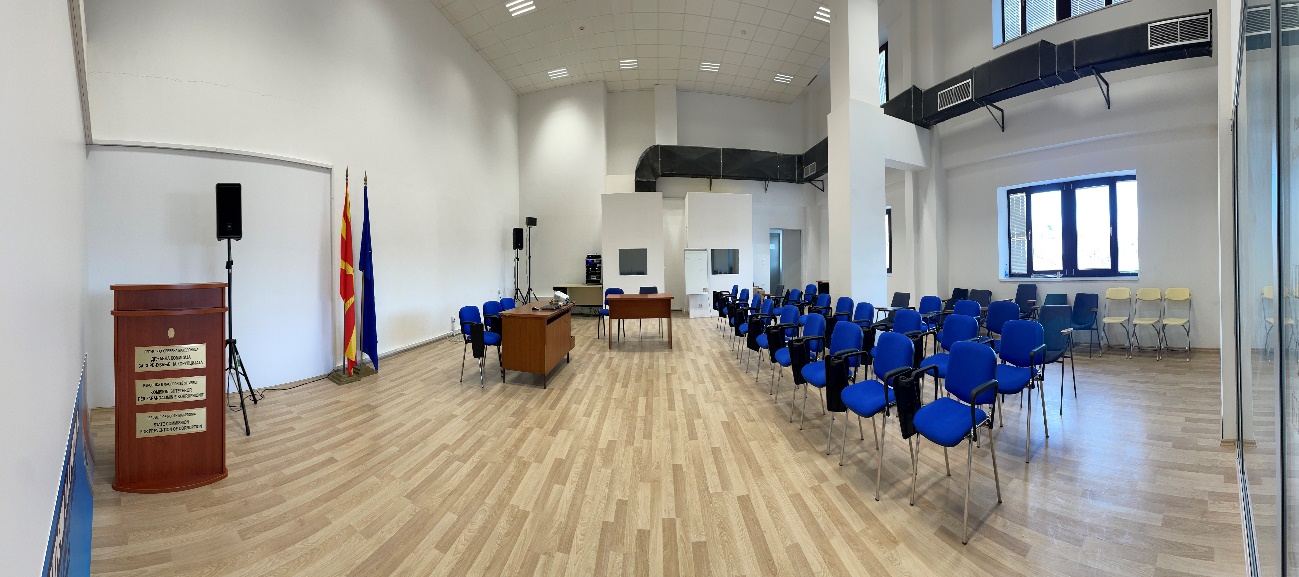 Edukimi i punonjësve të KShPK-së Rritja e numrit të punonjësve në KSHPK imponoi nevojën e organizimit të trajnimeve të përshtatshme për punonjësit për të përvetësuar aftësitë dhe njohuritë e nevojshme, por edhe për të përmirësuar aftësitë e fituara tashmë për kryerjen efektive të detyrave të punës. Për këtë qëllim janë organizuar dhe mbajtur trajnime për temat:- "Komunikimi bazë - bindja përmes komunikimit", organizuar në kuadër të IPA 2020 "Sundimi i Ligjit" si pjesë e komponentit III dhe komponentit IV;- “Njohja me procesin e lobimit”, në kuadër të projektit IPA 2020 “Sundi i Ligjit” së bashku me punonjësit e Zyrës së Zëvendëskryeministrit të ngarkuar me politikat për qeverisje të mirë, qëllimi i të cilit ishte rritja e bashkëpunimit dhe komunikimi i mirë.;- Mandati i DKSB-së që rrjedh nga Ligji i ri për Lobimin, për të cilin videot e trajnimit në lidhje me lobimin janë zhvilluar në pajtim me rregulloret dhe praktikat e përgjithshme dhe ndërkombëtare të GRECO-s. Zgjidhjet softuerikeMe qëllim të përmirësimit të funksionimit të KSHPKsë, gjatë vitit 2021, kryesisht me mbështetjen e projekteve IPA të Bashkimit Europian, filluan të krijohen më shumë zgjidhje softuerike për të përmirësuar efikasitetin e funksionimit të KSHPK-së, për të përmirësuar komunikimin edhe me institucionet e tjera. marrjen sa më të shpejtë të dokumenteve të nevojshme nga institucione të ndryshme. Disa prej këtyre softuerëve kanë filluar të përdoren gjatë vitit 2021, dhe për shkak të kompleksitetit të proceseve, gjatë vitit 2022 ka vazhduar puna për zhvillimin eZgjidhje softuerike – Sistemi i Menaxhimit të Dokumenteve dhe Sistemi i Monitorimit të Performancës –DMS & PMSAplikimi i softuerit DMS ka nisur në mars 2022, pas periudhës së testimit dhe trajnimit të nevojshëm të punonjësve. Ky softuer mundëson gjurmimin e lëvizjes së objekteve brenda institucionit me lidhje direkte përmes të dhënave të arkivit. Gjithashtu, kjo zgjidhje softuerike është përmirësuar me një sistem për monitorimin e performancës së çdo departamenti dhe sektori, përmes dhënies automatike të të dhënave nga secili prej tyre dhe monitorimit në periudha të caktuara, në raporte specifike sipas nevojave dhe kërkesave. Kjo pjesë e zgjidhjes softuerike është në një periudhë testimi dhe së shpejti do të jetë plotësisht funksionale.Zgjidhje softuerike - Portali i komunikimit Në drejtim të promovimit të transparencës në operacione si një qasje strategjike sociale dhe bazë e menaxhimit të mirë, është duke u zhvilluar një zgjidhje softuerike për nevojat e KSHPK-së aksesi në komunikim (portali), qëllimi i së cilës është të ofrojë për të gjithë institucionet nga sektori publik, nga KSHPK-ja, informimi në kohë dhe i saktë për qëllime të veprimit apo bashkëpunimit të tyre në tema që kanë të bëjnë me parandalimin dhe luftën kundër korrupsionit.Përfitimet e funksionimit të këtij portali për KSHPK-në janë:- Komunikimi në kohë dhe i menjëhershëm me të gjitha institucionet, si nga pushteti qendror ashtu edhe nga pushteti vendor përmes personave të emëruar - koordinatorë;- informimin me kohë të të gjitha institucioneve për aktivitetet e KSHPK-së,- kryerjen e sondazheve për zona të veçanta,- realizimi i trajnimeve on-line,- publikimi i pikëpamjeve nga kompetenca e KSHPK-së- mbajtjen e takimeve.Softueri është në përdorim që nga marsi 2022.Zgjidhje softuerike - Regjistri i personave të zgjedhur dhe të emëruar, dorëzimi elektronik i deklaratës së gjendjes pronësore dhe interesave, publikimi i tyre, sistemi për mbledhjen e të dhënave nga institucionet e tjera, përpunimi i tyre, moduli i menaxhimit të dokumenteve dhe mirëmbajtja e të gjithë sistemit.Neni 25 i Ligjit për Parandalimin e Korrupsionit dhe Konfliktit të Interesit i mundëson KSHPK-së, me qëllim të ushtrimit të kompetencave të saj, të ketë qasje në bazat e të dhënave të mbajtura nga 22 autoritete dhe institucione të tjera, duke shkëmbyer të dhëna përmes ueb shërbimeve dhe mediave të të dhënave, pa kompensim. Gjithashtu, në pajtim me nenin 82 paragrafi 5 të të njëjtit ligj, deklarata e gjendjes pasurore dhe e interesave duhet të dorëzohet në mënyrë elektronike dhe të dhënat të publikohen publikisht.Pas përpjekjeve të pasuksesshme për implementimin e këtij softueri në vitin 2019 dhe 2020, KSHPK-në me mbështetjen e BE-së përmes projektit IPA 2 - Transparenca dhe llogaridhënia e administratës publike zgjodhi një kompani të IT-së që do të zhvillojë këtë softuer, në mënyrë që zbatimi i tij të fillojë në nëntor të vitit 2021.Zgjidhja softuerike përbëhet nga dy module, me mundësi lidhjen e tyre dhe përmirësimin e tyre me të reja, në varësi të nevojave të KSHPK-së. Kjo zgjidhje softuerike do të mundësojë dorëzimin elektronik të deklaratës së gjendjes pasurore dhe interesave, publikimin e tyre, një sistem për mbledhjen e të dhënave nga institucionet e tjera, përpunimin e tyre, një modul për menaxhimin e dokumenteve dhe mirëmbajtjen e të gjithë sistemit, i cili do të kontribuojë në modernizimin e sistemin e informacionit në KSHPK duke arritur lidhje dhe shkëmbim efikas të të dhënave me institucionet e tjera.Moduli – Regjistri i personave të zgjedhur dhe të emëruar do t'i mundësojë KSHPK-së të marrë të dhëna për personat e zgjedhur dhe të emëruar në kohë reale nga autoritetet e emërimit/ shkarkimit. Periudha e testimit të këtij moduli filloi në dhjetor 2022, dhe do të jetë plotësisht funksionale nga shkurti 2023.Për funksionimin e modulit të dytë, Modulit për dorëzimin elektronik të Pasqyrës së Pasurisë dhe Interesit, gjatë vitit 2022 KSHPK ka lidhur Marrëveshje për bashkëpunim dhe shkëmbim të të dhënave në formë elektronike përmes ueb shërbimeve dhe mediave të të dhënave me: Regjistrin Qendror të RMV-së, Ministria e Punëve të Brendshme, Agjencia e Kadastrës së Patundshmërive, Ministria e Drejtësisë dhe Drejtorisë së të Ardhurave Publike. Pas periudhës së testimit, ky sistem pritet të jetë plotësisht funksional nga prilli 2023.Bashkëpunimi me institucionet nga sektori publik në Republikën e Maqedonisë së VeriutKSHPK realizon komunikim të përditshëm me institucionet e sektorit publik në vend në drejtim të forcimit të mekanizmave parandalues ​​dhe represiv në luftën kundër korrupsionit, duke ndërmarrë aktivitete për promovimin e shtetit ligjor, duke futur elementet e sistemit të integritetin në nivel qendror dhe lokal dhe në përgjithësi zbatimin e aktiviteteve për nxitjen e bashkëpunimit ndërinstitucional.Gjatë vitit 2022, KSHPK avancoi bashkëpunimin me nëntë institucione duke nënshkruar memorandume bashkëpunimi: - Banka Popullore e RMV-së- Fakulteti i Arkitekturës në UKM- SHMQSH Koço Racin- Këshilli inspektues- Instituti për të Drejtat e Njeriut- Regjistri Qendror i RMV-së- Universiteti i Shkencave Informatike dhe të Teknologjisë “Shën. Apostull Pavle” Ohër- Ministria e Brendshme- MSHIAPjesëmarrja në hartimin e Strategjisë së Reformës së Administratës Publike 2023-2030 me një Plan VeprimiGjatë vitit 2022, KSHPK mori pjesë aktive në hartimin e Strategjisë së re për reformën e administratës publike 2022-2030 me një Plan Veprimi, ku MSHIA ka rol koordinues, pra është krijuese e politikës për reformën e administratës publike.Drejt anëtarësimit në Bashkimin EuropianNë vitin 2022, Republika e Maqedonisë së Veriut filloi përgatitjet për negociatat për anëtarësim në Bashkimin Europian. Si institucion i pavarur në kuadër të kompetencave të veta në fushën e politikës kundër korrupsionit, KSHPK-ja ndoqi Takimin Shpjegues në të cilin Komisioni Europian prezantoi në mënyrë të detajuar ligjin e BE-së për Kriteret Politike - Reforma e Administratës Publike. Në fund të vitit 2022 janë mbajtur edhe takime dypalëshe ku institucionet përkatëse kanë raportuar për progresin në secilën fushë veç e veç. KSHPK-ja ishte pjesë e takimeve dypalëshe për Klasterin 1 për kapitujt: 05- Prokurimi Publik, Institucionet Demokratike, Kriteret Ekonomike, 23- Drejtësia dhe të Drejtat Themelore, 24- Drejtësia, Liria dhe Siguria dhe 32- Kontrolli Financiar, ku prezantoi antipolitikat e korrupsionit për zonat, pra sektorët ku bëjnë pjesë institucionet e përfshira.Platforma e organizatave të shoqërisë civile për të luftuar korrupsioninPlatforma e organizatave të shoqërisë civile për luftën kundër korrupsionit, e formuar nga 16 organizata të shoqërisë civile, ofron mbështetje të vazhdueshme për punën e KKSB-së në përmbushjen e kompetencave të përcaktuara me Ligjin për Parandalimin e Korrupsionit dhe Konfliktin e Interesit, Ligjin për Lobim dhe Ligji për Denoncuesit, duke ofruar mbështetje financiare nga burime të ndryshme, siç janë projektet që janë realizuar dhe kanë të bëjnë me funksionimin e KSHPK-së.Bashkëpunimi me organizatat ndërkombëtare Mbështetja e KSHPK-së nga bashkësia ndërkombëtare nuk ka munguar në vitin 2022, kështu që disa kompetenca të rëndësishme të KSHPK-së filluan të realizohen me disa aktivitete.Komisioni EuropianKSHPK-ja zbaton një numër të madh aktivitetesh me mbështetjen e Komisionit Europian nëpërmjet instrumentit IPA për asistencën para anëtarësimit:- në vitin 2022 u finalizua projekti IPA “Promovimi i transparencës dhe përgjegjësisë së administratës publike të Maqedonisë së Veriut”, përfitues i të cilit ishte KSHPK. Qëllimet kryesore që janë arritur janë: forcimi i funksionaliteteve, rritja e integritetit dhe etikës së institucioneve publike, si dhe përmirësimi i transparencës dhe llogaridhënies së administratës publike;- IPA 2020 "Sundimi i Ligjit" - qëllimi kryesor është forcimi i sundimit të ligjit në Republikën e Maqedonisë së Veriut. Mbështetja për KSHPK-në ishte në drejtim të krijimit të një sistemi lobimi sipas Ligjit të ri për Lobim;- IPA 2 "Mbështetje për Riorganizimin e Shtetit" ku KSHPKishte përfituesi kryesor i komponentit 2 - "Përmirësimi i kuadrit të kompetencave diskrecionale" zbatuar nëpërmjet rishikimit të sistemit të pushteteve diskrecionale dhe zbatimit të tyre në mënyrë ligjore dhe të drejtë;Agjencia Kombëtare Italiane Kundër Korrupsionit – ANACNë periudhën nga data 07.05.2022 deri më 07.08.2022, një delegacion i KSHPK-së zhvilloi një vizitë studimore në Romë, Republika e Italisë, organizuar nga Agjencia Kombëtare Kundër Korrupsionit të Republikës së Italisë (ANAC). Qëllimi i vizitës studimore ishte përvetësimi dhe shkëmbimi i përvojave në fushën e krijimit dhe përmirësimit të sistemit të integritetit në institucionet publike dhe përvetësimi i përvojave dhe praktikave pozitive në fushën e sistemit të mbrojtjes së sinjalizuesve bazuar në përvojat dhe praktikat e: Policia Financiare, Agjencia e Menaxhimit të Pasurive të Konfiskuara, Ministria e Administratës Publike, Shkolla Kombëtare e Administratës Publike, Organi i Centralizuar i Transparencës dhe Konkurrueshmërisë për Prokurimin Publik “CONSIP” dhe Gjykata e Auditimit.Misioni i OSBE-së në ShkupBashkëpunimi shumëvjeçar me Misionin e OSBE-së në Shkup ka vazhduar edhe në vitin 2022 në drejtim të:- Përmirësimi i transparencës dhe ngritja e kapaciteteve të KSHPK-së- Të forcojë integritetin dhe të promovojë transparencën aktive në nivel vendor - NJQV- Hulumtimi mbi format gjinore të korrupsionit në sektorë të caktuar- Monitorimi i zbatimit të rekomandimeve për uljen e rreziqeve të korrupsionit në mjedis- Zbatimi i vlerësimit të rrezikut të korrupsionit në gjyqësor- Analizë e zbatimit të Ligjit për Mbrojtjen e DenoncuesveKëshilli i EuropësMe projektin kundër krimit ekonomik të zbatuar nga Këshilli i Europës në kuadër të Programit Horizontal të Bashkimit Europian dhe Këshillit të Europës për Ballkanin Perëndimor dhe Turqinë, gjatë vitit 2022 është organizuar trajnim për punonjësit e Sektorit për monitorimin e gjendjes pasurore. dhe interesat e KSHPK-së me temën "Identifikimi, analiza dhe menaxhimi i rreziqeve të korrupsionit dhe pastrimit të parave gjatë dhënies së kredive dhe kredive" me qëllim njohjen me praktikat më të mira, mjetet e aplikueshme dhe qasjet e dobishme për vlerësimin e rreziqeve të pastrimit të parave dhe korrupsioni gjatë dhënies së kredive nga institucionet financiare. Ai diskutoi gjithashtu transparencën përfundimtare të pronarit si një mjet i dobishëm për menaxhimin e këtyre rreziqeve, si dhe rreziqet specifike që lidhen me personat e ekspozuar politikisht. Projekti gjithashtu organizoi dy trajnime për trajnerët e ardhshëm nga Qendra e Trajnimeve në kuadër të KSHPK me temën "Menaxhimi i Konfliktit të Interesit" dhe "Etika dhe Integriteti". Qëllimi i këtyre trajnimeve kundër korrupsionit, të cilat do të zhvillohen nga Qendra e Trajnimeve në QKPK, është përmirësimi i të kuptuarit dhe zbatimi më efektiv i masave parandaluese, sepse edukimi për korrupsionin dhe konfliktin e interesit konsiderohet si mjet kyç për zgjidhjen e këtyre çështjeve.UNDPProgrami i Kombeve të Bashkuara për Zhvillim në Shkup si partner i përhershëm i KSHPK-së në luftën kundër korrupsionit në vitin 2022 ka ofruar mbështetje të plotë për manifestimin jubilar "20 vjet KSHPK" i mbajtur në nëntor 2022 në Muzeun e Luftës Maqedonase. Ky aktivitet pati një rëndësi të madhe për promovimin e aktiviteteve dhe rezultateve që institucioni ka arritur në periudhën nga themelimi e deri më tani, duke theksuar përkushtimin për të ardhmen dhe një angazhim edhe më aktiv në parandalimin e korrupsionit, konfliktit të interesave dhe interesave dhe ndërgjegjësimi për integritetin e të gjithë punonjësve në sektorin publik, personave të zgjedhur dhe të emëruar dhe publikut. Analiza e përmendur tashmë për vlerësimin e cenueshmërisë ndaj korrupsionit në ndërmarrjet publike (NP) në pronësi të Republikës së Maqedonisë së Veriut, komunave, gjegjësisht qytetit të Shkupit, si dhe në shoqëritë aksionare në pronësi dominuese të shtetit, është gjithashtu. pjesë e mbështetjes që UNDP kontrakton dhe mbështet në vitin 2022.USAID – CEPMe mbështetjen e USAID-it në kuadër të CEP-it, është ofruar mbështetje për krijimin e një qendre trajnimi në kuadër të KSHPK-së. Partner në realizimin e këtyre projekteve janë edhe Transparency International Macedonia (TI-M), me ekspertizë profesionale në përgatitjen e dy raporteve tremujore në vitin 2022 për monitorimin e zbatimit të rekomandimeve të përcaktuara në dokumentin “Vlerësimi i cenueshmërisë ndaj korrupsionit në institucionet dhe autoritetet shtetërore” për planifikim hapësinor, urbanizëm dhe ndërtim”.Si pjesë e komponentit të ngritjes së kapaciteteve, përmes TI-M, USAID – CEP ka ofruar mbështetje për dy udhërrëfyes: Udhëzues për nevojat e KSHPK-së për kryerjen e monitorimit bazuar në rekomandimet nga Raporti për Vlerësimin e Cenueshmërisë ndaj Korrupsionit në Institucionet Shtetërore dhe Vendore. Autoritetet në fushën e planifikimit hapësinor, urbanizmit dhe ndërtimit dhe Udhëzues për zbatimin e monitorimit bazuar në rekomandimet nga Raporti për vlerësimin e cenueshmërisë ndaj korrupsionit në institucionet shtetërore dhe autoritetet lokale në fushën e planifikimit hapësinor, urbanizmit dhe ndërtimi.Shkolla Rajonale e Administratës Publike – ReSPA KSHPK-ja po punon në vazhdimësi për përmirësimin e elementeve të integritetit, ndaj duke përdorur mekanizmin brenda vendit të Shkollës Rajonale të Administratës Publike - ReSPA, filloi me projektin e ri për zbatimin e CAF-2020 në KSHPK. Zbatimi i CAF-2020 - si një nga instrumentet e menaxhimit të cilësisë do të ndihmojë institucionin të zbulojë dobësitë në funksionimin e përgjithshëm, duke përfshirë njerëzit, udhëheqjen, strategjinë, planifikimin, etj., dhe të ndërmarrë veprime për të përmirësuar të njëjtat. Ky është një proces i vazhdueshëm dhe KSHPK-ja përpiqet të ndjekë trendet e institucioneve moderne Europiane, duke theksuar dixhitalizimin, shkathtësinë, diversitetin dhe qëndrueshmërinë.7. Buxheti, llogaria përfundimtare dhe financimi  Mjetet për funksionimin e KSHPK-së sigurohen nga Buxheti i Republikës së Maqedonisë së Veriut përmes llogarisë buxhetore me numër 020036004663719, e cila funksionon përmes Sistemit të Thesarit në Ministrinë e Financave si përfitues buxhetor i linjës së parë.Në tabelën 18 janë paraqitur mjetet që janë planifikuar nga Buxheti i RMV-së për nevojat e KSHPK-së gjatë viteve 2021 dhe 2022.Tabela nr 18: Buxheti i KSHK-së                                                                                                                                   në denarëNë tabelën 19 janë paraqitur shpenzimet e planifikuara gjatë vitit 2022 sipas qëllimit dhe shpenzimet individuale nga zërat e shpenzimeve.Tabela 19: Shpenzimet e planifikuara dhe të realizuara të KSHPK-së                                                           në denarëNë pjesën më të madhe, mjetet e planifikuara janë të destinuara për pagesën e pagave, taksave dhe kontributeve për 46 nëpunës civilë dhe shtatë anëtarë të zgjedhur të Komisionit.Fondet janë shpenzuar për funksionimin e përditshëm të KSHPK-së, d.m.th për pagesën e: shpenzimeve të udhëtimit për anëtarët e komisionit, shërbimeve komunale, ngrohjes, komunikimit dhe transportit, postës, telefonit, internetit, shërbimeve për përkthimin e materialeve, kopjimin, shtypjen dhe publikimin, sigurimin e pasurisë së paluajtshme, punësimin e dy personave të jashtëm për shfrytëzimin e ekspertizës së jashtme në pajtim me nenin 28 të Ligjit për Parandalimin e Korrupsionit dhe Konfliktit të Interesit etj.Ka një rritje të dukshme të fondeve të shpenzuara për:- pagat, taksat dhe kontributet për shkak të rritjes së numrit të punonjësve me 14 persona;- shpenzimet e udhëtimit dhe ditore për pagesën e shpenzimeve të udhëtimit për shkak të rritjes së çmimit të karburantit, si dhe udhëtimet jashtë vendit për pjesëmarrjen e përfaqësuesve të KSHPK-së në negociatat dypalëshe që zhvillohen në Bruksel.- shërbimet komunale dhe mirëmbajtja e vazhdueshme për shkak të rritjes së çmimit të energjisë elektrike- blerja e pajisjeve dhe makinerive - për blerjen e kompjuterëve të rinj për nevojat e punonjësve.Plani vjetor i prokurimit publik i miratuar në dhjetor 2021 ka pësuar tri ndryshime gjatë vitit 2022, dhe nga 24 prokurimet e planifikuara, 15 prokurime publike janë realizuar gjatë vitit 2022, ndërsa nëntë prokurimet e mbetura nuk janë realizuar. Pjesa më e madhe e mjeteve të planifikuara për prokurim publik, me vlerë të parashikuar prej 6.690.000 denarë pa TVSH, të dedikuara për blerjen e softuerit të Sistemit-bazë të të dhënave, kanë mbetur të pashfrytëzuara dhe janë kthyer në Buxhetin e RMV-së për qëllime tjera, për shkak të fillimit të parakohshëm të përgatitjes së tenderit, dokumentacion, kjo blerje nuk është realizuar.8. KonkluzionetGjatë vitit 2022, KSHPK ka rregulluar kushtet hapësinore dhe ka siguruar pajisje për ngritjen e një qendre trajnimi në fushat e njohurive kundër korrupsionit, konfliktit të interesit dhe integritetit për punonjësit në sektorin publik.KSHPK rriti numrin e punonjësve në Sekretariat dhe ofroi trajnime të duhura me qëllim përvetësimin e aftësive dhe njohurive të nevojshme, por edhe përmirësimin e aftësive tashmë të fituara për kryerjen efektive të detyrave të punës.Realizimi i aktiviteteve të planifikuara nga Strategjia Kombëtare 2021-2025, të cilat është dashur të dalin në vitin 2022, por edhe aktivitetet që nuk janë realizuar gjatë vitit 2021 ose kanë filluar dhe janë transferuar për realizim në vitin 2022, është shumë i vogël dhe arrin në 10. %. Kjo tregon për angazhimin e pamjaftueshëm të institucioneve për realizimin në kohë të aktiviteteve të planifikuara.Si rrjedhojë, viti 2022 nuk solli ndryshime të rëndësishme në rregulloret ligjore dhe nuk uli abuzimin e zgjidhjeve ligjore për shkak të dispozitave të pasakta apo të paqarta, në mënyrë që ndikimet e marrëdhënieve partiake, familjare, miqësore vazhduan të mbeten dominuese në sferë. të punësimit në sektorin publik.Ende ka shpërdorim të funksioneve dhe kompetencave diskrecionale gjatë dhënies së lejeve, miratimeve, kontratave të ndryshme, krijimit të kushteve për favorizim të kompanive e të ngjashme. Ndërtimi i paligjshëm i tokave shtetërore dhe private të mundësuara nga dispozitat e ligjeve në fushën e urbanizmit, ndërtimit, mjedisit, mosveprimi i shërbimeve të inspektimit dhe klientelizmi i tyre ndaj qendrave të pushtetit politik dhe elitave të biznesit nuk i lë hapësirë ​​qytetarëve. edhe përpara se gjykatat të mbrojnë të drejtat e tyre të garantuara me kushtetutë për mundësi të barabarta punësimi, të drejtën për mbrojtjen e pronës, të drejtën për një mjedis të pastër. Raportimet nga fusha e korrupsionit që KSHPK-ja i ka marrë në vitin 2022 kanë të bëjnë më së shumti me këto dukuri si dhe raportet për veprimet e gjyqtarëve dhe prokurorëve publikë.Ngritja dhe zbatimi i elementeve të sistemit të integritetit mbulohet nga Strategjia Kombëtare për Luftën kundër Korrupsionit 2021-2025, Strategjia e Reformës së Administratës Publike 2018-2022 me Plan Veprimi, si dhe Strategjia e re për Reforma të Administratës Publike 2023-2030. Për përmbushjen e kompetencave dhe detyrimeve të përcaktuara nga këto dokumente strategjike, KSHPK-ja po punon efektivisht në zbatimin e elementeve të sistemit të integritetit në organet e qeverisjes qendrore dhe në vetëqeverisjen vendore.Edukimi i vazhdueshëm është një nga prioritetet dhe mjetet kyçe në njohjen dhe përballimin e korrupsionit, por edhe nxitjen e sjelljes etike, parandalimin e konflikteve të interesit dhe krijimin e kushteve për besim më të madh të qytetarëve në sektorin publik.Gjatë vitit 2022, përmes fushatave dhe debateve publike, KSHPK-ja punoi për të rritur ndërgjegjësimin e publikut të gjerë për rëndësinë dhe kuptimin e integritetit në përgjithësi, dhe veçanërisht midis bartësve të funksioneve publike dhe zyrtarëve të tjerë. Ai ka punuar aktivisht në arsim duke zhvilluar trajnime në fushat e korrupsionit dhe konfliktit të interesave të punonjësve në institucionet e sektorit publik.Bashkëpunimi i KSHPK me organizatat e shoqërisë civile forcohet dhe përmirësohet vazhdimisht dhe mbështetja që KSHPK merr nga organizmat dhe organizatat ndërkombëtare është materializuar maksimalisht për realizimin e fushatave, ofrimin e trajnimeve për punonjësit dhe më e rëndësishmja ofrimin e zgjidhjeve të nevojshme softuerike për zbatimin e vazhdueshëm të kompetencave të tij.Komisioni Shtetëror ka vazhduar të kryejë me efikasitet përgjegjësitë e tij brenda kapaciteteve të disponueshme.9. ShtojcatПРЕГЛЕД НА СТАТУСОТ И  ПОСТАПУВАЊАТА НА ОРГАНИТЕ ПО ИЗДАДЕНИТЕ ИЗВЕШТАИ ЗА ИЗВРШЕНАТА АНТИКОРУПЦИСКА ПРОВЕРКА НА ЛЕГИСЛАТИВАТА PASQYRA E STATUSIT DHE VEPRIMET E ORGANEVE PAS RAPORTEVE TË LËSHUARA TË KONTROLLIT TË KRYER ANTIKORRUPSION TË LEGJISLACIONITShtojca 5Ekstrakt nga raporti për zbatimin e monitorimit të sistemit për integritet pranues në institucionet nga sektori publik i Republikës së Maqedonisë Veriore në  vitin 2022Mars, 2023HYRJENë pajtim me nenin 17, nënparagrafi 18 e Ligjit për Parandalimin e Korrupsionit dhe Konfliktit të Interesave (“Gazeta Zyrtare e Republikës së Maqedonisë” nr. 12/19). Komisioni Shtetëror për Parandalimin e Korrupsionit (në tekstin e mëtejme: Komisioni Shtetëror ose КSHPK ka kompetencë për të ndërmarrë aktivitete që synojnë forcimin e integritetit personal dhe institucional. Në kuadër të projektit “Promovimi i Transparencës dhe i Përgjegjshmërisë në Administratë Publike” , financimi nga ana e Komisionit Europian, për nevojat e Komisionit Shtetëror, janë të përpunuara synime për pranimin e politikës e integritetit për organet shtetërore dhe institucionet prej sektorit publik dhe Manual për personat me integritet. Me qëllim të krijimit të kornizës për pranimin e sistemit të integritetit në njësitë e vetëqeverisjes vendore, Komisioni Shtetëror përpunoj synime për zbatimin e politikës për integritet në njësinë e vetëqeverisjes vendore.Në vitin 2021 dhe 2022 KSHPK bëri thirrje tek institucionet e sektorit publik dhe atë 21 institucione prej nivelit qendror dhe 81 njësi të vetëqeverisjes lokale, të fillojnë procesin  e zbatimit të sistemit integrues nëpërmjet nënshkrimit të politikës për integritet dhe përcaktimin e personave për integritet.Deri më 31.12.2022 gjithsej 85 institucione nga sektori publik nënshkruan politika për integritetin dhe përcaktuan persona për integritet dhe atë:18 institucione nga organet e administratës shtetërore, organet e pavarura shtetërore dhe organet e tjera shtetërore dhe67 njësi  të  vetëqeverisjes vendore.Në periudhën e përmendur, personat të emërtuar për integritet kanë kaluar në disa cikle të trajnimeve për futjen dhe aplikimin e sistemit të integritetit të institucioneve në të cilët punojnë.Vëzhgimin e aplikimit të sistemit të integritetit në sektorin publik të Republikës së Maqedonisë së Veriut, Komisioni Shtetëror e kryen në pajtim me Metodologjinë për monitorimin e aplikimit të sistemit për integritet. Procesi për përcjelljen e aplikimit të sistemit të integritetit Komisioni Shtetëror e zbaton me publikimin elektronik në Pyetësorin për aplikimin e sistemit të integritetit nëpërmjet Portalit të Komunikimit të Komisionit Shtetëror https://portal.dksk.mk/  tek personat e caktuar për integritet të njëjtit të cilit janë regjistruarCikli i parë  përcjelljes së aplikimit të sistemit të integritetit në sektorin publik Komisioni Shtetëror e zbaton në periudhë prej 01.12.2022 deri 31.12.20222,  me atë që e publikon pyetësorin për aplikimin e sistemit për integritet deri tek personi përkatës për integritet në institucionet të cilët kanë nënshkruar politika për integritet.Duke qenë se  viti 2022 ishte periudhë pilot për aplikimin e Portalit të Komunikimit të Komisionit Shtetëror gjatë procesit të përcjelljes së aplikimit të sistemit  për integritet në sektorin publik, është me rëndësi të veçantë të theksohet se Komisioni Shtetëror është përballur me sfida të shumta, para së gjithash nga karakteri teknik, gjë që pengoj zbatimin e plotë të këtij procesi tek të gjitha institucionet me integritet politike të nënshkruar. Duke pas parasysh se pyetësori për aplikimin e sistemit plotësohet vetëm në formë elektronike nëpërmjet Portalit të Komunikimit, Komisioni Shtetëror mbas trajnimit të fundit në tetor 2022 për monitorimin e sistemit të integritetit, vazhdimisht ju drejtua deri te institucionet të cilët personat jo të caktuar për integritet nuk janë të regjistruara në Portalin e Komunikimit me synime për regjistrim.Kështu, nga gjithsej 85 institucione me politik për integritet të nënshkruar, 60% i plotësojnë kushtet për plotësimin e pyetësorit për aplikimin e sistemit për integritet, kurse 4% plotësuan pjesërisht pyetësorin për  aplikimin e sistemit të integritetit. Pra, nga gjithsej 18 institucione nga rendi i organeve të vetëqeverisjes shtetërore, organet shtetërore të pavarura dhe organe të tjera shtetërore me politikë të nënshkruar për integritet, gjithsej 16 e plotësuan pyetësorin për pranimin e sistemit për integritet, derisa prej gjithsej 67 njësi të vetëqeverisjes lokale për aplikimin e sistemit të integritetit, 35 plotësuan të gjithë pyetësorin  për aplikimin e sistemit të integritetit, kurse 3 njësit e vetëqeverisjes lokale e përmbushen pjesërisht këtë detyrim.Pas një vlerësimi të shkallës të aplikimit të sistemit  të integritetit për sektorin publik për vitin 2022, gjatë vitit 2023 KSHPK do të fokusohet në rishikimin dhe përmasimin e Metodologjisë për monitorimin e aplikimit të sistemit për integritet si dhe pyetësorëve për aplikim për institucionet e sektorit publik të nivelit qendror dhe vendor.I. APLIKIMI I SISTEMIT TË INTEGRITETIT NË ORGANET E VETËQEVERISJES SHTETËRORE, ORGANE SHTETËRORE DHE ORGANET E TJERA SHTETËRORE 1. NIVELI I APLIKIMIT TË SISTEMIT PËR SISTEMIN E INTEGRITETIT TË TËRËIntegriteti është kyç në ndërtimin e institucioneve të forta dhe krijimin e besimit tek qytetarët. Integriteti ia mundëson sektorit publik të përdor fuqinë dhe burimet të cilat i janë besuar në funksion për interes publik edhe të efektivitetit, dhe mënyra efikase që kontribuon në përshpejtimin e zhvillimit ekonomik dhe social si dhe në rritjen e prosperiteteve të qytetarëve. Nëpërmjet aplikimit të integritetit në institucionet shtetërore i rregullojnë mbrojtën për interesat publike dhe parandalimin e konfliktit të interesit, sjelljen etnike, menaxhimin me resurset njerëzore në bazë sistemit për merita dhe kualifikime, pastaj menaxhimin e qëllimshëm, racional dhe efikas me resurset publike, transparenca dhe qasjen deri te informacionet prej karakterit publik, menaxhimin me kualitetin si dhe mundësimin e raportimit për të mbrojtur nga sinjalizimi.1.1 Përshkrimi i rëndësisë së aplikimit të sistemit për integritet:Niveli për aplikimin e sistemit të integritetit nga ana e  institucioneve të monitoruara si dhe llogaritet nëpërmjet një treguesi relativ-përqindje në plotësimin e  e të gjitha obligimeve të parapara. Ky është një  parametër kyç për matjen e aplikimit të sistemit për integritet në vendin dhe në vitin e parë për aplikimin e monitorimit jep një pasqyrë të situatës aktuale, dhe në vitet e mëvonshme do të mundësojë matjen e progresit.1.2. Llogaritja e nivelit të aplikimitPlotësimi i obligimeve për aplikimin e sistemit për integritet vlerësohet nëpërmjet pesë niveleve të kategorisë:Përqindja e realizimit të sistemit për integrim në tërësi të monitorimit 18 institucioneve në nivel qendror arrin 48%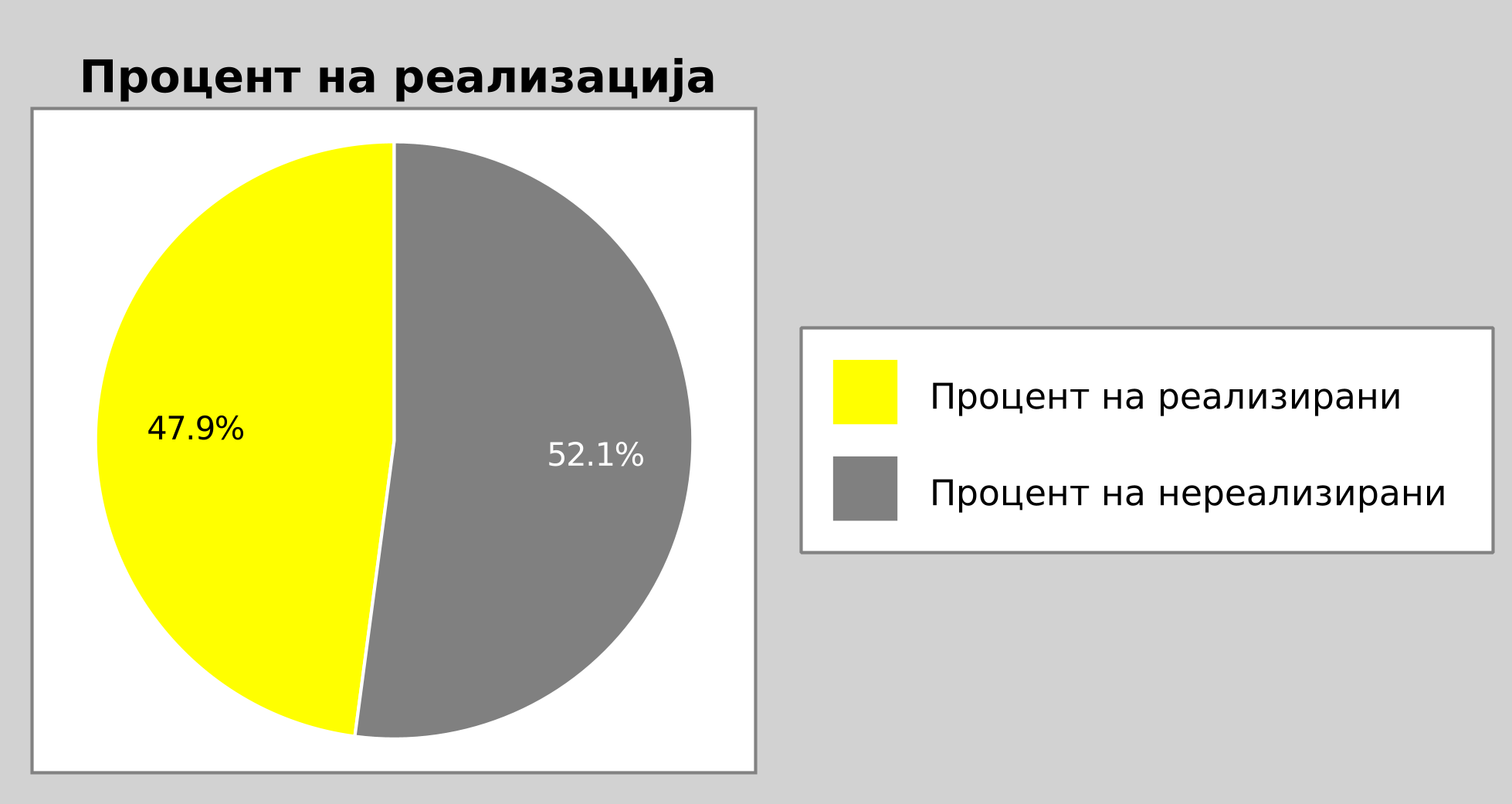 2.NIVELI I APLIKIMIT TË SISTEMIT PËR INTEGRITET NË NIVEL TË INSTITUCIONEVEGjitha institucionet duhet ti zbatojnë obligimet të cilët dalin nga sistemi i integritetit në tërësi. Është e arsyeshme të pritet se institucionet do kenë qasje të ndryshëm në këtë proces dhe për këtë arsye është e rëndësishme të theksohen ata të cilit kanë bërë më së shumti rritje të integritetit, por edhe të theksohen institucionet të cilit nuk bëjnë përpjekje adekuate. Me qëllim të vijë në dijeni cilët institucione kanë bërë me shumë në synimin e aplikimit të sistemit për integritet, të cilit më së paku, është e nevojshme të bëhet matja e nivelit të aplikimit të sistemit në nivel të institucioneve dhe të renditen ato sipas rezultatet të arritura.2.1. Niveli i aplikimit të sistemit për integritet nga ana e të gjitha institucionet e monitoruaraNë vitin 2022 nga gjithsej 21 institucione të ftuar prej rendit të organeve qeveritare shtetërore, të organet shtetërore të pavarura dhe organet tjera shtetërore, 18 e nënshkruan politikën e integritetit, caktuan persona për integritet, vizituan trajnime adekuate dhe ishin lëndë e këtij monitorimit dhe ato:Qeveria e Republikës së Maqedonisë;Ministria e Shoqërisë Informatike dhe AdministratësMinistria për Financa;Ministria për Ekonomi;Ministria e Punëve të Brendshme;Ministria e Drejtësisë;Ministria e Punës dhe Politikës SocialeMinistria e Vetëqeverisjes VendoreMinistria e Kulturës;Ministria e Mjedisit Jetësor dhe Planifikimit Hapësinor;Ministria e Bujqësisë, Pylltarisë dhe Ekonomisë së Ujërave;Ministria e Shëndetësisë;Ministria e Arsimit dhe Shkencës;Ministria e Transportit dhe Lidhjeve;Komisioni Shtetëror për Parandalimin e Korrupsionit;Enti Shtetëror i Revizionit;Agjencia për mbrojtjen e të drejtës për qasje të lirë në informacione publike;Këshilli inspektuesPrej institucioneve të theksuara, gjithsej 16 pyetësorin e plotësuan në tërësi për aplikimin e politikës së integritetit, kurse 2 nuk u përgjigjen.Politikën e integritetit nuk e nënshkroi Ministria e Sistemit Politik dhe e Marrëdhënieve Ndërmjet Komuniteteve të Republikës së Maqedonisë së Veriut, Ministria e Punëve të Jashtme dhe Ministria e Mbrojtjes, e cila tashmë ka një sistem të integritetit të vendosur sipas të ashtuquajturit. Standardet e NATO-s2.1.1 Përshkrimi i rëndësisë së detyrimit:Për çdo institucion llogaritet sa pikë gjithsej kanë fituar dhe ai rezultat vihet në përputhshmëri me pikët maksimale të mundshme (130) për të arritur deri tek përqindja e plotësimit të detyrimeve, në pajtueshmëri me tabelën e mësipërme të përmbushjes dhe pesë nivelet e kategorisë.2.1.2. Llogaritja e nivelit të aplikimit:Lista e renditjes së institucioneve sipas përqindjes së përmbushjes së detyrimeve:Institucionet prej parashikimit tabelor kanë fituar 0,0 pikë nuk e plotësojnë pyetësorin e Portalit e Komunikimit të KSHPK-së.Paraqitja grafike e renditjes së institucioneve sipas përqindjes së përmbushjes së detyrimeve: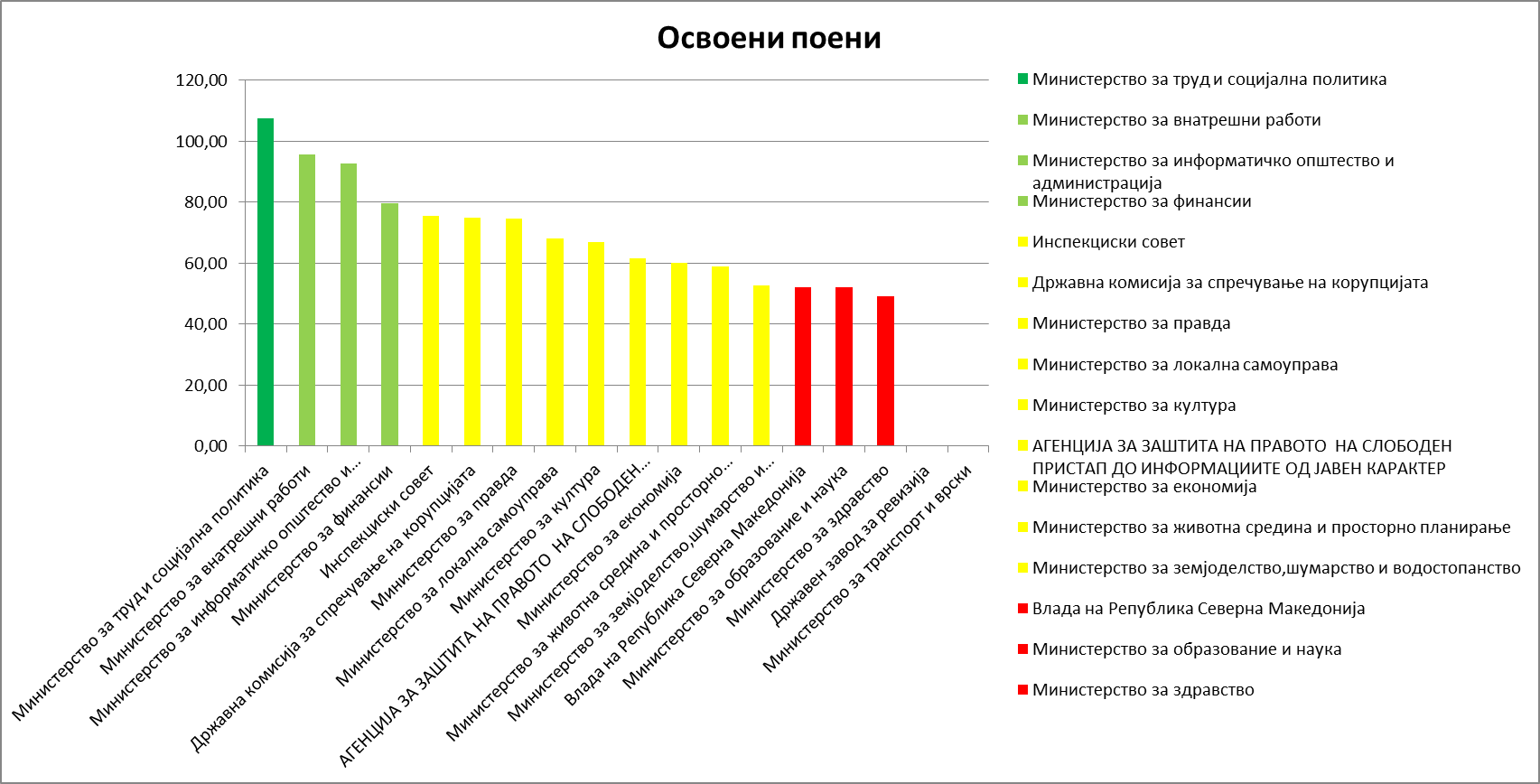 Përqindja e institucioneve në kategorizim sipas shkallës së plotësimit të detyrimeve:Paraqitja grafike e kategorizimit sipas shkallës së përmbushjes së detyrimeve: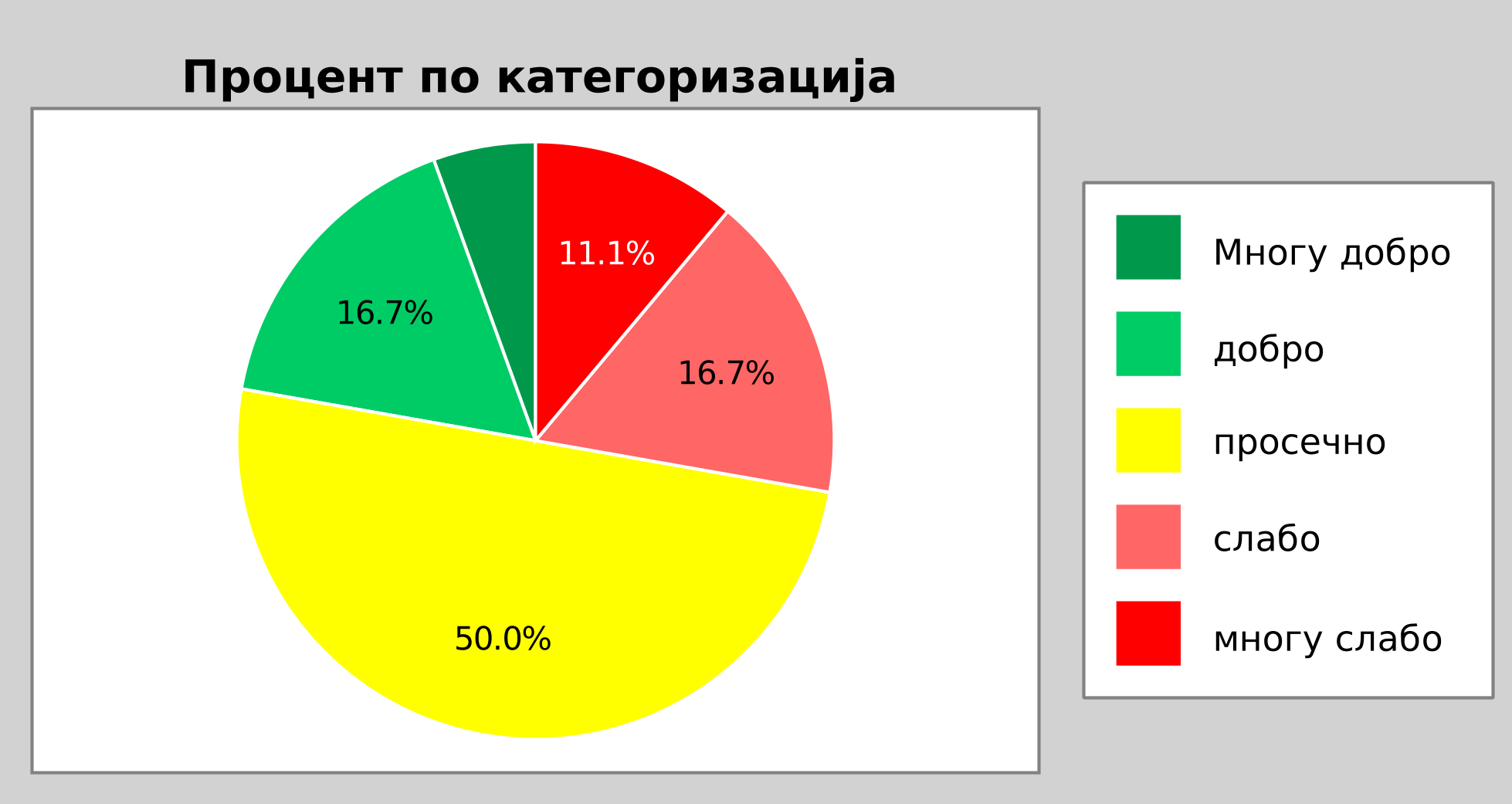 3. NIVELI I PLOTËSIMIT TË DETYRIMEVE NË TRE SEGMENTET E SISTEMIT TË INTEGRITETITSistemi i integritetit mbështetet në tre segmente të rëndësishme të përfshira  përreth 60 pyetjeve në pyetësorin për aplikimin e sistemit për integritet në nivel qendror, edhe ato:Krijimi i sistemit për integritet (nga pyetja 1 deri 33)Zbatimin dhe mbështetjen e sistemit për integritet (nga pyetja 34 deri 51), dheMonitorimi dhe raportimi për aplikimin e sistemit për integritet (nga pyetja 52 deri 60).Njohuritë për nivelin e plotësimit të detyrimeve dhe përparimin e segmenteve të ndryshme do ti mundësoj KSHPK-së të vlerësoj ku të drejtoj përpjekjet e ardhshme në aplikimin e sistemit për integritet. Përmes krahasimit të nivelit të plotësimit të detyrimeve me segmente të cilët i mundësojnë analiza se ku është realizuar përpjekja më e madhe tek institucionet, ku ka më shumë dobësi. Sipas këtyre gjetjeve KSHPK do të japë rekomandimet e saj për institucionet, duke theksuar rëndësinë e segmenteve individuale të sistemit të integritetit.Sistemi i integritetit duhet të krijohet në atë mënyrë që t’u mundësojë institucioneve shtetërore të punojnë duke i respektuar ligjet dhe në pajtueshmëri me standardet më të larta etnike.Për këtë qëllim nëpërmjet sistemit për integritet mundëson dhe  harmonizon zbatimin e ligjeve, kodeve etnike dhe politikave duke krijuar korniza dhe mekanizma funksionale për mbrojtjen e integritetit.3.1. Niveli i plotësimit të detyrimeve për segmentin “krijimi i sistemit për integritet”3.1.1 Përshkrimi i rëndësisë së detyrimeve Krijimi i sistemit për integritet përfshin detyrimet për përmbushjen e të cilave përgjigjet merren nëpërmjet pyetjeve nën numrin rendor nga 1 deri 33. Niveli i plotësimit të detyrimeve nga ky segment shikohet si tërësi. Përqindja e realizimit të detyrimeve nuk është sjellë në lidhje me kategorizimin bazë për aplikimin e sistemit për integritet, por në analizën e KSHPK-së udhëhiqet nga një koment i thjeshtë i situatës në kuptim të asaj se prej institucioneve pritet t’i plotësojnë në tërësi detyrimet e parapara të këtij segmenti.3.1.2. Llogaritja e nivelit të aplikimit:Plotësimi i detyrimeve për aplikimin e sistemit të integritetit do të vlerësohet përmes pesë niveleve të kategorisë.Paraqitja grafike e nivelit të plotësimit të detyrimeve për segmentin, krijimi i sistemit për integritet,Përqindja e realizimit të segmentit “krijimi i sistemit për integritet” arrin 55%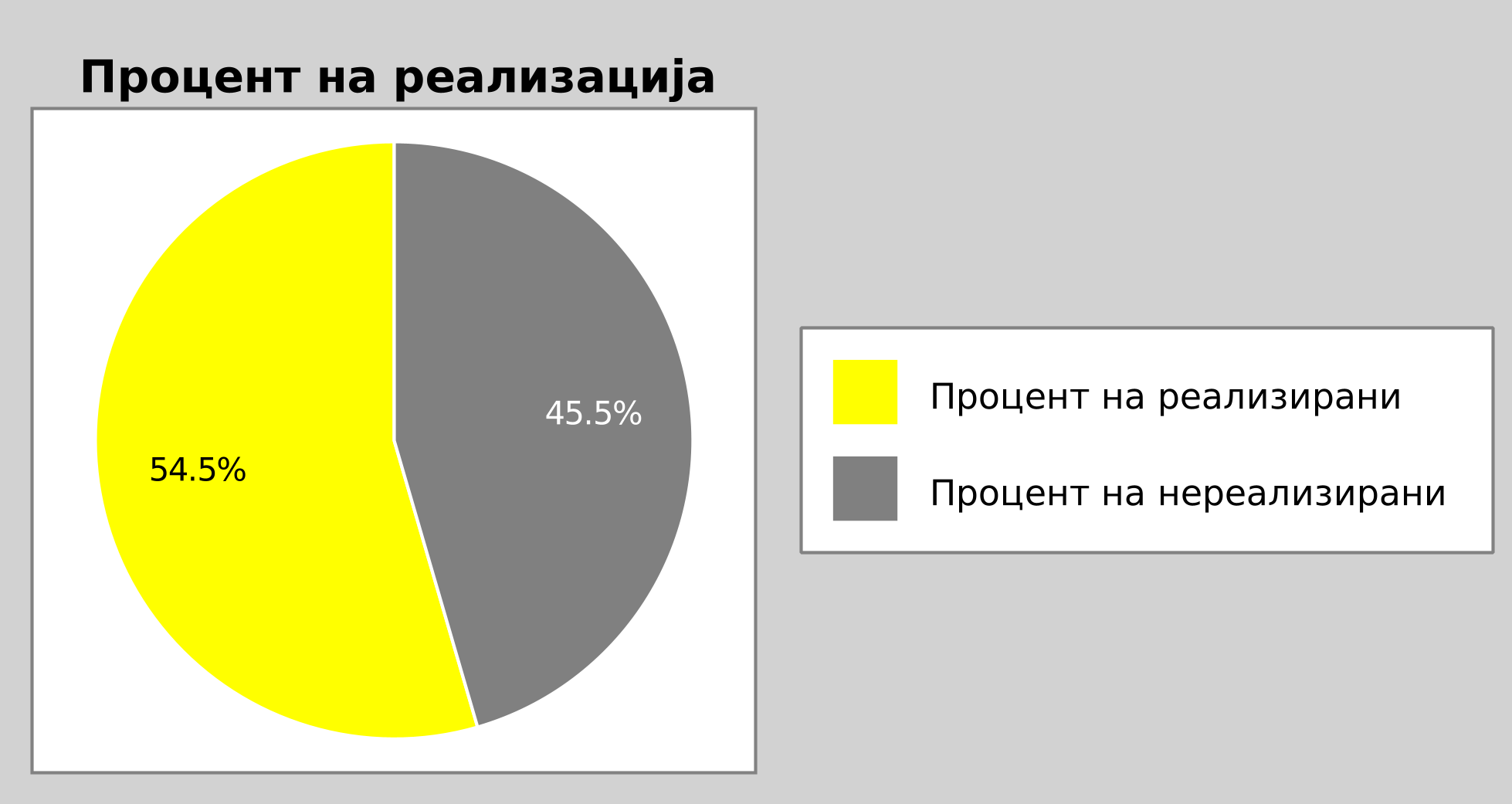 Për të mundësuar zbatimin efikas të sistemit për integritet, institucionet duhet të jenë të përqendruar në  rritjen e kapacitetit të të gjithë personave zyrtarë në procesin e plotësimit të detyrimeve të cilët dalin prej aplikimit në politikën e integritetit, të caktojnë person për mbështetjen e proceset të integritetit, rregullisht t’i vlerësojë rreziqet nga korrupsioni dhe të ndërmarrin masat e duhura për tejkalimin e tyre dhe t’i mundësojnë raportim të qetë të mosrespektimit të detyrimeve të cilët dalin nga sistemi i integritetit.3.2. Niveli i plotësimit të detyrimeve për segmentin “zbatimi dhe mbështetja e sistemit për integritet”3.2.1. Përshkrimi i rëndësisë të detyrimeveKrijimi dhe mbështetja e sistemit për integritet përfshinë gjitha detyrimet për të cilat plotësime fitohen përgjigje nëpërmjet pyetjeve nën numrin rendor nga 34 deri 51. Niveli i plotësimit të detyrimeve për këtë segment, gjithashtu shihet edhe në tërësi. Përqindja e realizimit të detyrimeve nuk është sjellë në lidhje me kategorizimin bazë për aplikimin e sistemit për integritet, por në analizat e KSHPK-së udhëhiqet si komentim i vetëm i gjendjes në kuptim të asaj se prej institucioneve të plotësojnë detyrimet  e parapara në tërësi të këtij segmenti.3.2.2. Llogaritja e nivelit të aplikimitPlotësimi i detyrimeve për aplikimin e sistemit për integritet do të vlerësohet përmes pesë niveleve të kategorisë.Paraqitja grafike e nivelit të plotësimit të detyrimeve për segmentin, krijimi i sistemit për integritet,Përqindja e realizimit të segmentit “krijimi i sistemit për integritet” arrin 44%.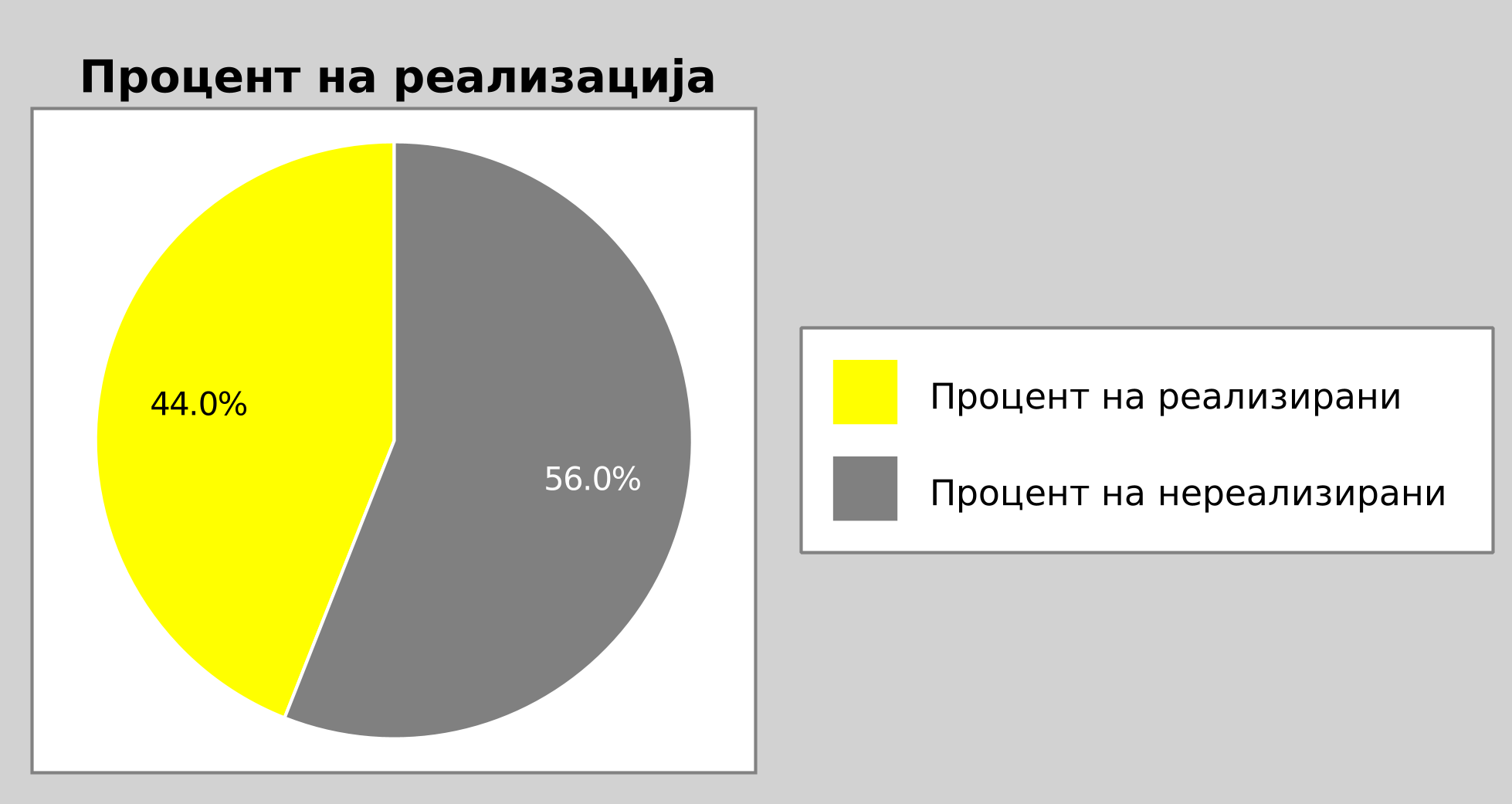 3.3. Niveli i plotësimit të detyrimeve për  segmentin “monitorimi dhe raportimi për aplikimin e sistemit për integritet”Institucionet duhet të mundësojnë sistem dyshkallësh të monitorimit të aplikimit të sistemit për integritet. Së pari, në nivel të vetë institucionet, e dyta, gjatë monitorimit nga ana e Komisionit Shtetëror për Parandalimin e Korrupsionit.3.3.1. Përshkrim i rëndësisë të detyrimeveMonitorimi dhe raportimi për sistemin për integritet i përfshinë detyrimet për të cilat plotësime merren përgjigje nëpërmjet pyetjeve me numër rendor nga 52 deri 60. Përsëri, dhe niveli i plotësimit të detyrimeve nga ky segment i tretë shikohet në tërësi. Përqindja e realizimit të detyrimeve nuk është sjellë në lidhje me kategorizimin bazë për aplikimin e sistemit për integritet, por në analizën e KSHPK udhëhiqet si komentim i vetëm i gjendjes në kuptim të asaj se prej institucioneve pritet plotësimi i detyrimeve të parapara në këtë segment.3.3.2. Llogaritja e nivelit të aplikimitPlotësimi i detyrimeve për aplikimin e sistemit për integritet do të vlerësohet përmes pesë niveleve të kategorisë.Paraqitja grafike e nivelit të plotësimit të detyrimeve për segmentin, krijimi i sistemit për integritet,Përqindja e realizimit të segmentit “krijimi i sistemit për integritet” arrin 40%.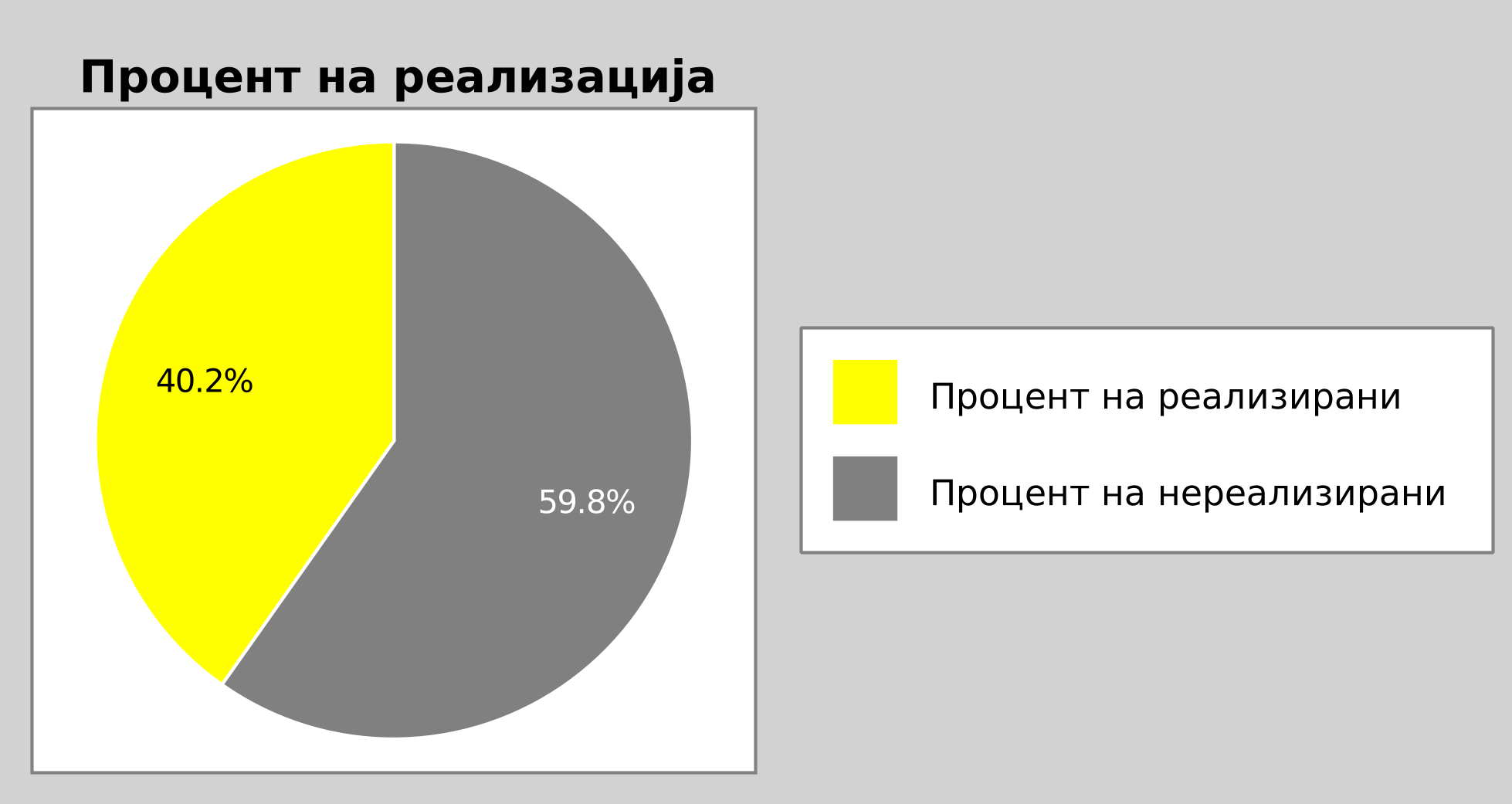 II. APLIKIMI I SISTEMIT TË INTEGRITETIT NË NJËSITË E VETËQEVERISJES LOKALE1. Niveli i aplikimit të sistemit për integritet në tërësiIntegriteti është kyç në rritjen e fuqisë së vetëqeverisjes lokale dhe në krijimin e besimit te qytetarët gjegjësisht banorët e vetëqeverisjes lokale. Integriteti, si në nivel qendror dhe lokal i mundëson sektorit publik të përdorë fuqinë dhe resurset të cilat i janë besuar, në funksionin e interesave publike dhe të efektivitetit dhe mënyrës efektive të cilat sjellin përshpejtimin e zhvillimit ekonomik dhe social, si dhe drejt rritjes së prosperitetit të qytetarëve.Nëpërmjet aplikimit të sistemit për integritet njësia e vetëqeverisjes lokale rregullon mbrojtjen e interesave publike dhe parandalimin e konfliktit të interesave, sjelljen etnike, menaxhimin me burimeve njerëzore bazuar në një sistem meritash dhe kualifikimit, më pas të përkushtuar, racional dhe udhëheqje efektive me burimet publike, transparenca dhe qasja deri te informacionet e karakterit publik, udhëheqja me cilësi si dhe mundësimin e raportimit të mbrojtur nga denoncuesit. Shumica e të dhënave në lidhje me rëndësinë e integritetit mund të sigurohen dhe në dokumentet e miratuara prej Komisionit Shtetëror për Parandalimin e Korrupsionit, Udhëzues për aplikimin e politikës në integritetin e njësisë së vetëqeverisjes vendore.1.1. Përshkrimi i rëndësisë të aplikimit të sistemit për integritet:Niveli për aplikimin e sistemit për integritet nga ana e njësisë së monitorimit të vetëqeverisjes lokale llogaritet përmes një treguesi relativ – përqindja e plotësimit të të gjitha detyrimeve të parapara. Ky është parametri kyç për matjen e aplikimit të sistemit për integritet në vendin dhe në vitin e parë prej aplikimit të monitorimit jep një pasqyrë të gjendjes aktuale, mirëpo në vitet e mëvonshme do të mundësojë matjen e përparimit në nivel lokal.1.2 Llogaritja e nivelit të aplikimit Plotësimi i detyrimeve për aplikimin e sistemit për integritet do të vlerësohet përmes pesë niveleve të kategorisë.Përqindja e realizimit të sistemit të integritetit në tërësi në monitorimin e 67 njësive të vetëqeverisjes lokale arrin 17%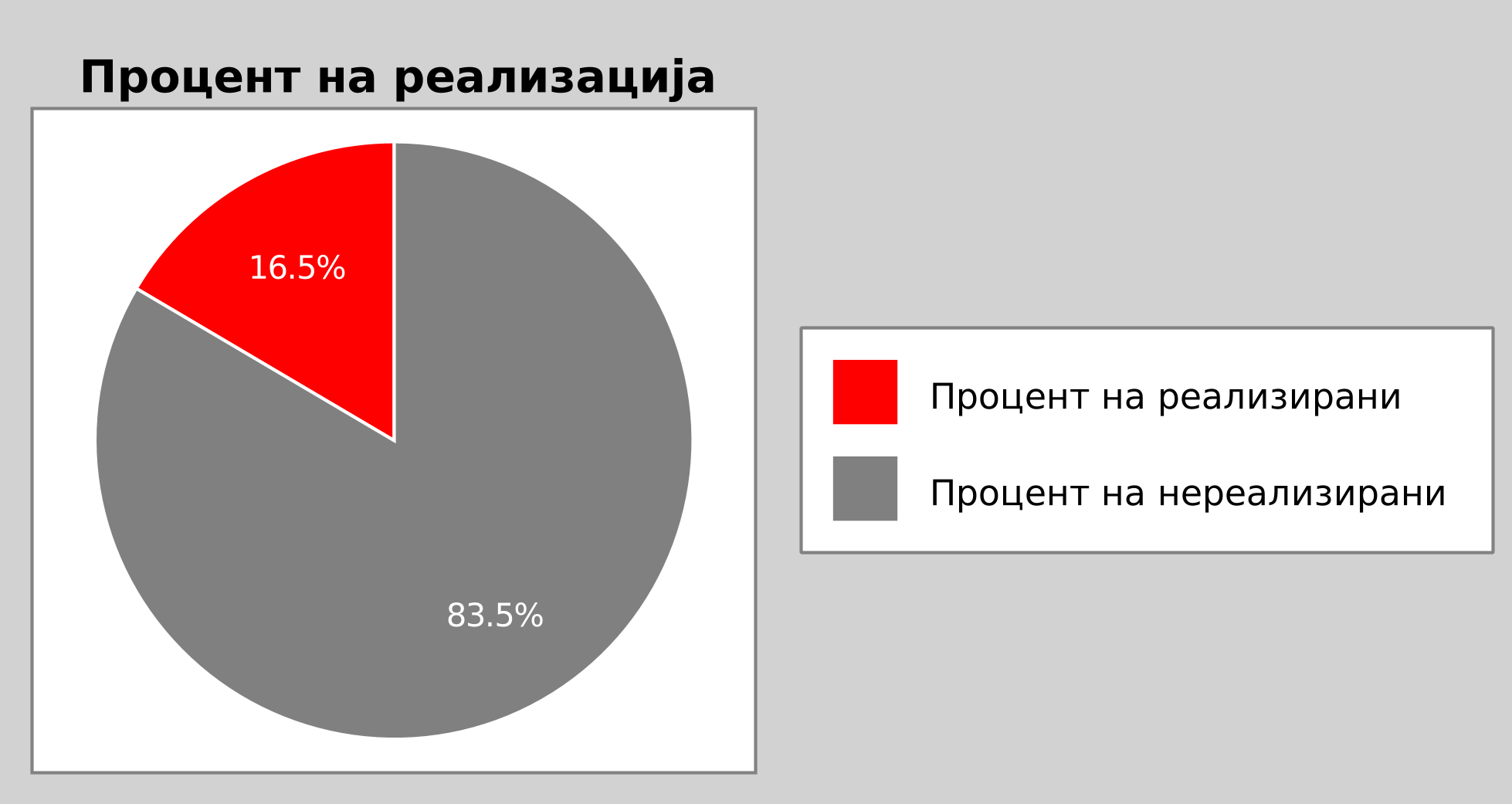 2. NIVELI I APLIKIMIT TË SISTEMIT PËR INTEGRITET NË NIVEL TË NJËSISË TË VETËQEVERISJES LOKALE Të gjitha njësit e vetëqeverisjes vendore duhet ti aplikojnë detyrimet të cilat dalin prej sistemit për integritet në tërësi. Është e arsyetueshme të pritet se njësia e vetëqeverisë lokale do të ketë qasje të ndryshme të këtij procesi dhe nga këtu  e rëndësishme është  të ceket ata të cilët kanë arrit ngritje më të madhe të integritetit, por edhe të theksohen ato njësi të vetëqeverisjes lokale të cilit nuk kanë kontribuar në përpjekjet e duhura. Me qëllim që të vijë deri tek informimi të cilën njësia e vetëqeverisjes lokale ka kontribuar më shumë në kahje të aplikimit të sistemit për integritet, por të cilit më së paku, është e nevojshme të bëhet matja e nivelit të aplikimit në nivel të njësisë në vetëqeverisjen lokale dhe në pajtim me të arriturat rezulton të bëjnë renditjen e tyre.2.1 Niveli i aplikimit të sistemit për integritet nga ana e gjitha institucionet e monitoruaraNë vitin 2022 prej gjithsej 81 të ftuar të njësisë së vetëqeverisjes lokale, 67 nënshkruan politikën për integritet, caktuan persona për integritet, morën pjesë në trajnime adekuate dhe ishin lëndë të këtij monitorimi dhe ato:Nga njësitë e përmendura të vetëqeverisjes lokale, 35 në tërësi janë përgjigjur pyetësorit për aplikimin e politikës në integritet, kurse 3 e plotësuan të njëjtin pjesërisht.2.1.1 Përshkrimi i rëndësisë së detyrimevePër secilën njësi të vetëqeverisjes lokale llogaritet sa pikë janë fituar dhe ai rezultat  shënohet në pajtueshmëri me pikët maksimale të fituara (136) që të vijë deri te përqindja e plotësimit të detyrimeve, në pajtueshmëri me tabelën e mësipërme e plotësuar dhe niveli i pesë i kategorizuar.2.1.2 Llogaritja e nivelit të aplikimit:Lista e renditjes së institucioneve sipas përqindjes së përmbushjes së detyrimeve: Njësitë e vetëqeverisjes lokale nga shqyrtimi tabelor me 0.0 pikë nuk e kanë plotësuar pyetësorin në Portalin e Komunikimit të KSHPK-së.Përqindja e njësive të vetëqeverisjes lokale në kategorizim sipas shkallës së përmbushjes së detyrimeve: Paraqitja grafike e kategorizimit sipas shkallës së përmbushjes së detyrimeve: 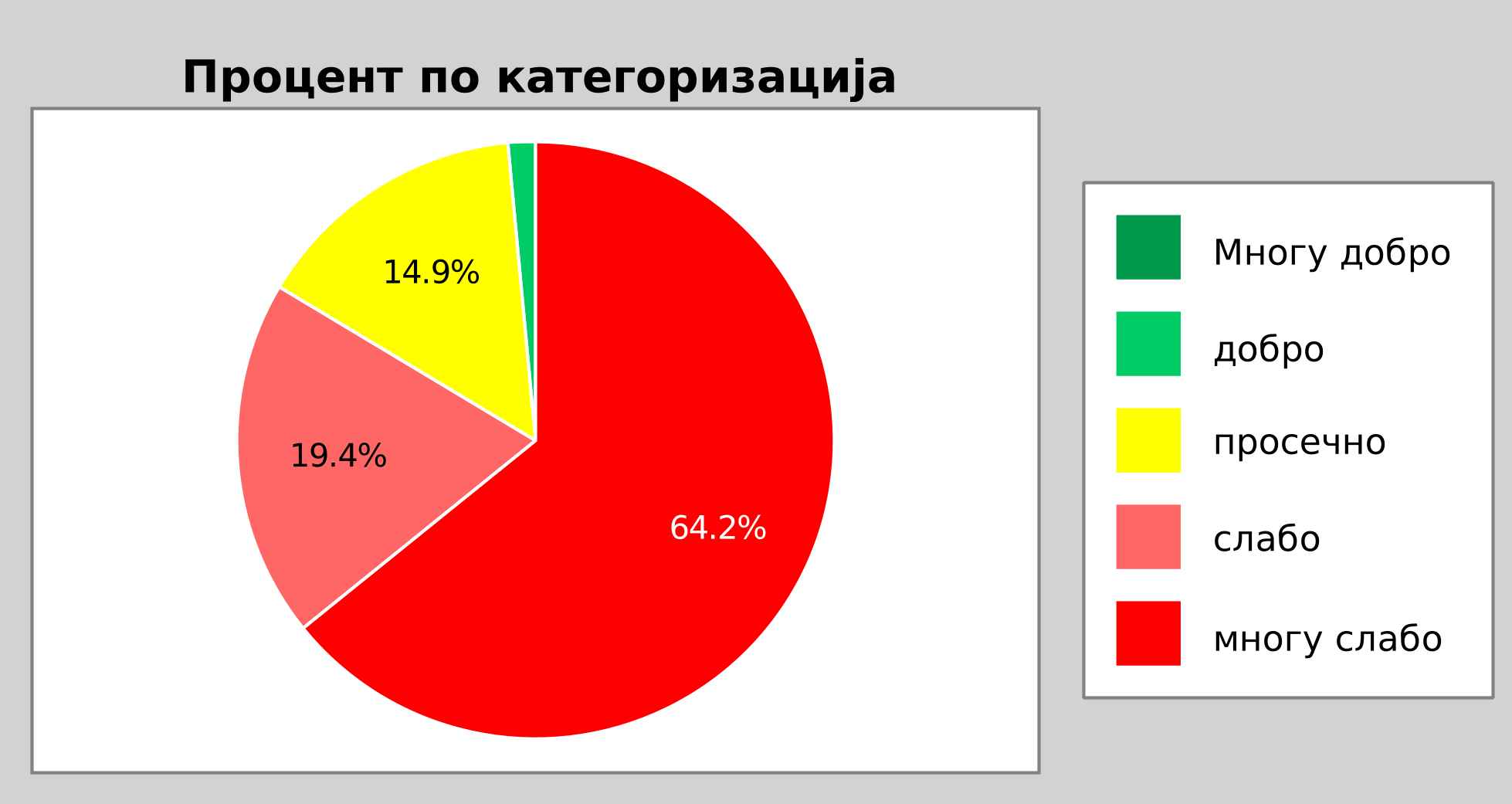 3. NIVELI I PËRMBUSHJES SË DETYRIMEVE NË TË TRE SEGMENTET E SISTEMIT TË INTEGRITETITSistemi i integritetit në njësitë e vetëqeverisjes lokale gjithashtu mbështetet në tre segmente të rëndësishme të mbuluara nga 67 pyetje në pyetësorin për aplikimin e sistemit të integritetit në nivel lokal, edhe atë:• Krijimi i një sistemi integriteti (nga pyetja 1 deri në pyetjen 42);• Zbatimi dhe mbështetja e sistemit të integritetit (nga pyetja 43 deri në pyetjen 57), dhe• Monitorimi dhe raportimi për zbatimin e sistemit të integritetit (nga pyetja 58 deri në pyetjen 67).Njohuritë për nivelin e përmbushjes së detyrimeve dhe ecurinë sipas segmenteve të ndryshme do t'i mundësojnë KSHPK-së të vlerësojë se ku do të drejtojë përpjekjet e ardhshme në zbatimin e sistemit të integritetit në nivel lokal. Përmes krahasimit të niveleve të përmbushjes së detyrimeve sipas segmenteve, mund të analizohet se ku është arritur progresi më i madh nga institucionet dhe ku ka dobësitë më të mëdha. Sipas këtyre gjetjeve, KSHPK-ja do të japë rekomandimet e saja për institucionet, duke theksuar rëndësinë e segmenteve individuale të sistemit të integritetit.
Sistemi i integritetit në nivel vendor duhet të krijohet në atë mënyrë që t'u mundësojë njësive të vetëqeverisjes lokale të funksionojnë në përputhje me ligjin dhe në përputhje me standardet më të larta etike. Për këtë qëllim, sistemi i integritetit mundëson dhe harmonizon zbatimin e ligjeve, kodeve etike dhe politikave, duke krijuar një kuadër dhe mekanizma funksionalë për mbrojtjen e integritetit.3.1.  Niveli i përmbushjes së detyrimeve për segmentin "aplikimin e sistemit të integritetit"3.1.1. Përshkrimi i rëndësisë së detyrimit:Aplikimi i sistemit të integritetit mbulon detyrimet për përmbushjen e të cilave përgjigjet merren përmes pyetjeve të numëruara nga 1 deri në 42. Niveli i përmbushjes së detyrimeve shihet në tërësi. Përqindja e realizimit të detyrimeve nuk është sjellë në lidhje me kategorizimin bazë për aplikimin e sistemit të integritetit, por në analizën e KSHPK-së udhëhiqet nga një koment i thjeshtë i situatës në kuptimin që nga institucionet pritet të përmbushin plotësisht detyrimet e parapara në këtë segment. 3.1.2. Përllogaritja e nivelit të zbatimit: Përmbushja e detyrimeve për zbatimin e sistemit të integritetit do të vlerësohet përmes pesë niveleve të kategorizimit të mëposhtëm. Paraqitja grafike e nivelit të përmbushjes së detyrimeve për segmentin "krijimi i sistemit të integritetit" Përqindja e zbatimit të segmentit "krijimi i sistemit të integritetit" është 17%.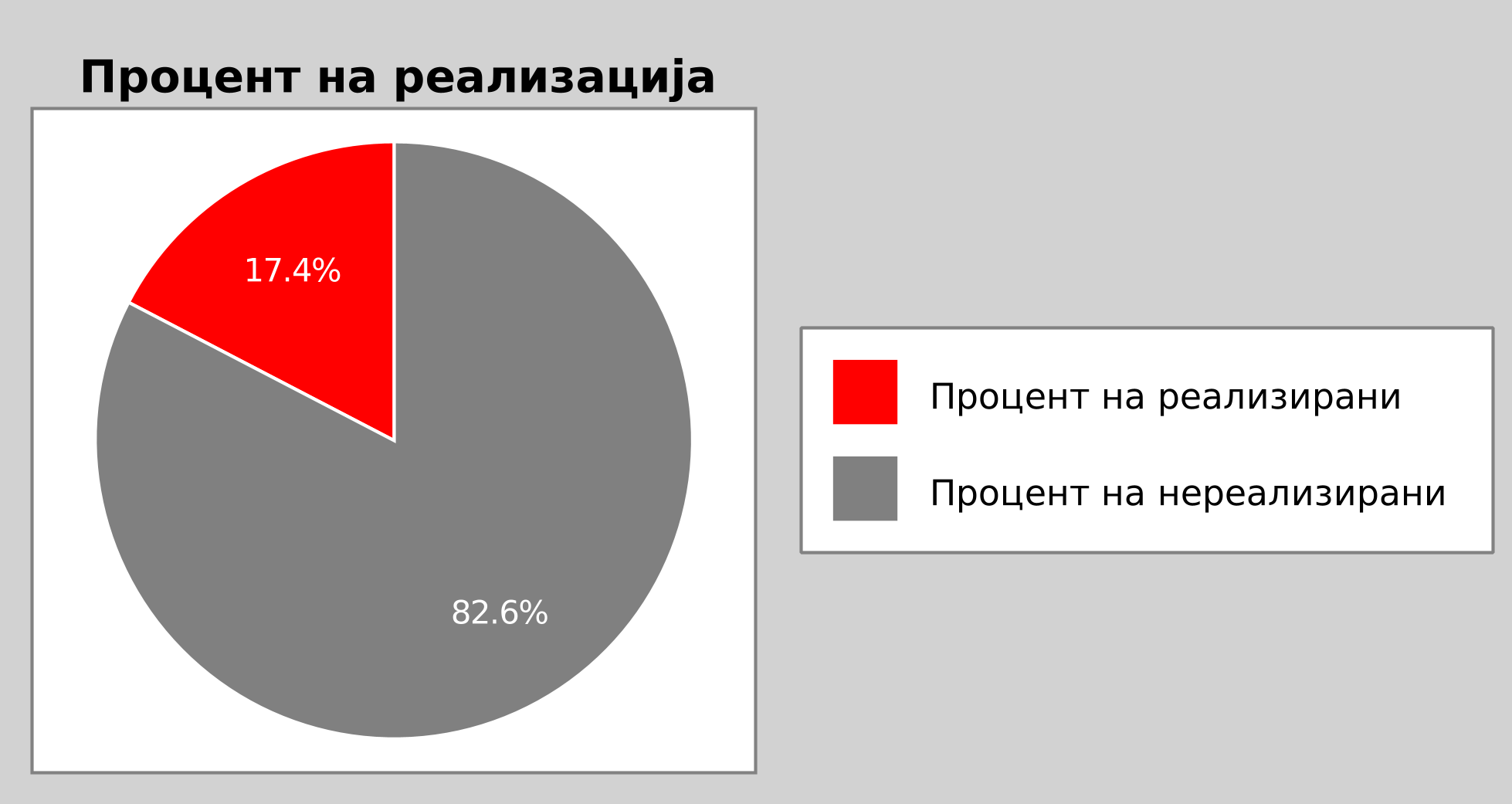 Për ta mundësuar zbatimin efektiv të sistemit të integritetit, njësitë e vetëqeverisjes lokale duhet të angazhohen në ngritjen e kapaciteteve të të gjithë zyrtarëve në procesin e përmbushjes së detyrimeve që rrjedhin nga zbatimi i politikës së integritetit, të caktojnë një person me integritet për të mbështetur procesin, të vlerësojë rregullisht rreziqet e korrupsionit dhe të marrë masat e duhura për tejkalimin e tyre dhe për të mundësuar raportimin e qetë të mosrespektimit të detyrimeve që rrjedhin nga sistemi i integritetit.3.2.  Niveli i përmbushjes së detyrimeve për segmentin "zbatimi dhe mbështetja e sistemit të integritetit"3.2.1. Përshkrimi i rëndësisë së detyrimit:  Zbatimi dhe mbështetja e një sistemi integriteti mbulon detyrimet për përmbushjen e të cilave përgjigjet merren përmes pyetjeve të numëruara nga 43 deri në 57. Niveli i përmbushjes së detyrimeve nga ky segment shihet në tërësi. Përqindja e realizimit të detyrimeve nuk është sjellë në lidhje me kategorizimin bazë për aplikimin e sistemit të integritetit, por në analizën e KSHPK-së udhëhiqet nga një koment i thjeshtë i situatës në kuptimin që institucionet janë pritet të përmbushë plotësisht detyrimet e parapara në këtë segment.3.2.2. Përllogaritja e nivelit të zbatimit: Përmbushja e detyrimeve për zbatimin e sistemit të integritetit do të vlerësohet përmes pesë niveleve të kategorizimit të mëposhtëm. Paraqitja grafike e nivelit të përmbushjes së detyrimeve për segmentin "zbatimi dhe mbështetja e sistemit të integritetit" Përqindja e zbatimit të segmentit "zbatimi dhe mbështetja e sistemit të integritetit" është 14%.  
3.3.  Niveli i përmbushjes së detyrimeve për segmentin "monitorimi dhe raportimi i zbatimit të sistemit të integritetit"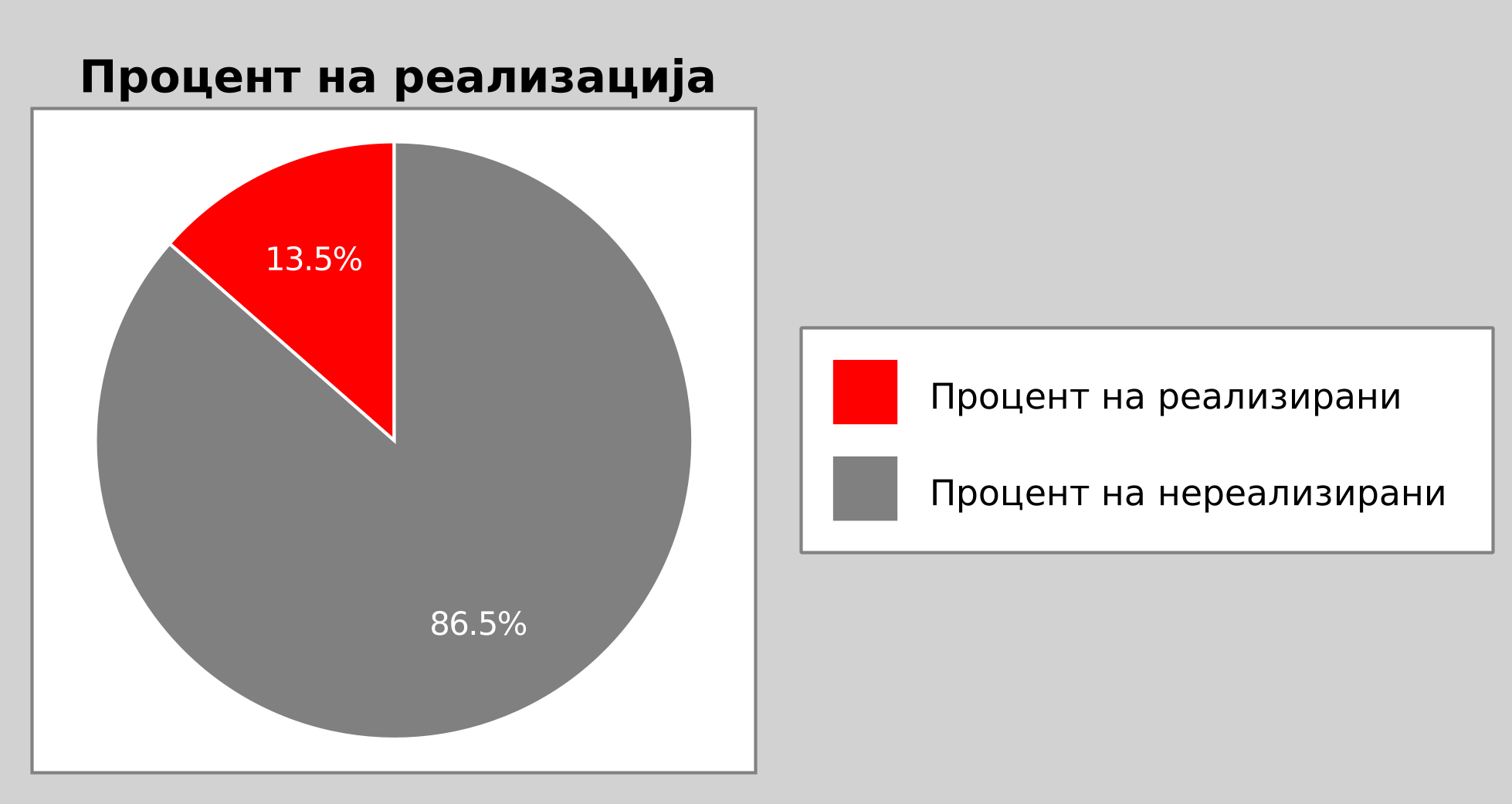 Njësitë e vetëqeverisjes lokale duhet të mundësojnë sistem në dy nivele të monitorimit të zbatimit të sistemit të integritetit. Fillimisht në nivel të vetë njësive të vetëqeverisjes lokale dhe më pas përmes monitorimit nga Komisioni Shtetëror për Parandalimin e Korrupsionit.3.3.1. Përshkrimi i rëndësisë së detyrimit:  Monitorimi dhe raportimi i sistemit të integritetit mbulon detyrimet për përmbushjen e të cilave përgjigjet merren përmes pyetjeve me numër rendor nga 58 deri në 67. Dhe në këtë segment, niveli i përmbushjes së detyrimeve shihet në tërësi. Përqindja e realizimit të detyrimeve nuk është sjellë në lidhje me kategorizimin bazë për aplikimin e sistemit të integritetit, por në analizën e KSHPK-së udhëhiqet nga një koment i thjeshtë i situatës në kuptimin që institucionet pritet t'i përmbushin plotësisht detyrimet e parapara në këtë segment.3.3.2. Пресметка на нивото на примена: Përmbushja e detyrimeve për zbatimin e sistemit të integritetit do të vlerësohet përmes pesë niveleve të kategorizimit të mëposhtëm.Paraqitja grafike e nivelit të përmbushjes së detyrimeve për segmentin "monitorimi dhe raportimi i zbatimit të sistemit të integritetit"  Përqindja e zbatimit të segmentit "Monitorimi dhe raportimi i sistemit të integritetit" është 8%.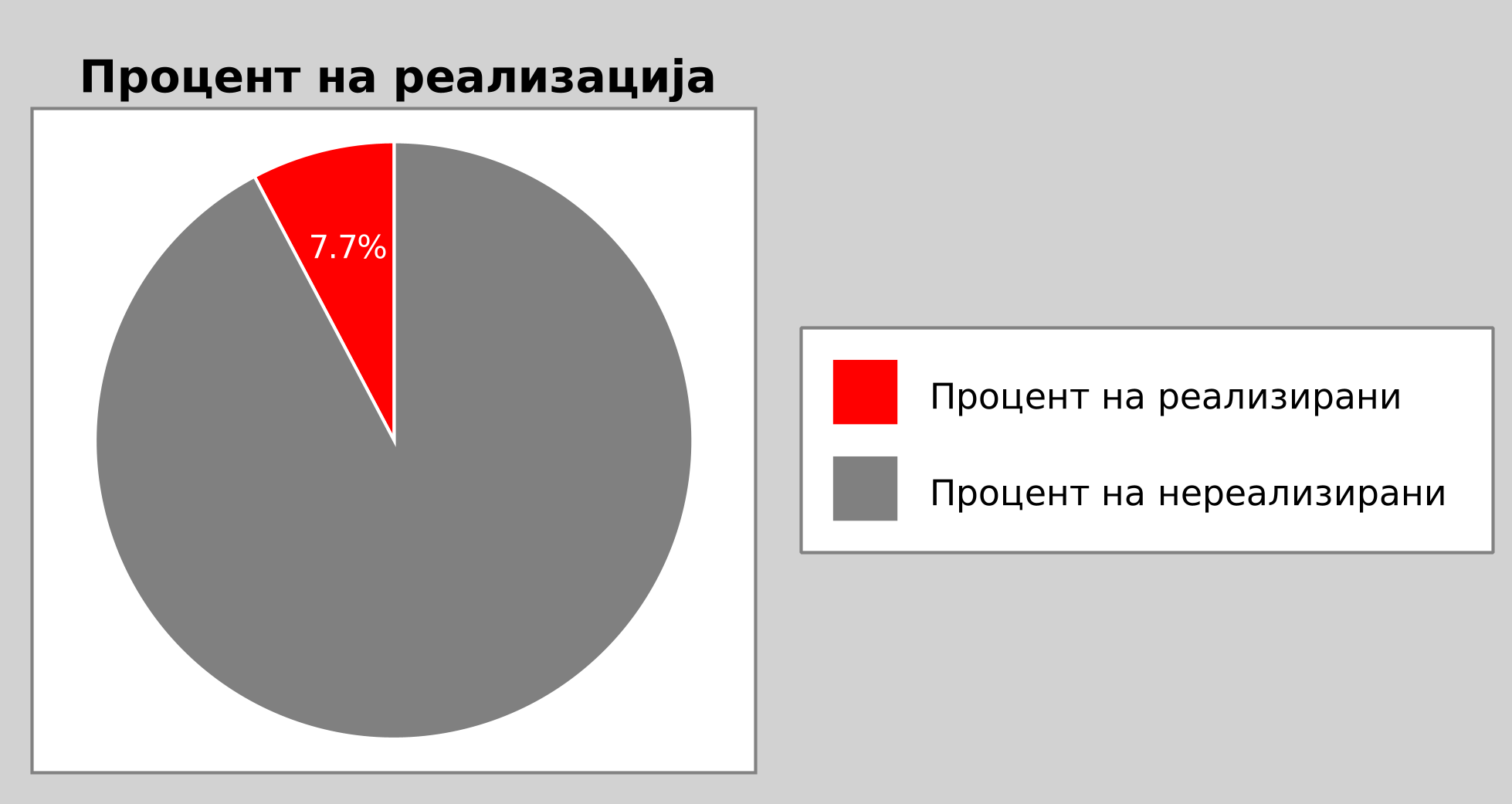 Funksionet e KSHPK-sëKompetencat nga neni 17Zhvillimi i politikave kundër korrupsionit dhe përmirësimi i klimës kundër korrupsionit - Miratimi i një strategjie nacionale për parandalimin e korrupsionit dhe konfliktit të interesave, me një plan veprimi për zbatimin e saj (pika 1).- Zbatimi i inspektimit antikorrupsion të ligjeve, akteve nënligjore dhe akteve të tjera të përgjithshme, sipas Metodologjisë së miratuar nga vetë KSHPK-ja (pika 2).- Bashkëpunimi me shoqatat, fondacionet, institucionet shkencore dhe sektorin privat në lidhje me parandalimin e korrupsionit dhe konfliktit të interesave (pika 16). - Përgatitja e analizave për rreziqet e korrupsionit në sektorë të ndryshëm (pika 17).- Ndërmarrja e aktiviteteve që synojnë forcimin e integritetit personal dhe institucional (pika 18). - Kryerja e sondazheve të opinionit publik për të vlerësuar funksionimin e tij dhe gjendjen e korrupsionit (pika 23).- Raportimi i rregullt i publikut për punën e tyre (pika 28).- Ndërmarrja e aktiviteteve në drejtim të edukimit dhe ndërgjegjësimit për korrupsionin dhe konfliktin e interesave (pika 19).Monitorimi i vazhdueshëm i dhe verifikimi i gjendjes pasurore dhe interesave të personave të zgjedhur dhe të emëruar, financimi i partive politike dhe fushatave zgjedhore dhe mbajtja e regjistrave përkatësMonitorimi e ligjshmërisë së financimit të fushatave zgjedhore (pika 7).Monitorimi i ligjshmërisë së financimit të partive politike (pika 6).Regjistrimi dhe monitorimi i gjendjes pasurore dhe interesave të personave që mbulohen nga ligji (pika 10).Përshkrimi i formularit të deklaratave për gjendjen dhe interesat pasurore (pika 11).Kontrollimi i të dhënave nga deklaratat mbi gjendjen pasurore dhe interesat (pika 12).Bashkëpunimi me autoritetet shtetërore për dhënien e informacioneve të nevojshme (pika 13).Mbajtja e regjistrit të personave të zgjedhur dhe të emëruar (pika 20).Hartimi i një katalogu dhuratash bazuar në të dhënat e marra në pajtim me nenin 58 të LPKKI-së dhe publikimi i katalogut në faqen e tij të internetit (pika 22).Nisja e iniciativave para organeve të tjera kompetente, përcaktimi i situatave të konfliktit të interesave, procedurat e kundërvajtjes Vepron për denoncime nga personat fizikë dhe juridikë për dyshime korrupsioni dhe konflikt interesi (pika 3).Inicion nismë te organet kompetente për fillimin e procedurës për përcaktimin e përgjegjësisë së personave zyrtarë (pika 4).Ngritja e nismës për inicimin e procedurës për ndjekje penale në lëndët në të cilat vepron (pika 5). Ngritja e nismës bazuar në raportet e Entit Shtetëror të Revizionit (pika 8). Udhëheqja e procedurës për kundërvajtje, për veprat e përcaktuara në nenet 100 - 113 të LPKKI  (neni 114, fq. 2)Bashkëpunimi me autoritet shtetërore, organet dhe organizatat vendore dhe ndërkombëtareBashkëpunimi me autoritetet shtetërore në sigurimin e informacioneve (pika 13).Bashkëpunimi me organet kombëtare të vendeve të tjera, si dhe me organizatat ndërkombëtare në fushën e parandalimit të korrupsionit (pika 14).Shkëmbimi i informacionit me organet kompetente të shteteve të tjera dhe organizatave ndërkombëtare, në bazë të detyrimeve të marra me marrëveshjet ndërkombëtare të ratifikuara në pajtim me Kushtetutën (pika 15).- Bashkëpunimi me shoqatat, fondacionet, institucionet shkencore dhe sektorin privat në lidhje me parandalimin e korrupsionit dhe konfliktit të interesave (pika 16). Edukimi dhe ndërgjegjësimi për korrupsionin dhe konfliktin e interesit- Ndërmarrja e aktiviteteve në drejtim të edukimit dhe ndërgjegjësimit për korrupsionin dhe konfliktin e interesave (pika 19).Siguron funksionimin e tij papengesaMiratimi i një programi vjetor pune (pika 24).Miratimi i kodit etik për anëtarët dhe Sekretariatin (pika 25).Miratimi i rregullores së punës (pika 26).Miratimi i akteve për organizimin e brendshëm dhe sistematizimin e vendeve të punës në Sekretariat (pika 27).Lloji i nëpunësve administrativëTë planifikuarNumri i punonjësvePLPPMPBurra Gra MaqedonasShqiptarëVllehSerbRomë Turq Të tjerëSekretari i përgjithshëm 11111Këshilltarë shtetëror22222Nëpunës administrativë udhëheqës 151111110911Nëpunës profesionalë – administrativë423232141817101211Nëpunës administrativë ndihmës - profesionalë 42222Gjithsej 64484621533311112111Nr.rend.Fusha/ Sektorë2021-2025                                                    Numri i propozuar i 2021-2025                                                    Numri i propozuar i 2021-2025                                                    Numri i propozuar i  Për 2021 Për 2021 Për 2021 Për 2021Për 2022Për 2022Për 2022Për 2022Për 2022Nr.rend.Fusha/ SektorëProblemeveMasaveAktivitetevePlanifikuaraRealizuaraNë rrjedhëPa realizuarPlanifikuaraTë transferuara për realizimRealizuaraNë rrjedhëPa realizuar1Prokurime publike2243102020202Punësime381381254705 73Sistemi politik6786141250434Gjyqësori37149720555235Organet e zbatimit të ligjit713211423971336106Shëndetësi5182612129131126167Arsimi818342761110420511128Punë dhe politikë sociale15103012530539Urbanizëm dhe planifikim hapësinor11100001001010Mjedisi jetësor11200002001111Bujqësi5916110110511021412Sport261570167705913Ekonomi dhe biznes481381255923814NP dhe SHA33600002000215Mediat dhe shoqëria civile358321052052GJITHSEJ 541111911112230596795*175890Në %20%27%53%16216210%76%56%Fusha e veprimitKorrupsioniKorrupsioniKonflikti i interesitKonflikti i interesitGjendja pasurore Gjendja pasurore Financimi i fushatave zgjedhoreFinancimi i fushatave zgjedhoreGjithsej Gjithsej Viti20222021 20222021 20222021 20222021 20222021 Denoncime të pranuara563583118891751048698771Iniciativë personale2016271780806*06127845Numri i vendimeve të marra5093901611523729214411056675Lëndët e formuara Numri i lëndëve të regjistruaraNumri i lëndëve të regjistruaraNumri i lëndëve të regjistruaraLëndët e formuara 20222021 2020Vetiniciativë201612Denoncime nga qytetarët563583406Gjithsej:583599418Veprimet e KSHPK20222021 Numri i lëndëve të zgjidhura560404Përfundime të miratuara për bashkim të lëndëve (të njëjta pretendime); të dërguara për t'u punuar në njësi tjetër organizative 5114Vendimet e marra509390Kërkesat e refuzuara – nuk ka kompetencë veprimi ose nuk ka elemente të pamjaftueshme për veprim209162Kërkesa i dorëzohet organeve tjera kompetente për veprim 676Ndalim i procedurës – pretendimet nuk janë konfirmuar232222Vendim i anuluar1/Lëndë për të cilat janë marrë masa konkrete1812Iniciativa të ngritura në PTHP 127- Nisma të pranuara--- Iniciativa të refuzuara1-- Veprimi është në vazhdim e sipër117Iniciativë deri te institucionet kompetente për përcaktimin e përgjegjësisë së personave udhëheqës dhe personave zyrtarë65- Iniciativa të pranuara 11Iniciativa të refuzuara 22Veprimi i institucioneve është në vazhdim 32Nisma dhe kërkesa tjera që dalin nga lëndë 51Rekomandime të dorëzuara në institucione për marrjen e masave konkrete123Indikacione22Lëndët e formuaraNumri i lëndëve të regjistruaraNumri i lëndëve të regjistruaraNumri i lëndëve të regjistruaraLëndët e formuara20222021 2020Iniciativë personale27176Denoncime nga qytetarët1188980Gjithsej:14510686Veprimet e KSHPK20222021 Rastet me pretendime për konflikt interesi145106Vendimet e marra161152Pretendime të pakonfirmuara46Të refuzuara - moskompetencë e KSHPK21Gjendja e konstatuar e konfliktit të interesave dhe vendimet e marra3Veprime sipas rekomandimeve të KSHPK për eliminimin e konfliktit të interesave--Veprimi i personave është në vijim3-Iniciativa të dorëzuara për përgjegjësinë e personave zyrtarë për shkak të ekzistimit të konfliktit të interesave62Iniciativa të pranuara 21Veprimi i institucioneve është në vazhdim 41Iniciativa të dorëzuara për shkarkimin e personave zyrtarë për shkak të ekzistimit të konfliktit të interesave2-Iniciativa të pranuara 2-Veprimi i institucioneve është në vazhdim --Udhëzime të dorëzuara në institucionet tjera për të vepruar për pretendime të konfirmuara të konfliktit të interesit-Iniciativa të dorëzuara për ngritjen e procedurës për ndjekje penale të personave përgjegjës zyrtarë-1Iniciativa të pranuara --Iniciativa të refuzuara-1Vërejtje publike e shqiptuar-1Urdhërpagesa për kundërvajtje të dorëzuara për mosveprim në situatat e konstatuara të konfliktit të interesit3732Urdhërpagesa të paguara29Kërkesë e dorëzuar për procedurë kundërvajtëse për shkak të mos pagesës së urdhërpagesave34Kërkesa të dorëzuara për marrje mendimi88 85Mendime të dhëna 8785Viti20222021 2020Numri i deklaratave të dorëzuara12761411480Pjesëmarrësit në Zgjedhjet Lokale 2022TransmetuesPortalet e internetit dhe mediat e shkruaraTotali i fondeve të paguaraPjesëmarrësit në Zgjedhjet Lokale 2022TransmetuesPortalet e internetit dhe mediat e shkruaraTotali i fondeve të paguaraFushata zgjedhore për kryetar të komunës së Mavrovës dhe RostushësFushata zgjedhore për kryetar të komunës së Mavrovës dhe RostushësFushata zgjedhore për kryetar të komunës së Mavrovës dhe RostushësFushata zgjedhore për kryetar të komunës së Mavrovës dhe RostushësKoalicioni “Më e mira për komunën time”.0132,175132,175VMRO-DPMNE0135.300135.300Fushata zgjedhore për kryetar të Komunës Qendër ZhupëFushata zgjedhore për kryetar të Komunës Qendër ZhupëFushata zgjedhore për kryetar të Komunës Qendër ZhupëFushata zgjedhore për kryetar të Komunës Qendër ZhupëPDTM000Fushata zgjedhore për anëtarë të këshillit të Komunës së TetovësFushata zgjedhore për anëtarë të këshillit të Komunës së TetovësFushata zgjedhore për anëtarë të këshillit të Komunës së TetovësFushata zgjedhore për anëtarë të këshillit të Komunës së TetovësKoalicioni “Më e mira për komunën time”. 2,061,063531,6242,592,687VMRO-DPMNE1,743,782522.5402,266,322PDSH155,4990155,499INTEGRA 76,818076,818Grup votuesish - Agron Zaimi*77,007077,007Alternativa94,34134,993129,334ASH2,242,114633,6442,875,758BESA150,7800150,780PDTM147,8300147,830Grupi i votuesve - Elmedina Abdullahi78,317078,317BDI1,964,626669,0902,633,716PCER66,080066,080E Majta163,9610163,961GJITHSEJ9,022,2182,659,36611,414,109Baza për dorëzimin e listave anketuese2022 20212020Pas zgjedhjes/emërimit në detyrë2836908607Pas përfundimit të detyrës1306600439Për ndryshim të gjendjes pasurore281498473Gjithsej 442320061519Baza për veprimviti 2022viti 2022viti 2022202120212021Baza për veprimIniciativë personaleSipas denoncimeveGjithsej Iniciativë personaleSipas denoncimeveGjithsej Mosdorëzimi/mosdorëzimi në kohë i listave anketuese/formularëve për ndryshim të gjendjes pasurore - Neni 82 ose 851762375329782Verifikimi i të dhënave nga listat anketuese - neni 929112082230Plani vjetor për monitorimin e gjendjes pasurore dhe interesave për vitin 202254-5445-45Gjithsej:80179780651857Baza e procedurës për kundërvajtje20222021Mosdorëzimi/mosparaqitja në kohë e Deklaratës së gjendjes pronësore dhe mosraportimi i rritjes së pasurisë nenet 82 dhe 85 të LPKKI-së.37587Kumulimi i funksioneve, mosdenoncimi i konfliktit të interesit2835Gjithsej urdhërpagesat e lëshuara403122Gjobat e paguara24382Gjobat e paguara në Buxhetin e RMV-së në denarë2.430.4001.035.334Procedurat për kundërvajtje të ngritura6644Sanksion i shqiptuar - gjobë4024Sanksion i shqiptuar - vërejtje31Lirim nga përgjegjësia310Kërkesë e përsëritur për ngritjen e procedurës me pajtim gjyqësor37Ndalim i procedurës kundërvajtëse me kërkesë të KShPK-së31Kërkesë e refuzuar21Ankesa të paraqitura te komisioni i shkallës së dytë-Padi të paraqitura te Gjykata Administrative 144VitiNumri i institucioneveNumri i institucioneve me personat e autorizuarNumri i personave të autorizuarNë %2020 13241131158,5%2021132417817913,44%2022132420020115,18%VitiPeriudhaInstitucionet e sektorit publkPersonat juridikë të sektorit privatGjithsejInstitucionet të cilat kanë pranuar denoncimeDenoncimet e sjella202001.01-30.0654660510202001.07-31.1266773311202101.01-30.0675883425202101.07-31.1275782319202201.01-30.0610310113417202201.07-31.12118512357Përshkrimi i aktivitetit2022  2021  2020 2019 Numri i denoncimeve të pranuara109619Numri i denoncineve sipas të cilave janë të hapura lëndët109619PROCEDIMI I KShPK-sëDenoncimi i dorëzuar deri tek institucionet tjera në denoncim të jashtëm të mbrojtur në pajtim me LMD-në në procedim të mëtejmë1Vendimet e marra  5917 Akuza të pavërtetuara3512Nuk ka bazë ligjore për procedim të KShPK-së4Gjendja faktike e ndryshuar4Me kërkesë të parashtruesit, lënda u dorëzua për procedim në procedurë të rregullt të KShPK-së  11Procedimi KShPK-së është në rrjedhë1385NISMAT E PARASHTRUARANisma tek organi kompetent për përcaktimin e përgjegjësisë së një zyrtaridheNisma deri tek PPRMV-ja1


1
1Informim me udhëzime për marrjen e masave dhe veprimtarive te një person përgjegjës në institucion, procedimi i KShPK-së pas lëndës është në rrjedhë.1Artikulli202220222022202120212021ArtikulliBuxhetiRealizimiRealizimi i buxhetit në % BuxhetiRealizimiRealizimi i buxhetit në %40 Pagat dhe shtesat35.614.00035.275.47399,030,339,00028,008,68192.342 - Mallrat dhe shërbimet9.531.0008.062.94184.612,100,0005,846,38548.346 - Transfere340.000312.98292,1360,00056,87615.848 -Shpenzimet kapitale1.339.000998.90274,63,718,0001,997,54053.7Gjithsej: 46.824.00044.650.29895,446,517,00035,909,48277,2Shpenzimet2022202220212021ShpenzimetBuxhetiE realizuarBuxhetiE realizuar401- Pagat bazë25.267.00025.039.69621,885,00019,889,282402- Kontributet e sigurimeve shoqërore9.947.0009.839.7778,094,0007,822,399404- Kompensimet400.000396.000360,000297,000420- Udhëtimi dhe shpenzimet ditore1.230.000934.652500,000388,016421- Shërbime komunale, nxemje, komunikim dhe transport4.365.0003.948.2513,500,0002,320,454423- Materialet dhe inventari i vogël750.000676.691800,000553,797424- Riparimet dhe mirëmbajtja e vazhdueshme2.074.0001.902.9383,800,000782,056425- Shërbimet me kontratë776.000296.9223,000,0001,630,656426- Shpenzime të tjera vijuese336.000303.487500,000171,406464- Transfere të ndryshme340.000312.982360,00056,876480- Blerja e pajisjeve dhe makinerive910.000900.817238,839133,839482- Objekte të tjera ndërtimore003.268,7811,693,781483- Blerja e mobiljeve330.0000210,000169,920485- Investime dhe mjete jofinanciare99.00098.0853800GJITHSEJ:46.824.00044.650.29846,517,00035,909,482Nisma për fillimin e procedurës për ndjekje penale në rastet e korrupsionitShtojca 1Iniciativa para organeve kompetente për fillimin e procedurës për përcaktimin e përgjegjësisë së zyrtarëveShtojca 2Ka paraqitur iniciativa për përgjegjësi dhe shkarkim të zyrtarëve për shkak të konfliktit të interesaveShtojca 3Pasqyrë e gjendjes dhe veprimeve të institucioneve pas raporteve të lëshuara për inspektimin e kryer.Shtojca 4Pjesë nga raporti i monitorimit të kryer të aplikimit të sistemit të integritetit në institucionet e sektorit publik të Republikës së Maqedonisë së Veriut në vitin 2022Shtojca 5Llogaria përfundimtare për vitin 2022Shtojca 6nr. RendorNisma ështëNisma ështëBaza për iniciativënMe iniciativë kërkohetEfekti i veprimitnr. Rendordorëzuar deri tedata e dorëzimitBaza për iniciativënMe iniciativë kërkohetEfekti i veprimit1dorëzuar deri te PTHP-ja 28.02.2022Situatat e shkeljes së dispozitave të Ligjit për Ndërtesat, ZSKI dhe Ligjit për Vetëqeverisjen Lokale nga ish-kryetari i Komunës ////// janë konstatuar për shkak të mosmarrjes së masave për parandalimin dhe sanksionimin e ndërtimit pa leje të objektit dhe dhënia e lejeve të ndërtimit pas përfundimit të ndërtimit, gjë që vë në dukje ekzistimin e shkaqeve të dyshimit për veprën penale "Keqpërdorimi i pozitës dhe autoritetit zyrtar" sipas nenit 353 paragrafi 1 i Kodit Penal gjatë kryerjes së postit të kryetarit të komunës///////// /////////// -Iniciativë për fillimin e procedurës penale ndaj ish-kryetarit të Komunës së ////////////////////////////////////////////////////////////////////////////////////////////////////////////////////////////////////////////////////////////////////////////////////////////////////////////////////////////////////, për moskryerje të detyrës dhe mosveprimi sipas vendimeve të marra dhe nuk ka penguar ndërtimin e objektit pa leje në fjalë nga një investitor, i cili ka vepruar në kundërshtim me nenin. 244a, paragrafi 1 i KPPër këtë çështje është duke u zhvilluar një procedurë para hetimore dhe pas përfundimit të saj, nëse do të konstatohen elemente të veprës penale, Prokuroria Publike do të veprojë në përputhje me kompetencat ligjore.2PTHP NKOK- Shkup 25.02.2022Në Raportin e Auditimit të ZSHR-së janë evidentuar disa situata që lindin dyshime për vepra penale të kryera nga kryetari i komunës //////////////// në vitin 2020. Situatat e konstatuara tregojnë për dyshimin e keqpërdorimit të pozitës dhe autoritetit zyrtar nga kryetari i komunës //////////// në procedurën e prokurimit publik të riparimeve dhe mirëmbajtjes aktuale të rrugëve dhe rrugëve dhe kryerjes së ujit. rrjetin e kanalizimit fekal dhe atmosferik, d.m.th se nuk është realizuar në përputhje me dispozitat e Ligjit për Prokurim Publik, konkurrencë të ndershme, pozicion të barabartë dhe jodiskriminues të ofertuesve, transparencë dhe publicitet dhe siguri të arsyeshme dhe nuk është siguruar shfrytëzimi efikas i mjeteve dhe është shkaktuar dëme në buxhetin e komunës.Iniciativa për fillimin e procedurës së ndjekjes penale kundër kryetarit të Komunës së ////////////////////////////////////, për shkak të dyshimeve të bazuara për vepra penale të kryera sipas nenit 353, paragrafi (5), nenit 353-c paragrafi ( 5) dhe nenit 244-a sipas Kodit Penal.Procedura është në vazhdim - është ngritur rasti dhe i është dhënë urdhër Ministrisë së Punëve të Brendshme të RMV-së - Departamenti për Hetimet Kriminale - Njësia për Krime Financiare për marrjen e dokumentacionit të nevojshëm.3PTHP NKOK- Shkup 18.02.2022Kundër një zyrtari, drejtuesi i Sektorit të urbanistikës në Bashkinë ////////, tre ish-kryetarë të komunës /////////, drejtuesi i /////// //// ShPKNjP nga Komuna e /////// dhe //////SHPKNJP nga Komuna//////////////, për shkak të dyshimit të arsyeshëm se kanë kryer një krim sipas nenit 353, paragrafi  5 c.v., nenit 357, paragrafi 1 të Kodit Penal për paligjshmëri në procedurën e legalizimit të një objekti që i ishte dhënë me qira /////////; mosmarrja e masave të nevojshme për vjeljen e qirasë dhe për të mundësuar legalizimin e objektit, çka mundëson marrjen e paligjshme të personit juridik dhe i krijon një borxh bashkisë.Nisma për fillimin e procedimit penal ndaj kreut të Bashkisë /////////, tre ish-kryetarëve të bashkisë dhe drejtuesit të një shoqërie tregtare dhe shoqërie me qëllim bashkim kriminal për shkak të shkeljes së anëtarëve të GJK.nuk është dorëzuar asnjë njoftim për veprimet e ndërmarra4PTHP Shkup 18.03.2022Në procedurën e prokurimit publik të instalimit dhe mirëmbajtjes së ashensorëve nga Service /////////// SHPKNJP, janë bashkangjitur dokumente të falsifikuara për certifikatat e lëshuara nga certifikuesit e autorizuar për instalimin dhe mirëmbajtjen e ashensorëve, të cilat kanë kryer vepër penale sipas nenit. 275-c i Kodit Penal c.v. nenit. 8 paragrafi 8 dhe nenit 71 të Ligjit për Parandalimin e Korrupsionit dhe Konfliktit të Interesit.Iniciativa për fillimin e procedurës për ndjekje penale për shkak të dyshimit për kryerjen e veprës penale sipas nenit 275 c. nga GJK-ja, me Njoftim për Qeverinë dhe kërkesë për të njoftuar/paralajmëruar autoritetet që të përjashtojnë kompaninë nga procedurat e prokurimit publik, pra të kenë parasysh që ajo konkurron me dokumente të falsifikuara.Është konstatuar rasti, është lëshuar urdhri për ndërmarrjen e masave dhe aktiviteteve për UFP-në, si dhe është paraqitur kërkesë në Institutin e Akreditimit RMV. Pas marrjes së informacionit, Prokuroria Publike do të ndërmarrë veprime të mëtejshme për konstatimin e veprës penale të kryer etj. Po ashtu bëhet me dije se në PTHP ka pasur një rast tjetër prej datës 16.03.22 pas kallëzimit të personit fizik dhe kompanisë ////, pas së cilës është konstatuar rast në Drejtorinë e Policisë Financiare, për të cilën po veprohet. Procedura është në vazhdim e sipër dhe për vendimin e prokurorit do të njoftohet më tutje KKPK-ja.5PTHP NKOK- Shkup 28.07.2022Buxheti i RMV-së i është bërë dëm për shkak të punësimit të një numri të madh këshilltarësh të jashtëm dhe pagesës së tarifave të larta përmes kontratave për të drejtën e autorit për të cilat nuk ka siguri të arsyeshme për nevojën e punësimit të tyre si dhe dëshmi të punës së kryer, për aktivitetet e Sekretarit të Përgjithshëm të Qeverisë së Republikës së Maqedonisë së Veriut në periudhën nga qershori 2017 deri në nëntor 2020, si dhe të sekretarit të përgjithshëm të Qeverisë së Republikës së Maqedonisë së Veriut në periudhën nga nëntori 2020 deri në prill 2022 për shkak të arsyeshmërisë dyshimet për vepër penale të kryer sipas nenit 353-c, paragrafi (5) i Kodit Penal, “Keqvajtje në shërbim”. Iniciativë për ngritjen e procedurës për ndjekje penale për inicimin e procedurës për ndjekje penale të dy sekretarëve të përgjithshëm të Qeverisë së RMV-së për shkak të dyshimeve të bazuara për kryerjen e veprës penale sipas nenit 353-c, paragrafi (5) të Kodit Penal. “Punë e pamatur në shërbim”.Procedura është duke vazhduar sipas një rasti formal në PTHP GOKK6ОЈО за ГОКК  - Скопје22.06.2022
Situata të përcaktuara që i referohen lidhjes së shtetit /////////// të RMV dhe kryetarëve të Bashkive //////, Bashkisë //////, Bashkisë ////// dhe Komuna ///////// për punësimin e personit fizik me kontratë pune për kryerjen e shërbimeve PR, të cilat shërbime kryhen në të gjitha institucionet në të njëjtën periudhë. Dyshimet i referohen veprës penale të kryer “Kujdesi në shërbim” – për të cilën janë paguar mjete buxhetore nga përdoruesit e specifikuar buxhetor.Iniciativë për ngritjen e procedurës penale për shkak të dyshimit për kryerjen e veprës penale nga neni 353-c paragrafi (5) i Kodit Penal “Mospërfillje e shërbimit” kundër Shtetit /////////// të RMV-së.nuk është dorëzuar asnjë njoftim për veprimet e ndërmarra7ОЈО за ГОКК  - Скопје22.06.2022
Situata të përcaktuara që i referohen lidhjes së shtetit /////////// të RMV dhe kryetarëve të Bashkive //////, Bashkisë //////, Bashkisë ////// dhe Komuna ///////// për punësimin e personit fizik me kontratë pune për kryerjen e shërbimeve PR, të cilat shërbime kryhen në të gjitha institucionet në të njëjtën periudhë. Dyshimet i referohen veprës penale të kryer “Kujdesi në shërbim” – për të cilën janë paguar mjete buxhetore nga përdoruesit e specifikuar buxhetor.Iniciativë për fillimin e procedimit për ndjekje penale të kryetarit të Komunës ////////// për shkak të dyshimeve për vepër penale nga neni ZZZ-c paragrafi (5) të K.Pr.Penale.Praktika në shërbim”.nuk është dorëzuar asnjë njoftim për veprimet e ndërmarra8ОЈО за ГОКК  - Скопје22.06.2022
Situata të përcaktuara që i referohen lidhjes së shtetit /////////// të RMV dhe kryetarëve të Bashkive //////, Bashkisë //////, Bashkisë ////// dhe Komuna ///////// për punësimin e personit fizik me kontratë pune për kryerjen e shërbimeve PR, të cilat shërbime kryhen në të gjitha institucionet në të njëjtën periudhë. Dyshimet i referohen veprës penale të kryer “Kujdesi në shërbim” – për të cilën janë paguar mjete buxhetore nga përdoruesit e specifikuar buxhetor.Iniciativë për ngritjen e procedurës penale kundër: Kryetarit të Komunës ///////////, për shkak të dyshimit për kryerjen e veprës penale sipas nenit 353-c, paragrafi (5) i Kodit Penal”. Puna e pamatur në shërbim",nuk është dorëzuar asnjë njoftim për veprimet e ndërmarra9ОЈО за ГОКК  - Скопје22.06.2022
Situata të përcaktuara që i referohen lidhjes së shtetit /////////// të RMV dhe kryetarëve të Bashkive //////, Bashkisë //////, Bashkisë ////// dhe Komuna ///////// për punësimin e personit fizik me kontratë pune për kryerjen e shërbimeve PR, të cilat shërbime kryhen në të gjitha institucionet në të njëjtën periudhë. Dyshimet i referohen veprës penale të kryer “Kujdesi në shërbim” – për të cilën janë paguar mjete buxhetore nga përdoruesit e specifikuar buxhetor.Iniciativë për fillimin e procedurës penale kundër kryetarit të Komunës //////////, për shkak të dyshimit për vepër penale të kryer sipas nenit 353-c, paragrafi (5) i Kodit Penal “Punë e pakujdesshme. në shërbim",Procedura është në vazhdim e sipër. - Iniciativa dhe shkresat e bashkëngjitura i janë dorëzuar Prokurorisë Themelore Publike Shkup, si prokurori kompetente reale dhe vendore për veprim.10ОЈО за ГОКК  - Скопје22.06.2022
Situata të përcaktuara që i referohen lidhjes së shtetit /////////// të RMV dhe kryetarëve të Bashkive //////, Bashkisë //////, Bashkisë ////// dhe Komuna ///////// për punësimin e personit fizik me kontratë pune për kryerjen e shërbimeve PR, të cilat shërbime kryhen në të gjitha institucionet në të njëjtën periudhë. Dyshimet i referohen veprës penale të kryer “Kujdesi në shërbim” – për të cilën janë paguar mjete buxhetore nga përdoruesit e specifikuar buxhetor.Iniciativë për fillimin e procedurës penale ndaj ish-kryetarit të Komunës /////////, për shkak të dyshimeve për vepër penale të kryer sipas nenit 353-c, paragrafi (5) i Kodit Penal “Punë e pakujdesshme në shërbimi",PTHP Tetovë ka marrë vendim për refuzimin e iniciativës, sepse në rastin konkret për të ekzistuar vepra e raportuar, vepra e sjelljes nga pakujdesia duhet të përbëhet nga veprime që shkelin ndonjë rregullore formale, që keqpërdorin kompetencat diskrecionale të përmbaruesit ose kryhen disa abuzime formale dhe materiale. 11PTHP NKOK- Shkup 16.09.2022Kryetari i Komunës së //////// dhe inspektori i autorizuar i ndërtimit në Komunën e /////////// nuk kanë ndërmarrë veprime dhe nuk kanë bërë kallëzim penal kundër një personi për ndërtim, objekt për të cilin nuk është lëshuar leje ndërtimi që i referohet sjelljes së pakujdesshme dhe keqpërdorimit të pozitës zyrtare dhe kompetencave sipas nenit 353-cvn, nenit 364 të Kodit PenalIniciativa për ndjekje penale të kryetarit të komunës////// dhe inspektorit të autorizuar ndërtimor në Komunë /////////, për shkak të sjelljeve të pakujdesshme dhe keqpërdorimit të pozitës zyrtare dhe kompetencave sipas nenit 353-cv, neni 364 i Kodit PenalPTHP Gostivar njofton se e refuzon kallëzimin sepse veprat e raportuara nuk janë vepra penale për të cilat ndiqet sipas detyrës zyrtare.12PTHP Kumanovë 08.11.2022Nga ana e ish-drejtorit të Ndërmarrjes Publike për Veprimtari Komunale dhe Infrastrukturë //////////// nga ////////// gjatë Zgjedhjeve Lokale 2021 është bërë kompensim vjetor. ka bërë pushime nga fondet e ndërmarrjes publike në kundërshtim me ndalesat e përcaktuara me nenin 8-a, paragrafi 1, paragrafi 2 të Kodit Zgjedhor, që konsiderohet se është kryer vepër penale sipas nenit 165-c të Kodit Penal.Iniciativë për ndjekje penale për krime të kryera sipas nenit 165-c të Kodit Penal ndaj ish-drejtorit të Ndërmarrjes Publike për Veprimtari Komunale dhe Infrastrukturë.Procedura është në vazhdim e sipër. - Është konstatuar lëndë dhe është dorëzuar urdhër për mbledhjen e njoftimit në MPB të MPB Kumanovë, SP UN Kratovë.nr. RendorNisma ështëNisma ështëBaza për iniciativëMe iniciativë kërkohetEfekti i veprimitnr. Rendordorëzuar deri tedata e dorëzimitBaza për iniciativëMe iniciativë kërkohetEfekti i veprimit1Qeveria e RMV-së - Kryetari i Qeverisë së RMV-së dhe anëtari i Qeverisë së RMV-së përgjegjës për politikat për qeverisje të mirë20.01.2022Nëpunësit morën pjesë në një ngjarje partiake - lidhur me ndërtimin e rrjetit të ujësjellësit në fshatin Koliçan i Poshtëm të Shkupit - në vend të vendit të tyre të punës (22.09.2021), gjatë një fushate për Zgjedhjet Lokale 2021, si rezultat i së cilës shkelën nenin 13, paragrafi 2 i Kodit të sjelljes etike për anëtarët e Qeverisë dhe bartësit e funksioneve publike të emëruar nga QeveriaIniciativë për fillimin e procedurës për përgjegjësinë e zëvendësdrejtorit të //////////, zv/drejtorit të /////////////////////////////////////////////////////////////////////////// /// dhe komunikimit, zëvendësministër për ////////// dhe ministër për ///////////////Nuk ka përgjigje2Drejtori i ///////// Manastir,01.02.2022Fillimi i procedurës disiplinore ndaj nëpunësit - punonjës i /////////// për shkak të kundërvajtjes disiplinore të kryer sipas nenit 73, paragrafi (3) të Ligjit të Nëpunësve Administrativë (një postim është ndarë nga profili personal i nëpunësit në rrjetin social Facebook i cili shprehu mbështetje për kandidatin aktual të atëhershëm për kryetar të Komunës //////// të Koalicionit të udhëhequr nga VMRO-DPMNE, si dhe mbështetje për partinë politike VMRO-DPMNE.Drejtori i ////////// të inicojë procedurë përkatëse në të cilën do të hetohen rrethanat e rastit dhe në të cilën do të konstatohet nëse zyrtari ka kryer kundërvajtje disiplinore sipas nenit 73, paragrafi (3). të Ligjit të Nëpunësve Administrativ -//////// informon se ndaj zyrtarit të raportuar nuk mund të iniciojë procedurë disiplinore sipas nenit 78, paragrafi 2 të Ligjit të Nëpunësve Administrativë, sepse kanë kaluar tre muaj nga dita kur është kryer shkelja e detyrës zyrtare.3Qeveria e RMV-së22.06.2022Fillimin e procedurës për përcaktimin e përgjegjësisë së shtetit //////// të RMV-së, për shkak të ekzistimit të bazave të dyshimit se ka shpërdoruar pozitën zyrtare dhe autorizimin sipas nenit 35Z-c të Kodit Penal të Republikës së Maqedonisë së Veriut për angazhimin e njëkohshëm të një personi fizik në më shumë institucione si PR Iniciativa për fillimin e procedurës për përcaktimin e përgjegjësisë së Shtetit ////////// e RMV-sëQeveria e Republikës së Maqedonisë së Veriut në seancën e mbajtur më 23.8.2022 shkarkoi  ////////// të RMV-së.4Ministria e //////////// e RMV-së24.06.2022Fillimin e procedurës për përcaktimin e përgjegjësisë së zyrtarit, sekretarit shtetëror të Ministrisë së /////////, për shkak të dyshimit të arsyeshëm për shkelje të dispozitave të Ligjit për Shërbimin në Ushtri, të Rregullores për mënyrën e vlerësimit zyrtar të ///////////////////// të Republikës së Maqedonisë së Veriut, mënyrën e mbajtjes së evidencës së nevojshme për vlerësimin zyrtar dhe llojet të formularëve të fletës së vlerësimit dhe sipas Ligjit për Parandalimin e Korrupsionit dhe konfliktin e interesave, gjatë ushtrimit të funksionit të sekretarit shtetëror të Ministrisë së /////////////.Iniciativa për inicimin e procedurës për përcaktimin e përgjegjësisë së zyrtarit, sekretarit shtetëror të Ministrisë së ///////////////////////////////////////////////////////////////////////////////////////////, për shkak të ekzistimit të dyshimit të arsyeshëm për shkelje të dispozitave të Ligjit për Shërbim në///// /////////nuk ka përgjigje5Drejtori i Inspektoratit Shtetëror për ///////// dhe Këshillit të Inspektimit 07.09.2022Situata faktike e konstatuar gabimisht gjatë pagesës së pagesës së pushimeve gjatë mbikëqyrjes inspektuese në //////// AD gjatë vitit 2021 nga dy zyrtarë të punësuar në shtetin //////// /// Inspektorati i vendit të punës: i lartë/ ////////// inspektor dhe ///////// inspektor,Një iniciativë për fillimin e procedurës për përcaktimin e përgjegjësisë së dy zyrtarëve të punësuar në Inspektoratin Shtetëror //////////: i lartë //////// inspektor dhe ///////// ///inspektor, për shkak të zbatimit të gabuar të legjislacionitInspektorati Shtetëror për /////// formoi Komisionin për kryerjen e procedurës disiplinore i cili veproi për të dy personat dhe për këtë: u mor Vendim për shqiptimin e masës disiplinore ndaj një inspektori të lartë //// dhe procedura është para komisionit të nivelit të dytë të Agjencisë së Administratës; ndërsa për personin e dytë pas kryerjes së një procedure është marrë vendim që të refuzohet propozimi për inicimin e procedurës disiplinore.6Këshilli i prokurorëve publikë të RMV-së 16.09.2022Prokurori publik nga Prokuroria Themelore Publike ///////// nuk ka ndërmarrë veprimet dhe masat e nevojshme, për këtë arsye po e zvarrit procedurën penale në dëm të një kërkuesi të njohur në rastin nga viti 2019.Iniciativa për përcaktimin e përgjegjësisë së prokurorit publik të Prokurorisë Themelore Publike ////////////////, për shkak të mosndërmarrjes së veprimeve dhe masave të duhuranuk ka përgjigjenr. RendorNisma ështëNisma ështëIniciativa bazëme iniciativë kërkohetefekti i veprimitnr. Rendordorëzuar deri te data e dorëzimitIniciativa bazëme iniciativë kërkohetefekti i veprimitnr. RendorBordi shkollor i një shkolle fillore komunale në komunë ////////19.05.2022Është konstatuar se ka konflikt interesi të drejtorit të shkollës fillore për shkak të punësimit të dy personave të afërt, pas së cilës personit i është dorëzuar Vendimi për konflikt interesi. Drejtori nuk ka vepruar në pajtim me nenin 77, paragrafi 1 të Ligjit për Parandalimin e Korrupsionit dhe Konfliktit të Interesit dhe nuk ka hequr situatën e konfliktit.Nga Bordi i Shkollës i kërkohet të kryejë shkarkimin/mbarimin e kompetencave apo detyrave publike të drejtorit.Janë marrë masa nga Bashkia e ////////// pas iniciativës së dorëzuar, pas së cilës zyrtari ka paraqitur dorëheqje të parevokueshme në Komunë /////////////, ka është pranuar dhe është marrë Vendimi për shkarkimin e drejtoritnr. RendorBordi shkollor i një shkolle fillore komunale në komunë ////////26.05.2022KSHPK-ja konstaton ekzistimin e konfliktit të interesave të drejtorit të një shkolle fillore për shkak të punësimit të bashkëpunëtorit të tij të ngushtë dhe ka nënshkruar vendim për shndërrimin e marrëdhënies së punës të djalit të bashkëpunëtorit të tij të ngushtë në të pacaktuar. Drejtori nuk ka vepruar në përputhje me nenin 77 paragrafi 1 të Ligjit për Parandalimin e Korrupsionit dhe Konfliktit të Interesit dhe nuk ka hequr situatën e konfliktit.Nga Bordi i Shkollës i kërkohet të kryejë shkarkimin/mbarimin e kompetencave apo detyrave publike të drejtorit.Bordi shkollor i shkollës ka njoftuar KSHPK-në se zyrtari tashmë ka vepruar sipas vendimit të dorëzuar në KSHPK dhe se për këtë po e ndërpresin procedurën ndaj tij. Përkatësisht, personi paraprakisht e ka njoftuar KSHPK-në se ka dorëzuar deklaratë për tërheqjen e nënshkrimit të tij nga Vendimi i miratuar për punësimin e personit të afërt dhe tërheqjen e nënshkrimit të tij nga Vendimi për transformimin e marrëdhënies së punës në kohë të pacaktuar. të personit të tij të afërt, pas së cilës të dy vendimet janë nënshkruar sërish nga Kryetari i Këshillit Shkollor të shkollës dhe nga sekretari.3Ministria e /////31.05.2022Zyrtari i cili kryen dy funksione në të njëjtën kohë: anëtar i këshillit të komunës dhe drejtor i institucionit publik, përkundër kërkesës së paraqitur për anulimin e njërit prej dy funksioneve, ka vazhduar të shkelë dispozitat e nenit 44, paragrafi 2 dhe paragrafin 4 të ZSKSI dhe nuk hoqi dorë nga kryerja e njërit prej dy funksioneveMinistria e ////////// të nisë një procedurë për përcaktimin e përgjegjësisë së personit që nuk heq dorë nga kryerja e njërit prej dy funksioneve.Nuk ka asnjë përgjigje nga ministria edhe pas një kërkese urgjente4Këshilli Shkencor Mësimdhënës në Fakultetin e ///////////////05.08.2022Personi zyrtar - /////// mori pjesë në seancën dëgjimore të një organi në të cilin ishte marrë vendim për çështjet në të cilat një person i afërt i tij kishte interes privat, i cili ishte i detyruar të deklaronte ekzistencën e atij interesi dhe të përjashtonte vetë para seancës, dhe më së voni para fillimit të vendimmarrjes. Ai ka vepruar në kundërshtim me nenin 73, paragrafi 1 dhe nenin 75, paragrafi 1 të Ligjit për Parandalimin e Korrupsionit dhe Konfliktit të Interesit.Këshilli Akademik Shkencor në Fakultet duhet të fillojë procedurën për përcaktimin e përgjegjësisë së personitKëshilli Mësimor Kërkimor në Fakultet e hodhi poshtë nismën për shkak se nuk u gjet asnjë përgjegjësi nga ana e tyre5Këshilli i Inspektimit të RMV-së13.09.2022Personi zyrtar-inspektor, gjatë kryerjes së inspektimeve të jashtëzakonshme në një kompani në të cilën ishte i punësuar ndonjë person i afërt i tij, nuk ka vepruar në pajtim me nenin 72 dhe nenin 75, paragrafi 1 i Kodit Civil, përkatësisht nuk ka përjashtuar veten dhe nuk ka denoncuar konflikt interesi, pasi ka shkelur nenin 17, paragrafin 2 të Kodit të Etikës së Inspektorëve, sipas të cilit inspektorët, kur marrin vesh për procedura që tregojnë për ekzistimin e konfliktit të interesave, janë të detyruar që menjëherë të kërkojnë që ata të përjashtohen dhe të ndalojnë veprimet e tyreKëshilli inspektues i RMV duhet të fillojë një procedurë për të përcaktuar përgjegjësinë e personitKëshilli inspektues i RSM-së konfirmoi se pretendimet nga iniciativa janë të bazuara, pas së cilës ndaj inspektorit do të propozohet procedurë përkatëse në pajtim me Ligjin për mbikëqyrjen inspektuese.6Bordi i Shkollës së Mesme Publike të ///////13.09.2022Drejtori i shkollës nuk ka vepruar në përputhje me nenin 75 paragrafi 1 të Ligjit për Parandalimin e Korrupsionit dhe Konfliktit të Interesit dhe nuk është përjashtuar nga pjesëmarrja në procedurën e punësimit të bashkëshortes së tij me procedurë për marrjen e detyrës nga një shkollë tjetër dhe nënshkroi një marrëveshje për marrjen e përgjegjësisë.Bordi shkollor i shkollës duhet të fillojë një procedurë për të përcaktuar përgjegjësinë e personitBordi shkollor i shkollës raportoi se nuk ka kompetencë të inicojë procedurë për përcaktimin e përgjegjësisë ndaj drejtorit. Për këtë veprim i është dërguar njoftim ministrit të Arsimit, por nuk ka marrë përgjigje7Bordi shkollor i shkollës fillore komunale në fshatin //////////28.11.2022Drejtori i shkollës nuk ka vepruar në pajtim me nenin 75 paragrafi 1 të Ligjit për parandalimin e korrupsionit dhe konfliktit të interesit, gjegjësisht nuk është përjashtuar me rastin e nënshkrimit të vendimit për transformimin e marrëdhënieve të punës të personit të tij të afërt - bashkëshortes. nga orari fiks deri në orar të pacaktuar të punësBordi shkollor i shkollës duhet të fillojë një procedurë për të përcaktuar përgjegjësinë e personitKëshilli shkollor i shkollës lëshoi ​​një paralajmërim disiplinor për drejtorin8Bordi shkollor i një shkolle fillore komunale në fshat////////////28.11.2022Drejtori i shkollës nuk ka vepruar sipas nenit 75 paragrafi 1 të Ligjit për Parandalimin e Korrupsionit dhe Konfliktit të Interesit dhe nuk është liruar me rastin e lidhjes së marrëdhënies së punës me personin e tij të afërt – gruan dhe ka nënshkruar kontratë pune.Bordi shkollor i shkollës duhet të fillojë një procedurë për të përcaktuar përgjegjësinë e personitBordi i shkollës ka lëshuar një paralajmërim disiplinor për drejtorinAkti juridik mbi të cilin kryhet INAFushëveprimiBazaStatusiDuke vepruar sipas rekomandimeveLigji i Ujërave Neni 28 dhe neni 230 i Ligjit të UjëraveMe vetiniciativëRaporti i lëshuarRekomandimet pranohenLigji i Mbrojtjes së NatyrësDispozitat që rregullojnë procedurën për shpalljen e zonës së mbrojtur në kategorinë V të zonës së mbrojtur.Vetiniciativa nga puna sipas lëndësDraft raportiPropozim Ligji i AmnistisëProjektligji i tërëMe kërkesë të Ministrisë së DrejtësisëRaporti i lëshuarRekomandimet pranohenPropozim Ligji i Nëpunësve AdministrativëProjektligji i tërëMe kërkesë të MPB-sëRaporti i lëshuarNuk ka përgjigjePropozimi i Ligjit i Procedurës PenaleProjektligji i tërëMe kërkesë të Ministrisë së DrejtësisëRaporti i lëshuarNuk ka komentPropozimi i Kodit PenalProjektligji i tërëMe kërkesë të Ministrisë së DrejtësisëRaporti i lëshuarNuk ka komentMarrëveshja ndërmjet Qeverisë së RMV-së dhe Qeverisë së RumanisëMarrëveshja e tërëMe kërkesë të MPJ-sëRaporti i lëshuarNuk ka përgjigjeLigji i Prokurimit PublikNë fushën e kontrollit administrativ.Me vetiniciativëRaporti i lëshuarNuk ka ndryshim të ligjitLigji i Transformimit të PunësimitE drejta objektive dhe analiza krahasuese me ligjet tjera që rregullojnë punësimin.Vetiniciativa nga puna sipas lëndësRaporti i lëshuarNuk ka përgjigjeProjektligji për MetrologjinëLigji i tërëSipas kërkesësNë vazhdimLigji i Kadastrës së Pasurive të PaluajtshmeLigji i tërëVetiniciativa nga puna sipas lëndësRaporti i lëshuarRekomandimet janë pranuar pjesërishtLigji i Shoqatave dhe FondacioneveLigji i tërëPlani Vjetor i INA 2022Raporti i lëshuarRaport PropozimiLigji për Përdorimin dhe Disponimin e Pronës Shtetërore dhe Pronës Komunale.Ligji i tërëPlani Vjetor i INA 2022Raporti i lëshuarRaport PropozimiLigji për Donacionet dhe Sponsorizimet në Veprimtaritë PublikeLigji i tërë Plani Vjetor i INA 2022Raporti i lëshuarRaport PropozimiLigji për Mbrojtjen e FëmijëveLigji i tërëPlani Vjetor i INA 2022Raport PropozimiLigjet dhe aktet nënligjore dhe aktet e tjera të përgjithshme, të cilat i referohen nivelit të kualifikimit VII/1 sipas max. kornizën e kualifikimeve për punësim.Niveli i kualifikimeve VII/1 sipas kuadrit maksimal të kualifikimeve për punësim.Me vetiniciativëNë vazhdimLigji për Menaxhimin e Pasurisë së Konfiskuar, Përfitimit Pasuror dhe Sendeve të Sekuestruara në Procedurë Penale dhe KundërvajtësePjesa e ankandit publik për shitjen e pasurisë së luajtshme dhe të konfiskuar dhe nenet 38 dhe 39 të Rregullores për Trajtimin e Pasurisë së Konfiskuar.Me vetiniciativëRaport PropozimiLigji për Koncesionet dhe Partneritetin Publik PrivatNë fushën e transparencësMe vetiniciativëNë vazhdim80 - 100 % plotësuar- 'shumë mirë'60 - 80 % plotësuar - 'mirë'40 - 60 %  plotësuar - 'mesatare'20 - 40 %  plotësuar - 'dobët'0 - 20 % plotësuar - 'shumë dobët'InstitucionePikët e fituaraMinistria e Punës dhe Politikës Sociale107.5Ministria e Punëve të Brendshme95.5Ministria e Shoqërisë Informatike dhe Administratës92.5Ministria e Financave79.5Këshilli Inspektues75.5Komisioni Shtetëror për Parandalimin e Korrupsionit75.0Ministria e Drejtësisë74.5Ministria e Vetëqeverisjes Vendore68.0Ministria e Kulturës67.0Agjencia për Mbrojtjen e të Drejtës për Qasje të Lirë në Informacione të Karakterit Publik61.5Ministria e Ekonomisë60.0Ministria e Mjedisit Jetësor dhe Planifikimit Hapësinor59.0Ministria e Bujqësisë, Pylltarisë dhe Ekonomisë së ujërave52.5Ministria e Arsimit dhe Shkencës52.0Qeveria e Republikës së Maqedonisë së Veriut52.0Ministria e Shëndetësisë49.0Enti Shtetëror i Revizionit0.0Ministria e transportit dhe lidhjeve0.0KategoriaPërqindja e institucioneveShumë mirë5.56Mirë16.67Mesatare50.0Dobët 16.67Shumë dobët11.1180 - 100 % plotësuar – shumë mirë60 - 80 % plotësuar -’mirë‘40 - 60 % plotësuar - ’mesatare‘20 - 40 % plotësuar - ’dobët ‘0 - 20 % plotësuar -  shumë dobët‘80 - 100 % plotësuar- ’shumë mirë‘60 - 80 % plotësuar -’mirë‘40 - 60 % plotësuar - ’mesatar‘20 - 40 % plotësuar- ’dobët ‘0 - 20 %  plotësuar -  ’shumë dobët‘80 - 100 % plotësuar - ’shumë mirë‘60 - 80 %  plotësuar -’mirë‘40 - 60 % plotësuar - ’mesatar‘20 - 40 % plotësuar - ’dobët ‘0 - 20 % plotësuar -  ’shumë dobët‘80 - 100 % plotësuar - ’shumë mirë‘60 - 80 % plotësuar -’mirë‘40 - 60 % plotësuar - ’mesatar‘20 - 40 % plotësuar - ’dobët ‘0 - 20 % plotësuar -  ’shumë dobët‘Komuna AerodromKomuna e Krushevës;Komuna e Berovës;Komuna e Kumanovës;Komuna e Manastirit;Komuna e Lozovës;Komuna e Bogdancit;Komuna e Mavrovës dhe Rostushës;​Komuna e Bogovinës;Komuna e Kamenicës së Maqedonisë;Komuna e Bosilovës;Komuna e Makedonski Brodit;Komuna e Bërvenicës;Komuna Mogillë;Komuna e Vallandovës;Komuna e Negotinës;Komuna e Vasilevës;Komuna e Novacit;Komuna e Vevçanit;Komuna e Ohrit:Komuna e Velesit;Komuna e Pehçevës;Komuna Vrapçisht;Komuna e Plasnicës;Komuna Gazi Babë;Komuna e Prilepit;Komuna e Gjevgjelisë;Komuna e Radovishit;Komuna e GradskoKomuna e Rankovcës;Komuna e DibrësKomuna e Resnjës;Komuna e Debërcës;Komuna e Sarajit;Komuna e Dellçevës;Komuna e Shën Nikollës;Komuna e Demir Hisarit;Komuna e Sopishtës;Komuna e Dojranit;Komunën e Nagoriçit të VjetërKomuna e Gjorçe PetrovitKomuna e Strugës:Komuna e Zhelinës;Komuna e Strumicës;Komuna e Zërnovcit;Komuna e Studeniçanit;Komuna e Ilindenit;Komuna e Tearcës;Komuna e Jegunovcit;Komuna e TetovësKomuna e Karbincit;Komuna Qendër;Komuna e Karposhit;Komuna Qendër Zhupë;Komuna Kisella Vodë;Komuna e ÇairitKomuna Konçe;Komuna e Çashkës;Komuna e Koçanit;Komuna Çeshinovë-Obleshevë;Komuna e Kratovës;Komuna e Çuçer Sandevës;Komuna e Kriva PallankësKomuna e Shtipit;Komuna Krivogastan;Komuna e Shuto OrizaritQyteti i ShkupitInstitucioniPikët e fituaraKomuna e Demir Hisarit104.5Komuna Qendër Zhupë75Komuna e Manastirit72.5Komuna e Zhelinës70Komuna e Strumicës68.5Komuna e Kumanovës65Komuna e Karbincit62.5Komuna e Çairit56Komuna e Koçanit55.5Komuna e Tetovës54.5Komuna e Bosilovës54.5Komuna e Bërvenicës54Qyteti i Shkupit47.5Komuna e Kriva Pallankës46Komuna e Mavrovës dhe Rostushës45.5Komuna e Negotinës45.5Komuna Kisella Vodë39.5Komuna e Kratovës36.5Komuna e Berovës36Komuna e Gradsko35.5Komuna e Sveti Nikollës33.5Komuna e Krushevës33.5Komuna e Ilindenit33Komuna e Pehçevës30Komuna e Sopishtës24.5Komuna e Dibrës24Komuna e Lozovës23Komuna e Tearcës22Komuna e Makedonski Brod18.5Komuna e Kamenicës së Maqedonisë16komuna Mogillë13.5Komuna e Debrces13.5Komuna e Bogovinës12.5Komuna Konçe9.5Komuna e Rankovcës7.5Komuna Çeshinovë-Obleshevë0Komuna e Gjorçe Petrovit0Komuna e Studeniçanit0Komuna e Çuçer Sandevës0Komuna e Vallandovës0Komuna Vrapçisht0Komuna e Aeroportit0Komuna e Dellçevës0Komuna Gazi Babë0Komuna e Karposhit0Komuna e Krivogastanit0Komuna e Vasilevës0Komuna e Prilepit0Komuna e Strugës:0Komuna e Velesit0Komuna e Plasnicës0Komuna e Zërnovcit0Komuna Qendër0Komuna e Vevçanit0Komuna e Resnjës0Komuna e Gjevgjelise0Komuna e Bogdancit0Komuna e Dojranit0Komuna e Radovishit0Komuna e Jegunovcit0Komuna e Çashkës0Komuna e Shuto Orizarit0Komuna e Sarajit0Komuna e Shtipit0 Komunën e Nagoriçit të Vjetër0Komuna e Novacit0Komuna e Ohrit:0KategoriaPërqindja e institucioneveShumë mirë0%mirë1.49%mesatarisht14.93%dobët19.4%shumë i dobët64.18%80 - 100 % plotësuar - ’shumë mirë‘60 - 80 % plotësuar -’mirë‘40 - 60 % plotësuar - ’mesatarisht‘20 - 40 % plotësuar - ’dobët‘0 - 20 % plotësuar -  ’shumë dobët‘80 - 100 % исполнетост - ’shumë mirë‘60 - 80 % исполнетост -’mirë‘40 - 60 % исполнетост - ’mesatarisht‘20 - 40 % исполнетост – dobët‘0 - 20 % исполнетост -  ’shumë dobët‘80 - 100 % исполнетост - shumë mirë‘60 - 80 % исполнетост -’mirë‘40 - 60 % исполнетост - ’mesatarisht‘20 - 40 % исполнетост - ’dobët‘0 - 20 % исполнетост -  ’shumë dobët‘